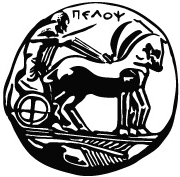 Πανεπιστήμιο ΠελοποννήσουΣχολή Επιστημών ΥγείαςΤμήμα Επιστήμης Διατροφής και ΔιαιτολογίαςΣΧΕΔΙΟ ΟΔΗΓΟΥ ΠΡΟΠΤΥΧΙΑΚΩΝ ΣΠΟΥΔΩΝ Ακαδημαϊκό έτος 2019-2020ΤΟ ΤΜΗΜΑ ΕΠΙΣΤΗΜΗΣ ΔΙΑΤΡΟΦΗΣ ΚΑΙ ΔΙΑΙΤΟΛΟΓΙΑΣΤο Τμήμα Επιστήμης Διατροφής και Διαιτολογίας της Σχολής Επιστημών Υγείας του Πανεπιστημίου Πελοποννήσου, ιδρύθηκε με το νόμο 4610/19 και θα αρχίσει να λειτουργεί από το Ακαδημαϊκό Έτος 2019-2020. Ο αριθμός των πρώτων εισακτέων του Τμήματος έχει καθοριστεί σε 150 φοιτητές. Το Τμήμα στεγάζεται σε κτήριο που βρίσκεται στο campus του Πανεπιστημίου Πελοποννήσου στον Αντικάλαμο Μεσσηνίας, επτά (7) χιλιόμετρα από το κέντρο της Καλαμάτας.Στον ίδιο κτήριο στεγάζεται και το Τμήμα Λογοθεραπείας της Σχολής Επιστημών Υγείας, ενώ στο χώρο του campus έκτασης περίπου 100 στρεμμάτων στεγάζονται και τα Τμήμα της Σχολής Γεωπονίας και Τροφίμων καθώς και της Σχολής Διοίκησης.Στις εγκαταστάσεις του campus περιλαμβάνονται επίσης Βιβλιοθήκη με εκτυπωτική μονάδα, εστιατόριο, γήπεδα αθλοπαιδιών και θερμοκήπια, ενώ στην πόλη της Καλαμάτας λειτουργεί Φοιτητική Εστία.Το Τμήμα διαθέτει σύγχρονες αίθουσες και αμφιθέατρα διδασκαλίας, ενώ κατά την έναρξη λειτουργείας του θα εξυπηρετείται ως προς τα εργαστήρια από τα πολύ καλά εξοπλισμένα εργαστήρια των Τμημάτων Γεωπονίας και Επιστήμης και Τεχνολογίας Τροφίμων.Το Πρόγραμμα Προπτυχιακών Σπουδών έχει ως στόχο την εκπαίδευση νέων επιστημόνων, οι οποίοι θα αποκτήσουν γνώσεις για τη βελτίωση των διατροφικών συνηθειών και της διατροφικής κατάστασης μεμονωμένων ατόμων, αλλά και ιδιαίτερων ομάδων του πληθυσμού, όπως νεογνών, βρεφών, παιδιών, εφήβων, αθλουμένων, καθώς και ατόμων με ειδικές ανάγκες. Η εκπαίδευση που παρέχεται στο Τμήμα καλύπτει ένα ευρύ φάσμα ξεκινώντας από γενικά αντικείμενα όπως η Χημεία και η Βιοχημεία, η Χημεία των Τροφίμων και επεκτείνεται σε αντικείμενα που σχετίζονται με τη Φυσιολογία του Ανθρώπου, τη Διατροφή και το μεταβολισμό των τροφών και καταλήγει με αντικείμενα που εξειδικεύονται στη διατροφή συγκεκριμένων ομάδων του πληθυσμού. Το Πρόγραμμα Προπτυχιακών Σπουδών συνδυάζει τη θεωρητική διδασκαλία με την εργαστηριακή και πρακτική άσκηση και παρακολουθεί τις τρέχουσες επιστημονικές εξελίξεις. Η φοίτηση είναι τετραετής και τα μαθήματα είναι κατανεμημένα σε 8 εξάμηνα. Προϋπόθεση για την απόκτηση του πτυχίου είναι η επιτυχής εξέταση όλων των μαθημάτων του Προπτυχιακού Προγράμματος Σπουδών, η επιτυχής παρακολούθηση της Πρακτικής Άσκησης και η εκπόνηση Πτυχιακής Εργασίας. Στην συνέχεια ακολουθεί η αποτύπωση των μαθημάτων του ΠΠΣ ανά εξάμηνο με τα αντίστοιχες ώρες θεωρίας, εργαστηρίου ή/και φροντιστηρίου, καθώς και αναλυτική περιγραφή των μαθημάτων του πρώτου έτους σπουδών.1ο ΕΞΑΜΗΝΟ                                                                                                                                                                     2ο ΕΞΑΜΗΝΟ3ο ΕΞΑΜΗΝΟ									4ο ΕΞΑΜΗΝΟ5ο ΕΞΑΜΗΝΟ										6ο ΕΞΑΜΗΝΟΜαθήματα προς επιλογή (επιλέγεται 1 από τα ακόλουθα 4 μαθήματα)                                                  								 Διατροφή και Πρόληψη 			Οικονομικά της ΥγείαςΠολιτισμικές διατροφικές ΣυνήθειεςΝομοθεσία Τροφίμων και Ποτών7ο ΕΞΑΜΗΝΟ                                                                                                                                                                       8ο ΕΞΑΜΗΝΟΠΕΡΙΓΡΑΜΜΑΤΑ ΜΑΘΗΜΑΤΩΝΓΕΝΙΚΑΜΑΘΗΣΙΑΚΑ ΑΠΟΤΕΛΕΣΜΑΤΑΠΕΡΙΕΧΟΜΕΝΟ ΜΑΘΗΜΑΤΟΣΔΙΔΑΚΤΙΚΕΣ και ΜΑΘΗΣΙΑΚΕΣ ΜΕΘΟΔΟΙ - ΑΞΙΟΛΟΓΗΣΗΣΥΝΙΣΤΩΜΕΝΗ-ΒΙΒΛΙΟΓΡΑΦΙΑΠΕΡΙΓΡΑΜΜΑ ΜΑΘΗΜΑΤΟΣΓΕΝΙΚΑΜΑΘΗΣΙΑΚΑ ΑΠΟΤΕΛΕΣΜΑΤΑΠΕΡΙΕΧΟΜΕΝΟ ΜΑΘΗΜΑΤΟΣΔΙΔΑΚΤΙΚΕΣ και ΜΑΘΗΣΙΑΚΕΣ ΜΕΘΟΔΟΙ - ΑΞΙΟΛΟΓΗΣΗΣΥΝΙΣΤΩΜΕΝΗ-ΒΙΒΛΙΟΓΡΑΦΙΑΠΕΡΙΓΡΑΜΜΑ ΜΑΘΗΜΑΤΟΣΓΕΝΙΚΑΜΑΘΗΣΙΑΚΑ ΑΠΟΤΕΛΕΣΜΑΤΑΠΕΡΙΕΧΟΜΕΝΟ ΜΑΘΗΜΑΤΟΣΔΙΔΑΚΤΙΚΕΣ και ΜΑΘΗΣΙΑΚΕΣ ΜΕΘΟΔΟΙ - ΑΞΙΟΛΟΓΗΣΗΣΥΝΙΣΤΩΜΕΝΗ-ΒΙΒΛΙΟΓΡΑΦΙΑΠΕΡΙΓΡΑΜΜΑ ΜΑΘΗΜΑΤΟΣΓΕΝΙΚΑΜΑΘΗΣΙΑΚΑ ΑΠΟΤΕΛΕΣΜΑΤΑΠΕΡΙΕΧΟΜΕΝΟ ΜΑΘΗΜΑΤΟΣΔΙΔΑΚΤΙΚΕΣ και ΜΑΘΗΣΙΑΚΕΣ ΜΕΘΟΔΟΙ - ΑΞΙΟΛΟΓΗΣΗΣΥΝΙΣΤΩΜΕΝΗ-ΒΙΒΛΙΟΓΡΑΦΙΑΠΕΡΙΓΡΑΜΜΑ ΜΑΘΗΜΑΤΟΣΓΕΝΙΚΑΜΑΘΗΣΙΑΚΑ ΑΠΟΤΕΛΕΣΜΑΤΑΠΕΡΙΕΧΟΜΕΝΟ ΜΑΘΗΜΑΤΟΣΔΙΔΑΚΤΙΚΕΣ και ΜΑΘΗΣΙΑΚΕΣ ΜΕΘΟΔΟΙ - ΑΞΙΟΛΟΓΗΣΗΣΥΝΙΣΤΩΜΕΝΗ-ΒΙΒΛΙΟΓΡΑΦΙΑΠΕΡΙΓΡΑΜΜΑ ΜΑΘΗΜΑΤΟΣΓΕΝΙΚΑΜΑΘΗΣΙΑΚΑ ΑΠΟΤΕΛΕΣΜΑΤΑΠΕΡΙΕΧΟΜΕΝΟ ΜΑΘΗΜΑΤΟΣΔΙΔΑΚΤΙΚΕΣ και ΜΑΘΗΣΙΑΚΕΣ ΜΕΘΟΔΟΙ - ΑΞΙΟΛΟΓΗΣΗΣΥΝΙΣΤΩΜΕΝΗ-ΒΙΒΛΙΟΓΡΑΦΙΑΠΕΡΙΓΡΑΜΜΑ ΜΑΘΗΜΑΤΟΣΓΕΝΙΚΑΜΑΘΗΣΙΑΚΑ ΑΠΟΤΕΛΕΣΜΑΤΑΠΕΡΙΕΧΟΜΕΝΟ ΜΑΘΗΜΑΤΟΣΔΙΔΑΚΤΙΚΕΣ και ΜΑΘΗΣΙΑΚΕΣ ΜΕΘΟΔΟΙ - ΑΞΙΟΛΟΓΗΣΗΣΥΝΙΣΤΩΜΕΝΗ-ΒΙΒΛΙΟΓΡΑΦΙΑΠΕΡΙΓΡΑΜΜΑ ΜΑΘΗΜΑΤΟΣΓΕΝΙΚΑΜΑΘΗΣΙΑΚΑ ΑΠΟΤΕΛΕΣΜΑΤΑΠΕΡΙΕΧΟΜΕΝΟ ΜΑΘΗΜΑΤΟΣΔΙΔΑΚΤΙΚΕΣ και ΜΑΘΗΣΙΑΚΕΣ ΜΕΘΟΔΟΙ - ΑΞΙΟΛΟΓΗΣΗΣΥΝΙΣΤΩΜΕΝΗ-ΒΙΒΛΙΟΓΡΑΦΙΑΠΕΡΙΓΡΑΜΜΑ ΜΑΘΗΜΑΤΟΣΓΕΝΙΚΑΜΑΘΗΣΙΑΚΑ ΑΠΟΤΕΛΕΣΜΑΤΑΠΕΡΙΕΧΟΜΕΝΟ ΜΑΘΗΜΑΤΟΣΔΙΔΑΚΤΙΚΕΣ και ΜΑΘΗΣΙΑΚΕΣ ΜΕΘΟΔΟΙ - ΑΞΙΟΛΟΓΗΣΗΣΥΝΙΣΤΩΜΕΝΗ-ΒΙΒΛΙΟΓΡΑΦΙΑΠΕΡΙΓΡΑΜΜΑ ΜΑΘΗΜΑΤΟΣΓΕΝΙΚΑΜΑΘΗΣΙΑΚΑ ΑΠΟΤΕΛΕΣΜΑΤΑΠΕΡΙΕΧΟΜΕΝΟ ΜΑΘΗΜΑΤΟΣΔΙΔΑΚΤΙΚΕΣ και ΜΑΘΗΣΙΑΚΕΣ ΜΕΘΟΔΟΙ - ΑΞΙΟΛΟΓΗΣΗΣΥΝΙΣΤΩΜΕΝΗ-ΒΙΒΛΙΟΓΡΑΦΙΑΠΕΡΙΓΡΑΜΜΑ ΜΑΘΗΜΑΤΟΣΓΕΝΙΚΑΜΑΘΗΣΙΑΚΑ ΑΠΟΤΕΛΕΣΜΑΤΑΠΕΡΙΕΧΟΜΕΝΟ ΜΑΘΗΜΑΤΟΣΔΙΔΑΚΤΙΚΕΣ και ΜΑΘΗΣΙΑΚΕΣ ΜΕΘΟΔΟΙ - ΑΞΙΟΛΟΓΗΣΗΣΥΝΙΣΤΩΜΕΝΗ-ΒΙΒΛΙΟΓΡΑΦΙΑΠΕΡΙΓΡΑΜΜΑ ΜΑΘΗΜΑΤΟΣΓΕΝΙΚΑΜΑΘΗΣΙΑΚΑ ΑΠΟΤΕΛΕΣΜΑΤΑΠΕΡΙΕΧΟΜΕΝΟ ΜΑΘΗΜΑΤΟΣΔΙΔΑΚΤΙΚΕΣ και ΜΑΘΗΣΙΑΚΕΣ ΜΕΘΟΔΟΙ - ΑΞΙΟΛΟΓΗΣΗΣΥΝΙΣΤΩΜΕΝΗ-ΒΙΒΛΙΟΓΡΑΦΙΑΑ/ΑΜΑΘΗΜΑΤΥΠΟΣ ΜΑΘΗΜΑΤΟΣΘΕΦΠΙΣΤΩΤΙΚΕΣ ΜΟΝΑΔΕΣΕΔΔ101ΒΙΟΛΟΓΙΑ ΤΟΥ ΚΥΤΤΑΡΟΥγενικού υποβάθρου / υποχρεωτικό225ΕΔΔ102*ΕΠΙΛΟΓΗ 1γενικών γνώσεων / επιλογής - υποχρεωτικό5ΕΔΔ103ΑΓΓΛΙΚΗ ΟΡΟΛΟΓΙΑ Ιγενικού υποβάθρου  / υποχρεωτικό 124ΕΔΔ104ΓΕΝΙΚΗ ΜΙΚΡΟΒΙΟΛΟΓΙΑγενικού υποβάθρου / υποχρεωτικό22 5ΕΔΔ105*ΕΠΙΛΟΓΗ 2γενικού υποβάθρου / επιλογής - υποχρεωτικό326ΕΔΔ106**ΕΠΙΛΟΓΗ 3γενικού υποβάθρου / επιλογής- υποχρεωτικό5ΣΥΝΟΛΟ30Α/ΑΜΑΘΗΜΑΤΥΠΟΣ ΜΑΘΗΜΑΤΟΣΘΕΦΠΙΣΤΩΤΙΚΕΣ ΜΟΝΑΔΕΣΕΔΔ201ΜΙΚΡΟΒΙΟΛΟΓΙΑ ΤΡΟΦΙΜΩΝγενικού υποβάθρου / υποχρεωτικό225ΕΔΔ202ΧΗΜΕΙΑ ΤΡΟΦΙΜΩΝγενικού υποβάθρου / υποχρεωτικό224ΕΔΔ203ΦΥΣΙΟΛΟΓΙΑ ΤΟΥ ΑΝΘΡΩΠΟΥ Ιγενικού υποβάθρου  / υποχρεωτικό 325ΕΔΔ204ΒΙΟΧΗΜΕΙΑ Ιγενικού υποβάθρου / υποχρεωτικό 22 5ΕΔΔ205*ΕΠΙΛΟΓΗ 4γενικού υποβάθρου / υποχρεωτικό – επιλογής326ΕΔΔ206**ΕΠΙΛΟΓΗ 5γενικού υποβάθρου / υποχρεωτικό – επιλογής5ΣΥΝΟΛΟ30*ΕΠΙΛΟΓΗ ΕΝΟΣ ΜΑΘΗΜΑΤΟΣ ΑΠΟ ΤΑ ΑΚΟΛΟΥΘΑ 2   (ΕΠΙΛΟΓΗ 2)                         *ΕΠΙΛΟΓΗ ΕΝΟΣ ΜΑΘΗΜΑΤΟΣ ΑΠΟ ΤΑ ΑΚΟΛΟΥΘΑ 2   (ΕΠΙΛΟΓΗ 4)**ΕΠΙΛΟΓΗ ΔΥΟ ΜΑΘΗΜΑΤΩΝ ΑΠΟ ΤΑ ΑΚΟΛΟΥΘΑ 3 (ΕΠΙΛΟΓΕΣ 1 & 3)                            **ΕΠΙΛΟΓΗ ΕΝΟΣ ΜΑΘΗΜΑΤΟΣ ΑΠΟ ΤΑ ΑΚΟΛΟΥΘΑ 3 (ΕΠΙΛΟΓΗ 5)Α/ΑΜΑΘΗΜΑΤΥΠΟΣ ΜΑΘΗΜΑΤΟΣΘΕΦΠΙΣΤΩΤΙΚΕΣ ΜΟΝΑΔΕΣΕΔΔ301ΒΙΟΧΗΜΕΙΑ ΙΙΕιδικού υποβάθρου / υποχρεωτικό35ΕΔΔ302ΦΥΣΙΟΛΟΓΙΑ ΤΟΥ ΑΝΘΡΩΠΟΥ ΙΙΕιδικού υποβάθρου / υποχρεωτικό326ΕΔΔ303ΔΙΑΤΡΟΦΗ ΣΤΑ ΣΤΑΔΙΑ ΤΗΣ ΖΩΗΣΕιδικού υποβάθρου  / υποχρεωτικό214ΕΔΔ304ΔΙΑΤΡΟΦΙΚΗ ΑΞΙΟΛΟΓΗΣΗΕιδικού υποβάθρου / υποχρεωτικό224ΕΔΔ305ΠΑΘΟΦΥΣΙΟΛΟΓΙΑ ΙΓενικού υποβάθρου / υποχρεωτικό34ΕΔΔ306ΨΥΧΟΛΟΓΙΑ ΤΗΣ ΥΓΕΙΑΣΓενικού υποβάθρου / υποχρεωτικό313ΕΔΔ307ΦΥΣΙΚΟΧΗΜΕΙΑ ΒΙΟΛΟΓΙΚΩΝ ΣΥΣΤΗΜΑΤΩΝΕιδικού υποβάθρου / υποχρεωτικό34ΣΥΝΟΛΟ30Α/ΑΜΑΘΗΜΑΤΥΠΟΣ ΜΑΘΗΜΑΤΟΣΘΕΦΠΙΣΤΩΤΙΚΕΣ ΜΟΝΑΔΕΣΕΔΔ401ΔΙΑΤΡΟΦH & ΜΕΤΑΒΟΛ. ΜΑΚΡΟΣΥΣΤΑΤΙΚΩΝΕιδίκευσης / υποχρεωτικό326ΕΔΔ402ΠΑΘΟΦΥΣΙΟΛΟΓIΑ ΙΙΕιδικού υποβάθρου / υποχρεωτικό33ΕΔΔ403ΒΑΣΙΚΕΣ ΑΡΧΕΣ ΚΛΙΝΙΚΗΣ ΔΙΑΤΡΟΦΗΣΕιδίκευσης  / υποχρεωτικό225ΕΔΔ404ΔΙΑΤΡΟΦΙΚΗ ΣΥΜΒΟΥΛΕΥΤΙΚΗΕιδίκευσης / υποχρεωτικό214ΕΔΔ405ΦΑΡΜΑΚΟΛΟΓΙΑΕιδίκευσης / υποχρεωτικό314ΕΔΔ406ΜΟΡΙΑΚH ΒΙΟΛΟΓIΑ ΚΑΙ ΓΕΝΕΤΙΚHΓενικού υποβάθρου / υποχρεωτικό225ΕΔΔ 407ΑΓΓΛΙΚH ΟΡΟΛΟΓIΑ ΙΙΕιδικού υποβάθρου / υποχρεωτικό123ΣΥΝΟΛΟ30Α/ΑΜΑΘΗΜΑΤΥΠΟΣ ΜΑΘΗΜΑΤΟΣΘΕΦΠΙΣΤΩΤΙΚΕΣ ΜΟΝΑΔΕΣΕΔΔ501ΔΙΑΤΡΟΦΗ & ΜΕΤΑΒΟΛ. ΜΙΚΡΟΣΥΣΤΑΤΙΚΩΝΕιδίκευσης / υποχρεωτικό326ΕΔΔ502ΔΙΑΧΕIΡΙΣΗ ΜΟΝAΔΩΝ ΔΙΑΤΡΟΦHΣΕιδίκευσης / υποχρεωτικό225ΕΔΔ503ΚΛΙΝΙΚH ΔΙΑΤΡΟΦH  ΙΕιδίκευσης  / υποχρεωτικό326ΕΔΔ504ΔΙΑΤΡΟΦH ΚΑΙ ΑΣΚΗΣΗΕιδίκευσης / υποχρεωτικό225ΕΔΔ505ΕΠΙΔΗΜΙΟΛΟΓΙΑ ΤΗΣ ΔΙΑΤΡΟΦΗΣΓενικού υποβάθρου / υποχρεωτικό22ΕΔΔ506ΔΙΑΤΡΟΦΙΚH ΑΓΩΓH & ΔΙΑΤΡΟΦΙΚEΣ ΣΥΝHΘΕΙΕΣΕιδίκευσης / υποχρεωτικό213ΕΔΔ 507ΔΙΑΤΡΟΦH ΚΑΙ ΔΗΜOΣΙΑ ΥΓΕIΑΕιδίκευσης / υποχρεωτικό33ΣΥΝΟΛΟ30Α/ΑΜΑΘΗΜΑΤΥΠΟΣ ΜΑΘΗΜΑΤΟΣΘΕΦΠΙΣΤΩΤΙΚΕΣ ΜΟΝΑΔΕΣΕΔΔ601ΚΛΙΝΙΚH ΔΙΑΤΡΟΦH ΙΙΕιδίκευσης / υποχρεωτικό326ΕΔΔ602ΔΙΑΤΡΟΦΗ ΚΑΙ ΠΡΩΤΑΘΛΗΤΙΣΜΟΣΕιδίκευσης / υποχρεωτικό225ΕΔΔ603ΔΙΑΤΡΟΦH ΠΑΙΔΙΑΤΡΙΚΟY ΑΣΘΕΝΟYΣΕιδίκευσης  / υποχρεωτικό326ΕΔΔ604ΒΙΟΣΤΑΤΙΣΤΙΚHΕιδίκευσης / υποχρεωτικό224ΕΔΔ605ΤΟΞΙΚΟΛΟΓIΑ ΤΡΟΦIΜΩΝΕιδικού υποβάθρου / υποχρεωτικό213ΕΔΔ606ΕΠΙΛΟΓΗ 6Ειδίκευσης / υποχρεωτικό22ΕΔΔ607ΤΕΧΝΙΚH ΔΙΑΤΡΟΦHΕιδίκευσης / υποχρεωτικό314ΣΥΝΟΛΟ30Α/ΑΜΑΘΗΜΑ ΤΥΠΟΣ ΜΑΘΗΜΑΤΟΣΘΕΦΠΙΣΤΩΤΙΚΕΣ ΜΟΝΑΔΕΣΕΔΔ701ΜΕΘΟΔΟΛΟΓIΑ ΔΙΑΤΡΟΦΙΚΗΣ EΡΕΥΝΑΣειδίκευσης / υποχρεωτικό326ΕΔΔ702ΚΛΙΝΙΚΗ ΔΙΑΙΤΟΛΟΓΙΑ ΔΙΑΤΡΟΦΗ-ΠΡΑΚΤΙΚΗ AΣΚΗΣΗ Ιειδίκευσης / υποχρεωτικό15ΕΔΔ703ΑΣΦΑΛΕΙΑ ΚΑΙ ΠΟΙΟΤΗΤΑ ΤΡΟΦΙΜΩΝειδίκευσης / υποχρεωτικό225ΕΔΔ704ΔΙΔΑΚΤΙΚΗΕιδικού υποβάθρου / υποχρεωτικό34ΣΥΝΟΛΟ30Α/ΑΜΑΘΗΜΑ ΤΥΠΟΣ ΜΑΘΗΜΑΤΟΣΘΕΦΠΙΣΤΩΤΙΚΕΣ ΜΟΝΑΔΕΣΕΔΔ801ΚΛΙΝΙΚΗ ΔΙΑΤΡΟΦΗ-ΠΡΑΚΤΙΚΗ AΣΚΗΣΗ ΙΙΕιδίκευσης / υποχρεωτικό18ΕΔΔ802ΠΤΥΧΙΑΚH ΕΡΓΑΣIΑΕιδίκευσης / υποχρεωτικό12ΣΥΝΟΛΟ30ΣΧΟΛΗΕΠΙΣΤΗΜΩΝ ΥΓΕΙΑΣΕΠΙΣΤΗΜΩΝ ΥΓΕΙΑΣΕΠΙΣΤΗΜΩΝ ΥΓΕΙΑΣΕΠΙΣΤΗΜΩΝ ΥΓΕΙΑΣΕΠΙΣΤΗΜΩΝ ΥΓΕΙΑΣΤΜΗΜΑΕΠΙΣΤΗΜΗΣ ΔΙΑΤΡΟΦΗΣ ΚΑΙ ΔΙΑΙΤΟΛΟΓΙΑΣΕΠΙΣΤΗΜΗΣ ΔΙΑΤΡΟΦΗΣ ΚΑΙ ΔΙΑΙΤΟΛΟΓΙΑΣΕΠΙΣΤΗΜΗΣ ΔΙΑΤΡΟΦΗΣ ΚΑΙ ΔΙΑΙΤΟΛΟΓΙΑΣΕΠΙΣΤΗΜΗΣ ΔΙΑΤΡΟΦΗΣ ΚΑΙ ΔΙΑΙΤΟΛΟΓΙΑΣΕΠΙΣΤΗΜΗΣ ΔΙΑΤΡΟΦΗΣ ΚΑΙ ΔΙΑΙΤΟΛΟΓΙΑΣΕΠΙΠΕΔΟ ΣΠΟΥΔΩΝ ΠΡΟΠΤΥΧΙΑΚΟΠΡΟΠΤΥΧΙΑΚΟΠΡΟΠΤΥΧΙΑΚΟΠΡΟΠΤΥΧΙΑΚΟΠΡΟΠΤΥΧΙΑΚΟΚΩΔΙΚΟΣ ΜΑΘΗΜΑΤΟΣΕΔΔ 101ΕΞΑΜΗΝΟ ΣΠΟΥΔΩΝΕΞΑΜΗΝΟ ΣΠΟΥΔΩΝ1ο 1ο ΤΙΤΛΟΣ ΜΑΘΗΜΑΤΟΣΒΙΟΛΟΓΙΑ ΚΥΤΤΑΡΟΥΒΙΟΛΟΓΙΑ ΚΥΤΤΑΡΟΥΒΙΟΛΟΓΙΑ ΚΥΤΤΑΡΟΥΒΙΟΛΟΓΙΑ ΚΥΤΤΑΡΟΥΒΙΟΛΟΓΙΑ ΚΥΤΤΑΡΟΥΑΥΤΟΤΕΛΕΙΣ ΔΙΔΑΚΤΙΚΕΣ ΔΡΑΣΤΗΡΙΟΤΗΤΕΣ 
σε περίπτωση που οι πιστωτικές μονάδες απονέμονται σε διακριτά μέρη του μαθήματος π.χ. Διαλέξεις, Εργαστηριακές Ασκήσεις κ.λπ. Αν οι πιστωτικές μονάδες απονέμονται ενιαία για το σύνολο του μαθήματος αναγράψτε τις εβδομαδιαίες ώρες διδασκαλίας και το σύνολο των πιστωτικών μονάδωνΑΥΤΟΤΕΛΕΙΣ ΔΙΔΑΚΤΙΚΕΣ ΔΡΑΣΤΗΡΙΟΤΗΤΕΣ 
σε περίπτωση που οι πιστωτικές μονάδες απονέμονται σε διακριτά μέρη του μαθήματος π.χ. Διαλέξεις, Εργαστηριακές Ασκήσεις κ.λπ. Αν οι πιστωτικές μονάδες απονέμονται ενιαία για το σύνολο του μαθήματος αναγράψτε τις εβδομαδιαίες ώρες διδασκαλίας και το σύνολο των πιστωτικών μονάδωνΑΥΤΟΤΕΛΕΙΣ ΔΙΔΑΚΤΙΚΕΣ ΔΡΑΣΤΗΡΙΟΤΗΤΕΣ 
σε περίπτωση που οι πιστωτικές μονάδες απονέμονται σε διακριτά μέρη του μαθήματος π.χ. Διαλέξεις, Εργαστηριακές Ασκήσεις κ.λπ. Αν οι πιστωτικές μονάδες απονέμονται ενιαία για το σύνολο του μαθήματος αναγράψτε τις εβδομαδιαίες ώρες διδασκαλίας και το σύνολο των πιστωτικών μονάδωνΕΒΔΟΜΑΔΙΑΙΕΣ
ΩΡΕΣ ΔΙΔΑΣΚΑΛΙΑΣΕΒΔΟΜΑΔΙΑΙΕΣ
ΩΡΕΣ ΔΙΔΑΣΚΑΛΙΑΣΠΙΣΤΩΤΙΚΕΣ ΜΟΝΑΔΕΣΔιαλέξειςΔιαλέξειςΔιαλέξεις226 Εργαστηριακές ασκήσειςΕργαστηριακές ασκήσειςΕργαστηριακές ασκήσεις226 ΤΥΠΟΣ ΜΑΘΗΜΑΤΟΣ γενικού υποβάθρου, 
ειδικού υποβάθρου, ειδίκευσης γενικών γνώσεων, ανάπτυξης δεξιοτήτωνΕιδικού υποβάθρου, ανάπτυξης δεξιοτήτων (ΓΕΝΙΚΟΥ ΥΠΟΒΑΘΡΟΥ – ΥΠΟΧΡΕΩΤΙΚΟ)Ειδικού υποβάθρου, ανάπτυξης δεξιοτήτων (ΓΕΝΙΚΟΥ ΥΠΟΒΑΘΡΟΥ – ΥΠΟΧΡΕΩΤΙΚΟ)Ειδικού υποβάθρου, ανάπτυξης δεξιοτήτων (ΓΕΝΙΚΟΥ ΥΠΟΒΑΘΡΟΥ – ΥΠΟΧΡΕΩΤΙΚΟ)Ειδικού υποβάθρου, ανάπτυξης δεξιοτήτων (ΓΕΝΙΚΟΥ ΥΠΟΒΑΘΡΟΥ – ΥΠΟΧΡΕΩΤΙΚΟ)Ειδικού υποβάθρου, ανάπτυξης δεξιοτήτων (ΓΕΝΙΚΟΥ ΥΠΟΒΑΘΡΟΥ – ΥΠΟΧΡΕΩΤΙΚΟ)ΠΡΟΑΠΑΙΤΟΥΜΕΝΑ ΜΑΘΗΜΑΤΑ:ΔΕΝ ΥΠΑΡΧΟΥΝΔΕΝ ΥΠΑΡΧΟΥΝΔΕΝ ΥΠΑΡΧΟΥΝΔΕΝ ΥΠΑΡΧΟΥΝΔΕΝ ΥΠΑΡΧΟΥΝΓΛΩΣΣΑ ΔΙΔΑΣΚΑΛΙΑΣ και ΕΞΕΤΑΣΕΩΝ:ΕλληνικήΕλληνικήΕλληνικήΕλληνικήΕλληνικήΤΟ ΜΑΘΗΜΑ ΠΡΟΣΦΕΡΕΤΑΙ ΣΕ ΦΟΙΤΗΤΕΣ ERASMUS Ναι (στην Αγγλική Γλώσσα)Ναι (στην Αγγλική Γλώσσα)Ναι (στην Αγγλική Γλώσσα)Ναι (στην Αγγλική Γλώσσα)Ναι (στην Αγγλική Γλώσσα)ΗΛΕΚΤΡΟΝΙΚΗ ΣΕΛΙΔΑ ΜΑΘΗΜΑΤΟΣ (URL)Μαθησιακά ΑποτελέσματαΜαθησιακά ΑποτελέσματαΠεριγράφονται τα μαθησιακά αποτελέσματα του μαθήματος οι συγκεκριμένες  γνώσεις, δεξιότητες και ικανότητες καταλλήλου επιπέδου που θα αποκτήσουν οι φοιτητές μετά την επιτυχή ολοκλήρωση του μαθήματος.Συμβουλευτείτε το Παράρτημα Α Περιγραφή του Επιπέδου των Μαθησιακών Αποτελεσμάτων για κάθε ένα κύκλο σπουδών σύμφωνα με το Πλαίσιο Προσόντων του Ευρωπαϊκού Χώρου Ανώτατης ΕκπαίδευσηςΠεριγραφικοί Δείκτες Επιπέδων 6, 7 & 8 του Ευρωπαϊκού Πλαισίου Προσόντων Διά Βίου Μάθησης και το Παράρτημα ΒΠεριληπτικός Οδηγός συγγραφής Μαθησιακών ΑποτελεσμάτωνΠεριγράφονται τα μαθησιακά αποτελέσματα του μαθήματος οι συγκεκριμένες  γνώσεις, δεξιότητες και ικανότητες καταλλήλου επιπέδου που θα αποκτήσουν οι φοιτητές μετά την επιτυχή ολοκλήρωση του μαθήματος.Συμβουλευτείτε το Παράρτημα Α Περιγραφή του Επιπέδου των Μαθησιακών Αποτελεσμάτων για κάθε ένα κύκλο σπουδών σύμφωνα με το Πλαίσιο Προσόντων του Ευρωπαϊκού Χώρου Ανώτατης ΕκπαίδευσηςΠεριγραφικοί Δείκτες Επιπέδων 6, 7 & 8 του Ευρωπαϊκού Πλαισίου Προσόντων Διά Βίου Μάθησης και το Παράρτημα ΒΠεριληπτικός Οδηγός συγγραφής Μαθησιακών ΑποτελεσμάτωνΣκοπός του μαθήματος είναι η κατανόηση των βασικών κυτταρικών λειτουργιών, της δομής, οργάνωσης και διαφοροποίησης των κυττάρων.Σκοπός του μαθήματος είναι η κατανόηση των βασικών κυτταρικών λειτουργιών, της δομής, οργάνωσης και διαφοροποίησης των κυττάρων.Γενικές ΙκανότητεςΓενικές ΙκανότητεςΛαμβάνοντας υπόψη τις γενικές ικανότητες που πρέπει να έχει αποκτήσει ο πτυχιούχος (όπως αυτές αναγράφονται στο Παράρτημα Διπλώματος και παρατίθενται ακολούθως) σε ποια / ποιες από αυτές αποσκοπεί το μάθημα;.Λαμβάνοντας υπόψη τις γενικές ικανότητες που πρέπει να έχει αποκτήσει ο πτυχιούχος (όπως αυτές αναγράφονται στο Παράρτημα Διπλώματος και παρατίθενται ακολούθως) σε ποια / ποιες από αυτές αποσκοπεί το μάθημα;.Αναζήτηση, ανάλυση και σύνθεση δεδομένων και πληροφοριών, με τη χρήση και των απαραίτητων τεχνολογιών Προσαρμογή σε νέες καταστάσεις Λήψη αποφάσεων Αυτόνομη εργασία Ομαδική εργασία Εργασία σε διεθνές περιβάλλον Εργασία σε διεπιστημονικό περιβάλλον Παράγωγή νέων ερευνητικών ιδεών Σχεδιασμός και διαχείριση έργων Σεβασμός στη διαφορετικότητα και στην πολυπολιτισμικότητα Σεβασμός στο φυσικό περιβάλλον Επίδειξη κοινωνικής, επαγγελματικής και ηθικής υπευθυνότητας και ευαισθησίας σε θέματα φύλου Άσκηση κριτικής και αυτοκριτικής Προαγωγή της ελεύθερης, δημιουργικής και επαγωγικής σκέψης……Άλλες……….Ο φοιτητής έχοντας ολοκληρώσει το συγκεκριμένο μάθημα θα έχει περεταίρω αποκτήσει τις ακόλουθες ικανότητες:Αυτόνομη ΕργασίαΟμαδική εργασίαΠροαγωγή της ελεύθερης, δημιουργικής και επαγωγικής σκέψηςΑνεύρεση και επεξεργασία δεδομένων και πληροφοριών, με τη χρήση και των απαραίτητων τεχνολογιών Λήψη αποφάσεωνΟ φοιτητής έχοντας ολοκληρώσει το συγκεκριμένο μάθημα θα έχει περεταίρω αποκτήσει τις ακόλουθες ικανότητες:Αυτόνομη ΕργασίαΟμαδική εργασίαΠροαγωγή της ελεύθερης, δημιουργικής και επαγωγικής σκέψηςΑνεύρεση και επεξεργασία δεδομένων και πληροφοριών, με τη χρήση και των απαραίτητων τεχνολογιών Λήψη αποφάσεωνΤο μάθημα χωρίζεται σε θεωρητικό και εργαστηριακό μέρος. Περιεχόμενα Διαλέξεων: Δομή και λειτουργία βιομορίων: αμινοξέα, πεπτίδια, πρωτεΐνες, ένζυμα, νουκλεϊκά οξέα, υδατάνθρακες, λιπίδια, ανώτερα επίπεδα οργάνωσης των μακρομορίων. Το ευκαρυωτικό κύτταρο: δομή και λειτουργία των μεμβρανών, διαπερατότητα των μεμβρανών σε μικρομόρια, ενεργητική μεταφορά, δυναμικό μεμβρανών και μεμβρανική μεταβίβαση μηνυμάτων  Το ευκαρυωτικό κύτταρο: Μεμβρανοειδή οργανίδια, κυτταροπλασματικό σύστημα μεμβρανών, κυτταρική έκκριση και ενδοκυττάρωση, ημιαυτόνομα οργανίδια, κυτταροσκελετός, πυρήνας.ΦωτοσύνθεσηΚυτταρική επικοινωνίαΗπατικό Κύτταρο – Τροφή και Κυτταρική Ενέργεια.Γενετικό υλικό, δομή και οργάνωση του DNA, μοριακή οργάνωση του γονιδιώματος, δομή χρωμοσωμάτων, ροή της γενετικής πληροφορίας, Ρύθμιση της έκφρασης της γενετικής πληροφορίας Ι: ρύθμιση σε επίπεδο μεταγραφής και μετάφρασης, βιολογικά λειτουργικές πρωτεΐνες Ρύθμιση της έκφρασης της γενετικής πληροφορίας II: Ρύθμιση της ανάπτυξης και διαφοροποίησης, βλαστικά κύτταρα.Κυτταρικές αλληλεπιδράσεις: ενδοκυτταρικά συστήματα μεταγωγής σήματος, εξωκυττάρια ύλη, κυτταρική αναγνώριση και προσκόλληση, κυτταρική επικοινωνίαΚυτταρικός κύκλος: ρύθμιση και διαταραχές του κυτταρικού πολλαπλασιασμού, μίτωση, μείωση, γενετικός ανασυνδυασμός, ανάπτυξη, διαφοροποίηση και κυτταρικός θάνατος.Περιεχόμενα Εργαστηριακών Ασκήσεων:Χρήση μικροσκοπίου: παρατήρηση νωπών παρασκευασμάτων φυτικών και ζωικών κυττάρων. Μικροσκοπική παρατήρηση μόνιμων παρασκευασμάτων ανθρωπίνων ιστών. Παρατήρηση νωπού αίματος με επίστρωση, χρώση και μέτρηση λευκών αιμοσφαιρίων Αρχές ανασυνδυασμένου DNA και κλωνοποίησηΤΡΟΠΟΣ ΠΑΡΑΔΟΣΗΣ
Πρόσωπο με πρόσωπο, Εξ αποστάσεως εκπαίδευση κ.λπ.Μετωπική διδασκαλία σε αμφιθέατρο.ΧΡΗΣΗ ΤΕΧΝΟΛΟΓΙΩΝ ΠΛΗΡΟΦΟΡΙΑΣ ΚΑΙ ΕΠΙΚΟΙΝΩΝΙΩΝ
Χρήση Τ.Π.Ε. στη Διδασκαλία, στην Εργαστηριακή Εκπαίδευση, στην Επικοινωνία με τους φοιτητέςΥποστήριξη Μαθησιακής διαδικασίας μέσω της ηλεκτρονικής πλατφόρμας e-class. Χρήση σύγχρονων μεθόδων διδασκαλίας με ηλεκτρονικά μέσα.ΟΡΓΑΝΩΣΗ ΔΙΔΑΣΚΑΛΙΑΣΠεριγράφονται αναλυτικά ο τρόπος και μέθοδοι διδασκαλίας.Διαλέξεις, Σεμινάρια, Εργαστηριακή Άσκηση, Άσκηση Πεδίου, Μελέτη & ανάλυση βιβλιογραφίας, Φροντιστήριο, Πρακτική (Τοποθέτηση), Κλινική Άσκηση, Καλλιτεχνικό Εργαστήριο, Διαδραστική διδασκαλία, Εκπαιδευτικές επισκέψεις, Εκπόνηση μελέτης (project), Συγγραφή εργασίας / εργασιών, Καλλιτεχνική δημιουργία, κ.λπ.Αναγράφονται οι ώρες μελέτης του φοιτητή για κάθε μαθησιακή δραστηριότητα καθώς και οι ώρες μη καθοδηγούμενης μελέτης σύμφωνα με τις αρχές του ECTSΑΞΙΟΛΟΓΗΣΗ ΦΟΙΤΗΤΩΝ Περιγραφή της διαδικασίας αξιολόγησηςΓλώσσα Αξιολόγησης, Μέθοδοι αξιολόγησης, Διαμορφωτική  ή Συμπερασματική, Δοκιμασία Πολλαπλής Επιλογής, Ερωτήσεις Σύντομης Απάντησης, Ερωτήσεις Ανάπτυξης Δοκιμίων, Επίλυση Προβλημάτων, Γραπτή Εργασία, Έκθεση / Αναφορά, Προφορική Εξέταση, Δημόσια Παρουσίαση, Εργαστηριακή Εργασία, Κλινική Εξέταση Ασθενούς, Καλλιτεχνική Ερμηνεία, Άλλη / ΆλλεςΑναφέρονται  ρητά προσδιορισμένα κριτήρια αξιολόγησης και εάν και που είναι προσβάσιμα από τους φοιτητές.Η γλώσσα αξιολόγησης είναι η ελληνική.Το θεωρητικό μέρος του μαθήματος εξετάζεται με γραπτή δοκιμασία (70%) η οποία περιέχει ερωτήσεις ανάπτυξης ή/και ερωτήσεις σύντομης απάντησης ή/και ερωτήσεις πολλαπλής επιλογής, ενώ το εργαστηριακό μέρος του μαθήματος (30%) εξετάζεται μέσω γραπτών εργασιών - αναφορών των εργαστηριακών ασκήσεων που πραγματοποιούνται κατά τη διάρκεια του εξαμήνου ή/και  προφορική – πρακτική εξέταση στο τέλος του εξαμήνου. Δικαίωμα συμμετοχής στην εξέταση του θεωρητικού μέρους του μαθήματος έχουν οι φοιτητές που έχουν ολοκληρώσει επιτυχώς το εργαστηριακό μέρος του μαθήματος. Ο συνολικός βαθμός αξιολόγησης του μαθήματος αποτελείται από την εξέταση του θεωρητικού μέρους του μαθήματος και του εργαστηριακού μέρους του μαθήματος με την προϋπόθεση ότι και τα δύο μέρη του μαθήματος έχουν ολοκληρωθεί επιτυχώς.  1. Βασικές Αρχές Κυτταρικής Βιολογίας. Alberts B., Bray D., Hopkin K., Johnson A., Lewis J., Raff M., Roberts K., Walter P. 2018. BROKEN HILL PUBLISHERS LTD 2. Το Κύτταρο: Μια Μοριακή Προσέγγιση. ΕΠΙΤΟΜΗ ΕΚΔΟΣΗ, GeoffreyM. Cooper & RobertE. Hausman, 2013. Ακαδημαϊκές Εκδόσεις Ι. Μπάσδρα & ΣΙΑ Ο.Ε.ΣΧΟΛΗΕΠΙΣΤΗΜΩΝ ΥΓΕΙΑΣΕΠΙΣΤΗΜΩΝ ΥΓΕΙΑΣΕΠΙΣΤΗΜΩΝ ΥΓΕΙΑΣΕΠΙΣΤΗΜΩΝ ΥΓΕΙΑΣΕΠΙΣΤΗΜΩΝ ΥΓΕΙΑΣΤΜΗΜΑΕΠΙΣΤΗΜΗΣ ΔΙΑΤΡΟΦΗΣ ΚΑΙ ΔΙΑΙΤΟΛΟΓΙΑΣΕΠΙΣΤΗΜΗΣ ΔΙΑΤΡΟΦΗΣ ΚΑΙ ΔΙΑΙΤΟΛΟΓΙΑΣΕΠΙΣΤΗΜΗΣ ΔΙΑΤΡΟΦΗΣ ΚΑΙ ΔΙΑΙΤΟΛΟΓΙΑΣΕΠΙΣΤΗΜΗΣ ΔΙΑΤΡΟΦΗΣ ΚΑΙ ΔΙΑΙΤΟΛΟΓΙΑΣΕΠΙΣΤΗΜΗΣ ΔΙΑΤΡΟΦΗΣ ΚΑΙ ΔΙΑΙΤΟΛΟΓΙΑΣΕΠΙΠΕΔΟ ΣΠΟΥΔΩΝ ΠΡΟΠΤΥΧΙΑΚΟΠΡΟΠΤΥΧΙΑΚΟΠΡΟΠΤΥΧΙΑΚΟΠΡΟΠΤΥΧΙΑΚΟΠΡΟΠΤΥΧΙΑΚΟΚΩΔΙΚΟΣ ΜΑΘΗΜΑΤΟΣΕΔΔ 102 ή 106 ή 206ΕΞΑΜΗΝΟ ΣΠΟΥΔΩΝΕΞΑΜΗΝΟ ΣΠΟΥΔΩΝ1ο ή 2ο 1ο ή 2ο ΤΙΤΛΟΣ ΜΑΘΗΜΑΤΟΣΠΛΗΡΟΦΟΡΙΚΗΠΛΗΡΟΦΟΡΙΚΗΠΛΗΡΟΦΟΡΙΚΗΠΛΗΡΟΦΟΡΙΚΗΠΛΗΡΟΦΟΡΙΚΗΑΥΤΟΤΕΛΕΙΣ ΔΙΔΑΚΤΙΚΕΣ ΔΡΑΣΤΗΡΙΟΤΗΤΕΣ 
σε περίπτωση που οι πιστωτικές μονάδες απονέμονται σε διακριτά μέρη του μαθήματος π.χ. Διαλέξεις, Εργαστηριακές Ασκήσεις κ.λπ. Αν οι πιστωτικές μονάδες απονέμονται ενιαία για το σύνολο του μαθήματος αναγράψτε τις εβδομαδιαίες ώρες διδασκαλίας και το σύνολο των πιστωτικών μονάδωνΑΥΤΟΤΕΛΕΙΣ ΔΙΔΑΚΤΙΚΕΣ ΔΡΑΣΤΗΡΙΟΤΗΤΕΣ 
σε περίπτωση που οι πιστωτικές μονάδες απονέμονται σε διακριτά μέρη του μαθήματος π.χ. Διαλέξεις, Εργαστηριακές Ασκήσεις κ.λπ. Αν οι πιστωτικές μονάδες απονέμονται ενιαία για το σύνολο του μαθήματος αναγράψτε τις εβδομαδιαίες ώρες διδασκαλίας και το σύνολο των πιστωτικών μονάδωνΑΥΤΟΤΕΛΕΙΣ ΔΙΔΑΚΤΙΚΕΣ ΔΡΑΣΤΗΡΙΟΤΗΤΕΣ 
σε περίπτωση που οι πιστωτικές μονάδες απονέμονται σε διακριτά μέρη του μαθήματος π.χ. Διαλέξεις, Εργαστηριακές Ασκήσεις κ.λπ. Αν οι πιστωτικές μονάδες απονέμονται ενιαία για το σύνολο του μαθήματος αναγράψτε τις εβδομαδιαίες ώρες διδασκαλίας και το σύνολο των πιστωτικών μονάδωνΕΒΔΟΜΑΔΙΑΙΕΣ
ΩΡΕΣ ΔΙΔΑΣΚΑΛΙΑΣΕΒΔΟΜΑΔΙΑΙΕΣ
ΩΡΕΣ ΔΙΔΑΣΚΑΛΙΑΣΠΙΣΤΩΤΙΚΕΣ ΜΟΝΑΔΕΣΔιαλέξειςΔιαλέξειςΔιαλέξεις225 Εργαστηριακές ασκήσειςΕργαστηριακές ασκήσειςΕργαστηριακές ασκήσεις225 ΤΥΠΟΣ ΜΑΘΗΜΑΤΟΣ γενικού υποβάθρου, 
ειδικού υποβάθρου, ειδίκευσης γενικών γνώσεων, ανάπτυξης δεξιοτήτωνΕιδικού υποβάθρου, ανάπτυξης δεξιοτήτων (ΓΕΝΙΚΟΥ ΥΠΟΒΑΘΡΟΥ - ΥΠΟΧΡΕΩΤΙΚΟΕιδικού υποβάθρου, ανάπτυξης δεξιοτήτων (ΓΕΝΙΚΟΥ ΥΠΟΒΑΘΡΟΥ - ΥΠΟΧΡΕΩΤΙΚΟΕιδικού υποβάθρου, ανάπτυξης δεξιοτήτων (ΓΕΝΙΚΟΥ ΥΠΟΒΑΘΡΟΥ - ΥΠΟΧΡΕΩΤΙΚΟΕιδικού υποβάθρου, ανάπτυξης δεξιοτήτων (ΓΕΝΙΚΟΥ ΥΠΟΒΑΘΡΟΥ - ΥΠΟΧΡΕΩΤΙΚΟΕιδικού υποβάθρου, ανάπτυξης δεξιοτήτων (ΓΕΝΙΚΟΥ ΥΠΟΒΑΘΡΟΥ - ΥΠΟΧΡΕΩΤΙΚΟΠΡΟΑΠΑΙΤΟΥΜΕΝΑ ΜΑΘΗΜΑΤΑ:ΔΕΝ ΥΠΑΡΧΟΥΝΔΕΝ ΥΠΑΡΧΟΥΝΔΕΝ ΥΠΑΡΧΟΥΝΔΕΝ ΥΠΑΡΧΟΥΝΔΕΝ ΥΠΑΡΧΟΥΝΓΛΩΣΣΑ ΔΙΔΑΣΚΑΛΙΑΣ και ΕΞΕΤΑΣΕΩΝ:ΕλληνικήΕλληνικήΕλληνικήΕλληνικήΕλληνικήΤΟ ΜΑΘΗΜΑ ΠΡΟΣΦΕΡΕΤΑΙ ΣΕ ΦΟΙΤΗΤΕΣ ERASMUS Ναι (στην Αγγλική Γλώσσα)Ναι (στην Αγγλική Γλώσσα)Ναι (στην Αγγλική Γλώσσα)Ναι (στην Αγγλική Γλώσσα)Ναι (στην Αγγλική Γλώσσα)ΗΛΕΚΤΡΟΝΙΚΗ ΣΕΛΙΔΑ ΜΑΘΗΜΑΤΟΣ (URL)Μαθησιακά ΑποτελέσματαΜαθησιακά ΑποτελέσματαΠεριγράφονται τα μαθησιακά αποτελέσματα του μαθήματος οι συγκεκριμένες  γνώσεις, δεξιότητες και ικανότητες καταλλήλου επιπέδου που θα αποκτήσουν οι φοιτητές μετά την επιτυχή ολοκλήρωση του μαθήματος.Συμβουλευτείτε το Παράρτημα Α Περιγραφή του Επιπέδου των Μαθησιακών Αποτελεσμάτων για κάθε ένα κύκλο σπουδών σύμφωνα με το Πλαίσιο Προσόντων του Ευρωπαϊκού Χώρου Ανώτατης ΕκπαίδευσηςΠεριγραφικοί Δείκτες Επιπέδων 6, 7 & 8 του Ευρωπαϊκού Πλαισίου Προσόντων Διά Βίου Μάθησης και το Παράρτημα ΒΠεριληπτικός Οδηγός συγγραφής Μαθησιακών ΑποτελεσμάτωνΠεριγράφονται τα μαθησιακά αποτελέσματα του μαθήματος οι συγκεκριμένες  γνώσεις, δεξιότητες και ικανότητες καταλλήλου επιπέδου που θα αποκτήσουν οι φοιτητές μετά την επιτυχή ολοκλήρωση του μαθήματος.Συμβουλευτείτε το Παράρτημα Α Περιγραφή του Επιπέδου των Μαθησιακών Αποτελεσμάτων για κάθε ένα κύκλο σπουδών σύμφωνα με το Πλαίσιο Προσόντων του Ευρωπαϊκού Χώρου Ανώτατης ΕκπαίδευσηςΠεριγραφικοί Δείκτες Επιπέδων 6, 7 & 8 του Ευρωπαϊκού Πλαισίου Προσόντων Διά Βίου Μάθησης και το Παράρτημα ΒΠεριληπτικός Οδηγός συγγραφής Μαθησιακών ΑποτελεσμάτωνΓενικές ΙκανότητεςΓενικές ΙκανότητεςΛαμβάνοντας υπόψη τις γενικές ικανότητες που πρέπει να έχει αποκτήσει ο πτυχιούχος (όπως αυτές αναγράφονται στο Παράρτημα Διπλώματος και παρατίθενται ακολούθως) σε ποια / ποιες από αυτές αποσκοπεί το μάθημα;.Λαμβάνοντας υπόψη τις γενικές ικανότητες που πρέπει να έχει αποκτήσει ο πτυχιούχος (όπως αυτές αναγράφονται στο Παράρτημα Διπλώματος και παρατίθενται ακολούθως) σε ποια / ποιες από αυτές αποσκοπεί το μάθημα;.Αναζήτηση, ανάλυση και σύνθεση δεδομένων και πληροφοριών, με τη χρήση και των απαραίτητων τεχνολογιών Προσαρμογή σε νέες καταστάσεις Λήψη αποφάσεων Αυτόνομη εργασία Ομαδική εργασία Εργασία σε διεθνές περιβάλλον Εργασία σε διεπιστημονικό περιβάλλον Παράγωγή νέων ερευνητικών ιδεών Σχεδιασμός και διαχείριση έργων Σεβασμός στη διαφορετικότητα και στην πολυπολιτισμικότητα Σεβασμός στο φυσικό περιβάλλον Επίδειξη κοινωνικής, επαγγελματικής και ηθικής υπευθυνότητας και ευαισθησίας σε θέματα φύλου Άσκηση κριτικής και αυτοκριτικής Προαγωγή της ελεύθερης, δημιουργικής και επαγωγικής σκέψης……Άλλες……….Ο φοιτητής έχοντας ολοκληρώσει το συγκεκριμένο μάθημα θα έχει περεταίρω αποκτήσει τις ακόλουθες ικανότητες:Αυτόνομη ΕργασίαΟμαδική εργασίαΠροαγωγή της ελεύθερης, δημιουργικής και επαγωγικής σκέψηςΑνεύρεση και επεξεργασία δεδομένων και πληροφοριών, με τη χρήση και των απαραίτητων τεχνολογιών Λήψη αποφάσεωνΟ φοιτητής έχοντας ολοκληρώσει το συγκεκριμένο μάθημα θα έχει περεταίρω αποκτήσει τις ακόλουθες ικανότητες:Αυτόνομη ΕργασίαΟμαδική εργασίαΠροαγωγή της ελεύθερης, δημιουργικής και επαγωγικής σκέψηςΑνεύρεση και επεξεργασία δεδομένων και πληροφοριών, με τη χρήση και των απαραίτητων τεχνολογιών Λήψη αποφάσεωνΤο μάθημα χωρίζεται σε θεωρητικό και εργαστηριακό μέρος. Περιεχόμενα Διαλέξεων: Εισαγωγή στην Πληροφορική και το Διαδίκτυο Εφαρμογές και Επιπτώσεις της Πληροφορικής σε διάφορους Τομείς Βασικές Έννοιες της Πληροφορικής και Χαρακτηριστικά των Ηλεκτρονικών Υπολογιστών Υλικό (hardware) Λογισμικό (software) Λειτουργικά Συστήματα Διαδίκτυο και Διαδικτυακές Εφαρμογές Ασφάλεια Πληροφοριών Σημασιολογικός Ιστός (Semantic Web) Τεχνολογίες Web 2.0 και Web 3.0  Κοινωνικά Δίκτυα (Social Networks) Πληροφορική και Εκπαίδευση - Τεχνολογίες Ηλεκτρονικής Μάθησης Σύγχρονες Τεχνολογίες και Υπηρεσίες ΠληροφορικήςΧρήση βάσεων δεδομένων για την εύρεση άρθρων για την επιτυχή εκτέλεση εργασιών  OpenofficeΠεριεχόμενα Εργαστηριακών Ασκήσεων:MS Office (Word, Excel, PowerPoint) Eύρεση Πληροφοριών στο Διαδίκτυο Ηλεκτρονική Αλληλογραφία Μελέτη Κοινωνικών Δικτύων (Social Networks) Χρήση Σύγχρονων Τεχνολογιών και Υπηρεσιών Πληροφορικής ειδικά στο χώρο της υγείας.ΤΡΟΠΟΣ ΠΑΡΑΔΟΣΗΣ
Πρόσωπο με πρόσωπο, Εξ αποστάσεως εκπαίδευση κ.λπ.Μετωπική διδασκαλία σε αμφιθέατρο.ΧΡΗΣΗ ΤΕΧΝΟΛΟΓΙΩΝ ΠΛΗΡΟΦΟΡΙΑΣ ΚΑΙ ΕΠΙΚΟΙΝΩΝΙΩΝ
Χρήση Τ.Π.Ε. στη Διδασκαλία, στην Εργαστηριακή Εκπαίδευση, στην Επικοινωνία με τους φοιτητέςΥποστήριξη Μαθησιακής διαδικασίας μέσω της ηλεκτρονικής πλατφόρμας e-class. Χρήση σύγχρονων μεθόδων διδασκαλίας με ηλεκτρονικά μέσα.ΟΡΓΑΝΩΣΗ ΔΙΔΑΣΚΑΛΙΑΣΠεριγράφονται αναλυτικά ο τρόπος και μέθοδοι διδασκαλίας.Διαλέξεις, Σεμινάρια, Εργαστηριακή Άσκηση, Άσκηση Πεδίου, Μελέτη & ανάλυση βιβλιογραφίας, Φροντιστήριο, Πρακτική (Τοποθέτηση), Κλινική Άσκηση, Καλλιτεχνικό Εργαστήριο, Διαδραστική διδασκαλία, Εκπαιδευτικές επισκέψεις, Εκπόνηση μελέτης (project), Συγγραφή εργασίας / εργασιών, Καλλιτεχνική δημιουργία, κ.λπ.Αναγράφονται οι ώρες μελέτης του φοιτητή για κάθε μαθησιακή δραστηριότητα καθώς και οι ώρες μη καθοδηγούμενης μελέτης σύμφωνα με τις αρχές του ECTSΑΞΙΟΛΟΓΗΣΗ ΦΟΙΤΗΤΩΝ Περιγραφή της διαδικασίας αξιολόγησηςΓλώσσα Αξιολόγησης, Μέθοδοι αξιολόγησης, Διαμορφωτική  ή Συμπερασματική, Δοκιμασία Πολλαπλής Επιλογής, Ερωτήσεις Σύντομης Απάντησης, Ερωτήσεις Ανάπτυξης Δοκιμίων, Επίλυση Προβλημάτων, Γραπτή Εργασία, Έκθεση / Αναφορά, Προφορική Εξέταση, Δημόσια Παρουσίαση, Εργαστηριακή Εργασία, Κλινική Εξέταση Ασθενούς, Καλλιτεχνική Ερμηνεία, Άλλη / ΆλλεςΑναφέρονται  ρητά προσδιορισμένα κριτήρια αξιολόγησης και εάν και που είναι προσβάσιμα από τους φοιτητές.Η γλώσσα αξιολόγησης είναι η ελληνική.Το θεωρητικό μέρος του μαθήματος εξετάζεται με γραπτή δοκιμασία (60%) η οποία περιέχει ερωτήσεις ανάπτυξης ή/και ερωτήσεις σύντομης απάντησης ή/και ερωτήσεις πολλαπλής επιλογής, ενώ το εργαστηριακό μέρος του μαθήματος (40%) εξετάζεται μέσω γραπτών εργασιών - αναφορών των εργαστηριακών ασκήσεων που πραγματοποιούνται κατά τη διάρκεια του εξαμήνου ή/και  προφορική – πρακτική εξέταση στο τέλος του εξαμήνου. Δικαίωμα συμμετοχής στην εξέταση του θεωρητικού μέρους του μαθήματος έχουν οι φοιτητές που έχουν ολοκληρώσει επιτυχώς το εργαστηριακό μέρος του μαθήματος. Ο συνολικός βαθμός αξιολόγησης του μαθήματος αποτελείται από την εξέταση του θεωρητικού μέρους του μαθήματος και του εργαστηριακού μέρους του μαθήματος με την προϋπόθεση ότι και τα δύο μέρη του μαθήματος έχουν ολοκληρωθεί επιτυχώς.  1. Μαθαίνετε εύκολα Microsoft Office 2019. Ξαρχάκος Κωνσταντίνος, Καραλίδης Δημήτριος. 2019. Διαθέτης: Ξαρχάκου Πηνελόπη.2. 7 σε 1 Windows 10 – Office 2016. Γκλάβα Μαίρη. 2018. Εκδόσεις: Δίσιγμα ΙΚΕΣΧΟΛΗΕΠΙΣΤΗΜΩΝ ΥΓΕΙΑΣΕΠΙΣΤΗΜΩΝ ΥΓΕΙΑΣΕΠΙΣΤΗΜΩΝ ΥΓΕΙΑΣΕΠΙΣΤΗΜΩΝ ΥΓΕΙΑΣΕΠΙΣΤΗΜΩΝ ΥΓΕΙΑΣΤΜΗΜΑΕΠΙΣΤΗΜΗΣ ΔΙΑΤΡΟΦΗΣ ΚΑΙ ΔΙΑΙΤΟΛΟΓΙΑΣΕΠΙΣΤΗΜΗΣ ΔΙΑΤΡΟΦΗΣ ΚΑΙ ΔΙΑΙΤΟΛΟΓΙΑΣΕΠΙΣΤΗΜΗΣ ΔΙΑΤΡΟΦΗΣ ΚΑΙ ΔΙΑΙΤΟΛΟΓΙΑΣΕΠΙΣΤΗΜΗΣ ΔΙΑΤΡΟΦΗΣ ΚΑΙ ΔΙΑΙΤΟΛΟΓΙΑΣΕΠΙΣΤΗΜΗΣ ΔΙΑΤΡΟΦΗΣ ΚΑΙ ΔΙΑΙΤΟΛΟΓΙΑΣΕΠΙΠΕΔΟ ΣΠΟΥΔΩΝ ΠΡΟΠΤΥΧΙΑΚΟΠΡΟΠΤΥΧΙΑΚΟΠΡΟΠΤΥΧΙΑΚΟΠΡΟΠΤΥΧΙΑΚΟΠΡΟΠΤΥΧΙΑΚΟΚΩΔΙΚΟΣ ΜΑΘΗΜΑΤΟΣΕΔΔ 103ΕΞΑΜΗΝΟ ΣΠΟΥΔΩΝΕΞΑΜΗΝΟ ΣΠΟΥΔΩΝ1ο 1ο ΤΙΤΛΟΣ ΜΑΘΗΜΑΤΟΣΑΓΓΛΙΚΗ ΟΡΟΛΟΓΙΑ ΙΑΓΓΛΙΚΗ ΟΡΟΛΟΓΙΑ ΙΑΓΓΛΙΚΗ ΟΡΟΛΟΓΙΑ ΙΑΓΓΛΙΚΗ ΟΡΟΛΟΓΙΑ ΙΑΓΓΛΙΚΗ ΟΡΟΛΟΓΙΑ ΙΑΥΤΟΤΕΛΕΙΣ ΔΙΔΑΚΤΙΚΕΣ ΔΡΑΣΤΗΡΙΟΤΗΤΕΣ 
σε περίπτωση που οι πιστωτικές μονάδες απονέμονται σε διακριτά μέρη του μαθήματος π.χ. Διαλέξεις, Εργαστηριακές Ασκήσεις κ.λπ. Αν οι πιστωτικές μονάδες απονέμονται ενιαία για το σύνολο του μαθήματος αναγράψτε τις εβδομαδιαίες ώρες διδασκαλίας και το σύνολο των πιστωτικών μονάδωνΑΥΤΟΤΕΛΕΙΣ ΔΙΔΑΚΤΙΚΕΣ ΔΡΑΣΤΗΡΙΟΤΗΤΕΣ 
σε περίπτωση που οι πιστωτικές μονάδες απονέμονται σε διακριτά μέρη του μαθήματος π.χ. Διαλέξεις, Εργαστηριακές Ασκήσεις κ.λπ. Αν οι πιστωτικές μονάδες απονέμονται ενιαία για το σύνολο του μαθήματος αναγράψτε τις εβδομαδιαίες ώρες διδασκαλίας και το σύνολο των πιστωτικών μονάδωνΑΥΤΟΤΕΛΕΙΣ ΔΙΔΑΚΤΙΚΕΣ ΔΡΑΣΤΗΡΙΟΤΗΤΕΣ 
σε περίπτωση που οι πιστωτικές μονάδες απονέμονται σε διακριτά μέρη του μαθήματος π.χ. Διαλέξεις, Εργαστηριακές Ασκήσεις κ.λπ. Αν οι πιστωτικές μονάδες απονέμονται ενιαία για το σύνολο του μαθήματος αναγράψτε τις εβδομαδιαίες ώρες διδασκαλίας και το σύνολο των πιστωτικών μονάδωνΕΒΔΟΜΑΔΙΑΙΕΣ
ΩΡΕΣ ΔΙΔΑΣΚΑΛΙΑΣΕΒΔΟΜΑΔΙΑΙΕΣ
ΩΡΕΣ ΔΙΔΑΣΚΑΛΙΑΣΠΙΣΤΩΤΙΚΕΣ ΜΟΝΑΔΕΣΔιαλέξειςΔιαλέξειςΔιαλέξεις113                                                                       Φροντιστηριακές Ασκήσεις                                                                      Φροντιστηριακές Ασκήσεις                                                                      Φροντιστηριακές Ασκήσεις223 ΤΥΠΟΣ ΜΑΘΗΜΑΤΟΣ γενικού υποβάθρου, 
ειδικού υποβάθρου, ειδίκευσης γενικών γνώσεων, ανάπτυξης δεξιοτήτωνΕιδικού υποβάθρου, ανάπτυξης δεξιοτήτων (ΓΕΝΙΚΟΥ ΥΠΟΒΑΘΡΟΥ - ΥΠΟΧΡΕΩΤΙΚΟΕιδικού υποβάθρου, ανάπτυξης δεξιοτήτων (ΓΕΝΙΚΟΥ ΥΠΟΒΑΘΡΟΥ - ΥΠΟΧΡΕΩΤΙΚΟΕιδικού υποβάθρου, ανάπτυξης δεξιοτήτων (ΓΕΝΙΚΟΥ ΥΠΟΒΑΘΡΟΥ - ΥΠΟΧΡΕΩΤΙΚΟΕιδικού υποβάθρου, ανάπτυξης δεξιοτήτων (ΓΕΝΙΚΟΥ ΥΠΟΒΑΘΡΟΥ - ΥΠΟΧΡΕΩΤΙΚΟΕιδικού υποβάθρου, ανάπτυξης δεξιοτήτων (ΓΕΝΙΚΟΥ ΥΠΟΒΑΘΡΟΥ - ΥΠΟΧΡΕΩΤΙΚΟΠΡΟΑΠΑΙΤΟΥΜΕΝΑ ΜΑΘΗΜΑΤΑ:ΔΕΝ ΥΠΑΡΧΟΥΝΔΕΝ ΥΠΑΡΧΟΥΝΔΕΝ ΥΠΑΡΧΟΥΝΔΕΝ ΥΠΑΡΧΟΥΝΔΕΝ ΥΠΑΡΧΟΥΝΓΛΩΣΣΑ ΔΙΔΑΣΚΑΛΙΑΣ και ΕΞΕΤΑΣΕΩΝ:ΕλληνικήΕλληνικήΕλληνικήΕλληνικήΕλληνικήΤΟ ΜΑΘΗΜΑ ΠΡΟΣΦΕΡΕΤΑΙ ΣΕ ΦΟΙΤΗΤΕΣ ERASMUS Ναι (στην Αγγλική Γλώσσα)Ναι (στην Αγγλική Γλώσσα)Ναι (στην Αγγλική Γλώσσα)Ναι (στην Αγγλική Γλώσσα)Ναι (στην Αγγλική Γλώσσα)ΗΛΕΚΤΡΟΝΙΚΗ ΣΕΛΙΔΑ ΜΑΘΗΜΑΤΟΣ (URL)Μαθησιακά ΑποτελέσματαΜαθησιακά ΑποτελέσματαΠεριγράφονται τα μαθησιακά αποτελέσματα του μαθήματος οι συγκεκριμένες  γνώσεις, δεξιότητες και ικανότητες καταλλήλου επιπέδου που θα αποκτήσουν οι φοιτητές μετά την επιτυχή ολοκλήρωση του μαθήματος.Συμβουλευτείτε το Παράρτημα Α Περιγραφή του Επιπέδου των Μαθησιακών Αποτελεσμάτων για κάθε ένα κύκλο σπουδών σύμφωνα με το Πλαίσιο Προσόντων του Ευρωπαϊκού Χώρου Ανώτατης ΕκπαίδευσηςΠεριγραφικοί Δείκτες Επιπέδων 6, 7 & 8 του Ευρωπαϊκού Πλαισίου Προσόντων Διά Βίου Μάθησης και το Παράρτημα ΒΠεριληπτικός Οδηγός συγγραφής Μαθησιακών ΑποτελεσμάτωνΠεριγράφονται τα μαθησιακά αποτελέσματα του μαθήματος οι συγκεκριμένες  γνώσεις, δεξιότητες και ικανότητες καταλλήλου επιπέδου που θα αποκτήσουν οι φοιτητές μετά την επιτυχή ολοκλήρωση του μαθήματος.Συμβουλευτείτε το Παράρτημα Α Περιγραφή του Επιπέδου των Μαθησιακών Αποτελεσμάτων για κάθε ένα κύκλο σπουδών σύμφωνα με το Πλαίσιο Προσόντων του Ευρωπαϊκού Χώρου Ανώτατης ΕκπαίδευσηςΠεριγραφικοί Δείκτες Επιπέδων 6, 7 & 8 του Ευρωπαϊκού Πλαισίου Προσόντων Διά Βίου Μάθησης και το Παράρτημα ΒΠεριληπτικός Οδηγός συγγραφής Μαθησιακών ΑποτελεσμάτωνΓενικές ΙκανότητεςΓενικές ΙκανότητεςΛαμβάνοντας υπόψη τις γενικές ικανότητες που πρέπει να έχει αποκτήσει ο πτυχιούχος (όπως αυτές αναγράφονται στο Παράρτημα Διπλώματος και παρατίθενται ακολούθως) σε ποια / ποιες από αυτές αποσκοπεί το μάθημα;.Λαμβάνοντας υπόψη τις γενικές ικανότητες που πρέπει να έχει αποκτήσει ο πτυχιούχος (όπως αυτές αναγράφονται στο Παράρτημα Διπλώματος και παρατίθενται ακολούθως) σε ποια / ποιες από αυτές αποσκοπεί το μάθημα;.Αναζήτηση, ανάλυση και σύνθεση δεδομένων και πληροφοριών, με τη χρήση και των απαραίτητων τεχνολογιών Προσαρμογή σε νέες καταστάσεις Λήψη αποφάσεων Αυτόνομη εργασία Ομαδική εργασία Εργασία σε διεθνές περιβάλλον Εργασία σε διεπιστημονικό περιβάλλον Παράγωγή νέων ερευνητικών ιδεών Σχεδιασμός και διαχείριση έργων Σεβασμός στη διαφορετικότητα και στην πολυπολιτισμικότητα Σεβασμός στο φυσικό περιβάλλον Επίδειξη κοινωνικής, επαγγελματικής και ηθικής υπευθυνότητας και ευαισθησίας σε θέματα φύλου Άσκηση κριτικής και αυτοκριτικής Προαγωγή της ελεύθερης, δημιουργικής και επαγωγικής σκέψης……Άλλες……….Ο φοιτητής έχοντας ολοκληρώσει το συγκεκριμένο μάθημα θα έχει περεταίρω αποκτήσει τις ακόλουθες ικανότητες:Αυτόνομη ΕργασίαΟμαδική εργασίαΠροαγωγή της ελεύθερης, δημιουργικής και επαγωγικής σκέψηςΑνεύρεση και επεξεργασία δεδομένων και πληροφοριών, με τη χρήση και των απαραίτητων τεχνολογιών Λήψη αποφάσεωνΟ φοιτητής έχοντας ολοκληρώσει το συγκεκριμένο μάθημα θα έχει περεταίρω αποκτήσει τις ακόλουθες ικανότητες:Αυτόνομη ΕργασίαΟμαδική εργασίαΠροαγωγή της ελεύθερης, δημιουργικής και επαγωγικής σκέψηςΑνεύρεση και επεξεργασία δεδομένων και πληροφοριών, με τη χρήση και των απαραίτητων τεχνολογιών Λήψη αποφάσεωνΤο μάθημα χωρίζεται σε θεωρητικό και φροντιστηριακό μέρος. Περιεχόμενα Διαλέξεων και Φροντιστηρίων: CellCell MembranesCell nucleus, DNA and Cell DivisionTissues, organs and organ systemsThe integumentary systemCentral Nervous SystemEndocrine system and hypophysisThyroid, adrenal glands and pancreasRespiratory system Diseases of the endocrine systemΤΡΟΠΟΣ ΠΑΡΑΔΟΣΗΣ
Πρόσωπο με πρόσωπο, Εξ αποστάσεως εκπαίδευση κ.λπ.Μετωπική διδασκαλία σε αμφιθέατρο.ΧΡΗΣΗ ΤΕΧΝΟΛΟΓΙΩΝ ΠΛΗΡΟΦΟΡΙΑΣ ΚΑΙ ΕΠΙΚΟΙΝΩΝΙΩΝ
Χρήση Τ.Π.Ε. στη Διδασκαλία, στην Εργαστηριακή Εκπαίδευση, στην Επικοινωνία με τους φοιτητέςΥποστήριξη Μαθησιακής διαδικασίας μέσω της ηλεκτρονικής πλατφόρμας e-class. Χρήση σύγχρονων μεθόδων διδασκαλίας με ηλεκτρονικά μέσα.ΟΡΓΑΝΩΣΗ ΔΙΔΑΣΚΑΛΙΑΣΠεριγράφονται αναλυτικά ο τρόπος και μέθοδοι διδασκαλίας.Διαλέξεις, Σεμινάρια, Εργαστηριακή Άσκηση, Άσκηση Πεδίου, Μελέτη & ανάλυση βιβλιογραφίας, Φροντιστήριο, Πρακτική (Τοποθέτηση), Κλινική Άσκηση, Καλλιτεχνικό Εργαστήριο, Διαδραστική διδασκαλία, Εκπαιδευτικές επισκέψεις, Εκπόνηση μελέτης (project), Συγγραφή εργασίας / εργασιών, Καλλιτεχνική δημιουργία, κ.λπ.Αναγράφονται οι ώρες μελέτης του φοιτητή για κάθε μαθησιακή δραστηριότητα καθώς και οι ώρες μη καθοδηγούμενης μελέτης σύμφωνα με τις αρχές του ECTSΑΞΙΟΛΟΓΗΣΗ ΦΟΙΤΗΤΩΝ Περιγραφή της διαδικασίας αξιολόγησηςΓλώσσα Αξιολόγησης, Μέθοδοι αξιολόγησης, Διαμορφωτική  ή Συμπερασματική, Δοκιμασία Πολλαπλής Επιλογής, Ερωτήσεις Σύντομης Απάντησης, Ερωτήσεις Ανάπτυξης Δοκιμίων, Επίλυση Προβλημάτων, Γραπτή Εργασία, Έκθεση / Αναφορά, Προφορική Εξέταση, Δημόσια Παρουσίαση, Εργαστηριακή Εργασία, Κλινική Εξέταση Ασθενούς, Καλλιτεχνική Ερμηνεία, Άλλη / ΆλλεςΑναφέρονται  ρητά προσδιορισμένα κριτήρια αξιολόγησης και εάν και που είναι προσβάσιμα από τους φοιτητές.Η γλώσσα αξιολόγησης είναι η αγγλική.Το θεωρητικό και φροντιστηριακό μέρος του μαθήματος εξετάζεται με γραπτή δοκιμασία (100%) η οποία περιέχει μετάφραση κειμένου, ασκήσεις αντιστοίχησης, ασκήσεις συμπλήρωσης κενών ερωτήσεις πολλαπλής επιλογής, έκθεση/ γράμμα, συμπλήρωση κενών σε εικόνες. 1. Αγγλική Ιατρική Ορολογία για Επιστήμες Υγείας. Γεώργιος Ι. Πανουτσόπουλος. 2018. Εκδόσεις Δίσιγμα ΙΚΕ.2. Αγγλική Ορολογία για Επιστήμες Υγείας. Γεώργιος Ι. Πανουτσόπουλος. 2016. Εκδόσεις Δίσιγμα ΙΚΕ.ΣΧΟΛΗΕΠΙΣΤΗΜΩΝ ΥΓΕΙΑΣ  ΕΠΙΣΤΗΜΩΝ ΥΓΕΙΑΣ  ΕΠΙΣΤΗΜΩΝ ΥΓΕΙΑΣ  ΕΠΙΣΤΗΜΩΝ ΥΓΕΙΑΣ  ΕΠΙΣΤΗΜΩΝ ΥΓΕΙΑΣ  ΤΜΗΜΑΕΠΙΣΤΗΜΗΣ ΔΙΑΤΡΟΦΗΣ ΚΑΙ ΔΙΑΙΤΟΛΟΓΙΑΣΕΠΙΣΤΗΜΗΣ ΔΙΑΤΡΟΦΗΣ ΚΑΙ ΔΙΑΙΤΟΛΟΓΙΑΣΕΠΙΣΤΗΜΗΣ ΔΙΑΤΡΟΦΗΣ ΚΑΙ ΔΙΑΙΤΟΛΟΓΙΑΣΕΠΙΣΤΗΜΗΣ ΔΙΑΤΡΟΦΗΣ ΚΑΙ ΔΙΑΙΤΟΛΟΓΙΑΣΕΠΙΣΤΗΜΗΣ ΔΙΑΤΡΟΦΗΣ ΚΑΙ ΔΙΑΙΤΟΛΟΓΙΑΣΕΠΙΠΕΔΟ ΣΠΟΥΔΩΝ ΠΡΟΠΤΥΧΙΑΚΟΠΡΟΠΤΥΧΙΑΚΟΠΡΟΠΤΥΧΙΑΚΟΠΡΟΠΤΥΧΙΑΚΟΠΡΟΠΤΥΧΙΑΚΟΚΩΔΙΚΟΣ ΜΑΘΗΜΑΤΟΣΕΔΔ 104ΕΞΑΜΗΝΟ ΣΠΟΥΔΩΝΕΞΑΜΗΝΟ ΣΠΟΥΔΩΝ1ο ή 2ο 1ο ή 2ο ΤΙΤΛΟΣ ΜΑΘΗΜΑΤΟΣΓΕΝΙΚΗ ΜΙΚΡΟΒΙΟΛΟΓΙΑΓΕΝΙΚΗ ΜΙΚΡΟΒΙΟΛΟΓΙΑΓΕΝΙΚΗ ΜΙΚΡΟΒΙΟΛΟΓΙΑΓΕΝΙΚΗ ΜΙΚΡΟΒΙΟΛΟΓΙΑΓΕΝΙΚΗ ΜΙΚΡΟΒΙΟΛΟΓΙΑΑΥΤΟΤΕΛΕΙΣ ΔΙΔΑΚΤΙΚΕΣ ΔΡΑΣΤΗΡΙΟΤΗΤΕΣ 
σε περίπτωση που οι πιστωτικές μονάδες απονέμονται σε διακριτά μέρη του μαθήματος π.χ. Διαλέξεις, Εργαστηριακές Ασκήσεις κ.λπ. Αν οι πιστωτικές μονάδες απονέμονται ενιαία για το σύνολο του μαθήματος αναγράψτε τις εβδομαδιαίες ώρες διδασκαλίας και το σύνολο των πιστωτικών μονάδωνΑΥΤΟΤΕΛΕΙΣ ΔΙΔΑΚΤΙΚΕΣ ΔΡΑΣΤΗΡΙΟΤΗΤΕΣ 
σε περίπτωση που οι πιστωτικές μονάδες απονέμονται σε διακριτά μέρη του μαθήματος π.χ. Διαλέξεις, Εργαστηριακές Ασκήσεις κ.λπ. Αν οι πιστωτικές μονάδες απονέμονται ενιαία για το σύνολο του μαθήματος αναγράψτε τις εβδομαδιαίες ώρες διδασκαλίας και το σύνολο των πιστωτικών μονάδωνΑΥΤΟΤΕΛΕΙΣ ΔΙΔΑΚΤΙΚΕΣ ΔΡΑΣΤΗΡΙΟΤΗΤΕΣ 
σε περίπτωση που οι πιστωτικές μονάδες απονέμονται σε διακριτά μέρη του μαθήματος π.χ. Διαλέξεις, Εργαστηριακές Ασκήσεις κ.λπ. Αν οι πιστωτικές μονάδες απονέμονται ενιαία για το σύνολο του μαθήματος αναγράψτε τις εβδομαδιαίες ώρες διδασκαλίας και το σύνολο των πιστωτικών μονάδωνΕΒΔΟΜΑΔΙΑΙΕΣ
ΩΡΕΣ ΔΙΔΑΣΚΑΛΙΑΣΕΒΔΟΜΑΔΙΑΙΕΣ
ΩΡΕΣ ΔΙΔΑΣΚΑΛΙΑΣΠΙΣΤΩΤΙΚΕΣ ΜΟΝΑΔΕΣΔιαλέξειςΔιαλέξειςΔιαλέξεις225Εργαστηριακές ασκήσειςΕργαστηριακές ασκήσειςΕργαστηριακές ασκήσεις225ΤΥΠΟΣ ΜΑΘΗΜΑΤΟΣ γενικού υποβάθρου, 
ειδικού υποβάθρου, ειδίκευσης γενικών γνώσεων, ανάπτυξης δεξιοτήτωνΓενικού υποβάθρου / κατ’ επιλογής υποχρεωτικόΓενικού υποβάθρου / κατ’ επιλογής υποχρεωτικόΓενικού υποβάθρου / κατ’ επιλογής υποχρεωτικόΓενικού υποβάθρου / κατ’ επιλογής υποχρεωτικόΓενικού υποβάθρου / κατ’ επιλογής υποχρεωτικόΠΡΟΑΠΑΙΤΟΥΜΕΝΑ ΜΑΘΗΜΑΤΑ:Δεν υπάρχουνΔεν υπάρχουνΔεν υπάρχουνΔεν υπάρχουνΔεν υπάρχουνΓΛΩΣΣΑ ΔΙΔΑΣΚΑΛΙΑΣ και ΕΞΕΤΑΣΕΩΝ:ΕλληνικήΕλληνικήΕλληνικήΕλληνικήΕλληνικήΤΟ ΜΑΘΗΜΑ ΠΡΟΣΦΕΡΕΤΑΙ ΣΕ ΦΟΙΤΗΤΕΣ ERASMUS ΝΑΙ (στην Αγγλική γλώσσα)ΝΑΙ (στην Αγγλική γλώσσα)ΝΑΙ (στην Αγγλική γλώσσα)ΝΑΙ (στην Αγγλική γλώσσα)ΝΑΙ (στην Αγγλική γλώσσα)ΗΛΕΚΤΡΟΝΙΚΗ ΣΕΛΙΔΑ ΜΑΘΗΜΑΤΟΣ (URL)Μαθησιακά ΑποτελέσματαΜαθησιακά ΑποτελέσματαΠεριγράφονται τα μαθησιακά αποτελέσματα του μαθήματος οι συγκεκριμένες  γνώσεις, δεξιότητες και ικανότητες καταλλήλου επιπέδου που θα αποκτήσουν οι φοιτητές μετά την επιτυχή ολοκλήρωση του μαθήματος.Συμβουλευτείτε το Παράρτημα Α Περιγραφή του Επιπέδου των Μαθησιακών Αποτελεσμάτων για κάθε ένα κύκλο σπουδών σύμφωνα με το Πλαίσιο Προσόντων του Ευρωπαϊκού Χώρου Ανώτατης ΕκπαίδευσηςΠεριγραφικοί Δείκτες Επιπέδων 6, 7 & 8 του Ευρωπαϊκού Πλαισίου Προσόντων Διά Βίου Μάθησης και το Παράρτημα ΒΠεριληπτικός Οδηγός συγγραφής Μαθησιακών ΑποτελεσμάτωνΠεριγράφονται τα μαθησιακά αποτελέσματα του μαθήματος οι συγκεκριμένες  γνώσεις, δεξιότητες και ικανότητες καταλλήλου επιπέδου που θα αποκτήσουν οι φοιτητές μετά την επιτυχή ολοκλήρωση του μαθήματος.Συμβουλευτείτε το Παράρτημα Α Περιγραφή του Επιπέδου των Μαθησιακών Αποτελεσμάτων για κάθε ένα κύκλο σπουδών σύμφωνα με το Πλαίσιο Προσόντων του Ευρωπαϊκού Χώρου Ανώτατης ΕκπαίδευσηςΠεριγραφικοί Δείκτες Επιπέδων 6, 7 & 8 του Ευρωπαϊκού Πλαισίου Προσόντων Διά Βίου Μάθησης και το Παράρτημα ΒΠεριληπτικός Οδηγός συγγραφής Μαθησιακών ΑποτελεσμάτωνΟ φοιτητής έχοντας ολοκληρώσει το συγκεκριμένο μάθημα θα πρέπει να: έχει κατανοήσει τη σημασία των μικροοργανισμών για το περιβάλλον, την παραγωγή τροφίμων, τη γεωργία, την παραγωγή ενέργειας, την υγεία του ανθρώπου κ.ά.έχει κατανοήσει τη βιολογία του μικροβιακού κυττάρου (δομή και λειτουργία) τόσο του προκαρυωτικού (βακτήρια και αρχαία) όσο και του ευκαρυωτκού (πρωτόζωα, ζύμες, μύκητες) γνωρίζει να παρατηρεί μικροοργανισμούς στο μικροσκόπιο (δημιουργία παρασκευάσματος, χρώση, μικροσκόπηση),γνωρίζει τη θρέψη των μικροβιακών κυττάρων, το πώς δημιουργείται μια μικροβιακή καλλιέργεια στο εργαστήριο (θρεπτικά υλικά, αποστείρωση, εμβολιασμός, επώαση) και πώς αυτή διατηρείται αμιγής (ασηπτικές συνθήκες),γνωρίζει να εκτιμά τον πληθυσμό μιας μικροβιακής καλλιέργειας στο εργαστήριο και να έχει κατανοήσει την καμπύλη ανάπτυξης ενός μικροοργανισμού σε ένα κλειστό σύστημα καλλιέργειας,έχει κατανοήσει τον τρόπο που οι κύριοι περιβαλλοντικοί παράγοντες (π.χ. θερμοκρασία, pH, ενεργότητα νερού, οξυγόνο) αλλά και χημικοί παράγοντες (αντιβιοτικά, αντισηπτικά, απολυμαντικά) επηρεάζουν τη μικροβιακή αύξηση, γνωρίζει με ποια εργαλεία μελετώνται οι φυλογενετικές σχέσεις μεταξύ των μικροοργανισμών και ποιες είναι αυτές.Ο φοιτητής έχοντας ολοκληρώσει το συγκεκριμένο μάθημα θα πρέπει να: έχει κατανοήσει τη σημασία των μικροοργανισμών για το περιβάλλον, την παραγωγή τροφίμων, τη γεωργία, την παραγωγή ενέργειας, την υγεία του ανθρώπου κ.ά.έχει κατανοήσει τη βιολογία του μικροβιακού κυττάρου (δομή και λειτουργία) τόσο του προκαρυωτικού (βακτήρια και αρχαία) όσο και του ευκαρυωτκού (πρωτόζωα, ζύμες, μύκητες) γνωρίζει να παρατηρεί μικροοργανισμούς στο μικροσκόπιο (δημιουργία παρασκευάσματος, χρώση, μικροσκόπηση),γνωρίζει τη θρέψη των μικροβιακών κυττάρων, το πώς δημιουργείται μια μικροβιακή καλλιέργεια στο εργαστήριο (θρεπτικά υλικά, αποστείρωση, εμβολιασμός, επώαση) και πώς αυτή διατηρείται αμιγής (ασηπτικές συνθήκες),γνωρίζει να εκτιμά τον πληθυσμό μιας μικροβιακής καλλιέργειας στο εργαστήριο και να έχει κατανοήσει την καμπύλη ανάπτυξης ενός μικροοργανισμού σε ένα κλειστό σύστημα καλλιέργειας,έχει κατανοήσει τον τρόπο που οι κύριοι περιβαλλοντικοί παράγοντες (π.χ. θερμοκρασία, pH, ενεργότητα νερού, οξυγόνο) αλλά και χημικοί παράγοντες (αντιβιοτικά, αντισηπτικά, απολυμαντικά) επηρεάζουν τη μικροβιακή αύξηση, γνωρίζει με ποια εργαλεία μελετώνται οι φυλογενετικές σχέσεις μεταξύ των μικροοργανισμών και ποιες είναι αυτές.Γενικές ΙκανότητεςΓενικές ΙκανότητεςΛαμβάνοντας υπόψη τις γενικές ικανότητες που πρέπει να έχει αποκτήσει ο πτυχιούχος (όπως αυτές αναγράφονται στο Παράρτημα Διπλώματος και παρατίθενται ακολούθως) σε ποια / ποιες από αυτές αποσκοπεί το μάθημα;.Λαμβάνοντας υπόψη τις γενικές ικανότητες που πρέπει να έχει αποκτήσει ο πτυχιούχος (όπως αυτές αναγράφονται στο Παράρτημα Διπλώματος και παρατίθενται ακολούθως) σε ποια / ποιες από αυτές αποσκοπεί το μάθημα;.Αναζήτηση, ανάλυση και σύνθεση δεδομένων και πληροφοριών, με τη χρήση και των απαραίτητων τεχνολογιών Προσαρμογή σε νέες καταστάσεις Λήψη αποφάσεων Αυτόνομη εργασία Ομαδική εργασία Εργασία σε διεθνές περιβάλλον Εργασία σε διεπιστημονικό περιβάλλον Παράγωγή νέων ερευνητικών ιδεών Σχεδιασμός και διαχείριση έργων Σεβασμός στη διαφορετικότητα και στην πολυπολιτισμικότητα Σεβασμός στο φυσικό περιβάλλον Επίδειξη κοινωνικής, επαγγελματικής και ηθικής υπευθυνότητας και ευαισθησίας σε θέματα φύλου Άσκηση κριτικής και αυτοκριτικής Προαγωγή της ελεύθερης, δημιουργικής και επαγωγικής σκέψης……Άλλες……….Ο φοιτητής έχοντας ολοκληρώσει το συγκεκριμένο μάθημα θα έχει περεταίρω αποκτήσει τις ακόλουθες ικανότητες:Λήψη αποφάσεωνΑυτόνομη εργασίαΟμαδική εργασίαΣεβασμός στο φυσικό περιβάλλον Άσκηση κριτικής και αυτοκριτικήςΠροαγωγή της ελεύθερης, δημιουργικής και επαγωγικής σκέψηςΟ φοιτητής έχοντας ολοκληρώσει το συγκεκριμένο μάθημα θα έχει περεταίρω αποκτήσει τις ακόλουθες ικανότητες:Λήψη αποφάσεωνΑυτόνομη εργασίαΟμαδική εργασίαΣεβασμός στο φυσικό περιβάλλον Άσκηση κριτικής και αυτοκριτικήςΠροαγωγή της ελεύθερης, δημιουργικής και επαγωγικής σκέψηςΤο μάθημα χωρίζεται σε θεωρητικό και εργαστηριακό μέρος. Περιεχόμενα μαθήματος: Εισαγωγή στην Μικροβιολογία - Σημασία των μικροοργανισμώνΙστορικά στοιχεία μικροβιολογικών ανακαλύψεωνΠροκαρυωτικοί και ευκαρυωτικοί μικροοργανισμοίΜικροσκοπική παρατήρηση μικροβιακών κυττάρωνΘρέψη και μεταβολισμός μικροοργανισμών - μικροβιακή καλλιέργεια Μικροβιακή αύξηση και επίδραση περιβαλλοντικών παραγόντων σε αυτή Μικροβιακή εξέλιξη και συστηματικήΜορφολογία, αναπαραγωγή και ταξινόμηση μυκήτων Εισαγωγικά στοιχεία για τους ιούςΕργαστηριακές ασκήσεις πάνω σε θέματα που πραγματεύεται η θεωρία του μαθήματος για την καλύτερη κατανόησή τους από τους φοιτητές (Παρασκευή θρεπτικών υλικών, αποστείρωση, εμβολιασμοί, μικροσκοπική παρατήρηση, μέτρηση μικροβιακού πληθυσμού σε υγρή εργαστηριακή καλλιέργεια κ.ά.)ΤΡΟΠΟΣ ΠΑΡΑΔΟΣΗΣ
Πρόσωπο με πρόσωπο, Εξ αποστάσεως εκπαίδευση κ.λπ.Πρόσωπο με πρόσωπο στο αμφιθέατροΧΡΗΣΗ ΤΕΧΝΟΛΟΓΙΩΝ ΠΛΗΡΟΦΟΡΙΑΣ ΚΑΙ ΕΠΙΚΟΙΝΩΝΙΩΝ
Χρήση Τ.Π.Ε. στη Διδασκαλία, στην Εργαστηριακή Εκπαίδευση, στην Επικοινωνία με τους φοιτητέςΔιδασκαλία με χρήση Τ.Π.Ε.:1. Διαλέξεις με τη χρήση παρουσιάσεων Power Point2. Ασύγχρονη διδασκαλία μέσω e-class 3. Υποστήριξη της διδασκαλίας με παρουσίαση εκπαιδευτικών video από το διαδίκτυοΟΡΓΑΝΩΣΗ ΔΙΔΑΣΚΑΛΙΑΣΠεριγράφονται αναλυτικά ο τρόπος και μέθοδοι διδασκαλίας.Διαλέξεις, Σεμινάρια, Εργαστηριακή Άσκηση, Άσκηση Πεδίου, Μελέτη & ανάλυση βιβλιογραφίας, Φροντιστήριο, Πρακτική (Τοποθέτηση), Κλινική Άσκηση, Καλλιτεχνικό Εργαστήριο, Διαδραστική διδασκαλία, Εκπαιδευτικές επισκέψεις, Εκπόνηση μελέτης (project), Συγγραφή εργασίας / εργασιών, Καλλιτεχνική δημιουργία, κ.λπ.Αναγράφονται οι ώρες μελέτης του φοιτητή για κάθε μαθησιακή δραστηριότητα καθώς και οι ώρες μη καθοδηγούμενης μελέτης σύμφωνα με τις αρχές του ECTSΑΞΙΟΛΟΓΗΣΗ ΦΟΙΤΗΤΩΝ Περιγραφή της διαδικασίας αξιολόγησηςΓλώσσα Αξιολόγησης, Μέθοδοι αξιολόγησης, Διαμορφωτική  ή Συμπερασματική, Δοκιμασία Πολλαπλής Επιλογής, Ερωτήσεις Σύντομης Απάντησης, Ερωτήσεις Ανάπτυξης Δοκιμίων, Επίλυση Προβλημάτων, Γραπτή Εργασία, Έκθεση / Αναφορά, Προφορική Εξέταση, Δημόσια Παρουσίαση, Εργαστηριακή Εργασία, Κλινική Εξέταση Ασθενούς, Καλλιτεχνική Ερμηνεία, Άλλη / ΆλλεςΑναφέρονται  ρητά προσδιορισμένα κριτήρια αξιολόγησης και εάν και που είναι προσβάσιμα από τους φοιτητές.Το θεωρητικό μέρος του μαθήματος εξετάζεται με γραπτή δοκιμασία η οποία περιέχει ερωτήσεις ανάπτυξης ή/και συνδυαστικές ερωτήσεις θεωρίας ή/και συνδυασμό ερωτήσεων σύντομης απάντησης, ανάπτυξης και πολλαπλής επιλογής, ενώ το εργαστηριακό μέρος του μαθήματος εξετάζεται μέσω γραπτών εργασιών - αναφορών των εργαστηριακών ασκήσεων που πραγματοποιούνται κατά τη διάρκεια του εξαμήνου ή/και με ενδιάμεση γραπτή εξέταση (πρόοδος) ή/και με τελική γραπτή εξέταση σε θέματα (ανάπτυξη και επίλυση ασκήσεων) που σχετίζονται με τις εργαστηριακές ασκήσεις που πραγματοποιούνται κατά τη διάρκεια του εξαμήνου.Στο συνολικό βαθμό αξιολόγησης του μαθήματος συμμετέχει κατά 50% ο βαθμός αξιολόγησης του θεωρητικού μέρους του μαθήματος και κατά 50% ο βαθμός αξιολόγησης του εργαστηριακού μέρους με την προϋπόθεση ότι και οι δύο βαθμοί είναι τουλάχιστον πέντε (5).Madigan M.T., Martinko J.M., Parker J., (2018). ΄΄Brock Βιολογία των μικροοργανισμών΄΄, Τόμος Ι., Πανεπιστημιακές Εκδόσεις Κρήτης. Tortora G.J., Funke B.R., Case C.L. (2017) ΄΄Εισαγωγή στη μικροβιολογία΄΄. Εκδόσεις Πασχαλίδης.Κύρτσου-Καραγκούνη Α. (2012). ΄΄Γενική Μικροβιολογία΄΄. Εκδόσεις UNIBOOKS ΙΚΕ.Νεραντζής Η. (2015). ΄΄Μικροβιολογία΄΄. Εκδόσεις Έμβρυο. Willey J., Sherwood L., Woolverton C.J. (2016). ΄΄Prescott’s Microbiology΄΄, 10th Edition, McGraw-Hill Education.Brown A.F. (2016). ΄΄BENSON’S Microbiological applications: Laboratory manual in general microbiology΄΄, 14th Ed. McGraw Hill.Χατζηπαναγιώτου Π.Σ., Λεγάκης Ν.Σ. (2017). ΄΄Τα Μικρόβια και ο Άνθρωπος΄΄, Εκδ. ΑΙΚΑΤΕΡΙΝΗ ΛΟΥΚΙΣΑ.ΣΧΟΛΗΕΠΙΣΤΗΜΩΝ ΥΓΕΙΑΣ  ΕΠΙΣΤΗΜΩΝ ΥΓΕΙΑΣ  ΕΠΙΣΤΗΜΩΝ ΥΓΕΙΑΣ  ΕΠΙΣΤΗΜΩΝ ΥΓΕΙΑΣ  ΕΠΙΣΤΗΜΩΝ ΥΓΕΙΑΣ  ΤΜΗΜΑΕΠΙΣΤΗΜΗΣ ΔΙΑΤΡΟΦΗΣ ΚΑΙ ΔΙΑΙΤΟΛΟΓΙΑΣΕΠΙΣΤΗΜΗΣ ΔΙΑΤΡΟΦΗΣ ΚΑΙ ΔΙΑΙΤΟΛΟΓΙΑΣΕΠΙΣΤΗΜΗΣ ΔΙΑΤΡΟΦΗΣ ΚΑΙ ΔΙΑΙΤΟΛΟΓΙΑΣΕΠΙΣΤΗΜΗΣ ΔΙΑΤΡΟΦΗΣ ΚΑΙ ΔΙΑΙΤΟΛΟΓΙΑΣΕΠΙΣΤΗΜΗΣ ΔΙΑΤΡΟΦΗΣ ΚΑΙ ΔΙΑΙΤΟΛΟΓΙΑΣΕΠΙΠΕΔΟ ΣΠΟΥΔΩΝ ΠΡΟΠΤΥΧΙΑΚΟΠΡΟΠΤΥΧΙΑΚΟΠΡΟΠΤΥΧΙΑΚΟΠΡΟΠΤΥΧΙΑΚΟΠΡΟΠΤΥΧΙΑΚΟΚΩΔΙΚΟΣ ΜΑΘΗΜΑΤΟΣΕΔΔ 105 ήΕΔΔ 205ΕΞΑΜΗΝΟ ΣΠΟΥΔΩΝΕΞΑΜΗΝΟ ΣΠΟΥΔΩΝ1o ή 2ο 1o ή 2ο ΤΙΤΛΟΣ ΜΑΘΗΜΑΤΟΣΓΕΝΙΚΗ ΚΑΙ ΑΝΟΡΓΑΝΗ ΧΗΜΕΙΑΓΕΝΙΚΗ ΚΑΙ ΑΝΟΡΓΑΝΗ ΧΗΜΕΙΑΓΕΝΙΚΗ ΚΑΙ ΑΝΟΡΓΑΝΗ ΧΗΜΕΙΑΓΕΝΙΚΗ ΚΑΙ ΑΝΟΡΓΑΝΗ ΧΗΜΕΙΑΓΕΝΙΚΗ ΚΑΙ ΑΝΟΡΓΑΝΗ ΧΗΜΕΙΑΑΥΤΟΤΕΛΕΙΣ ΔΙΔΑΚΤΙΚΕΣ ΔΡΑΣΤΗΡΙΟΤΗΤΕΣ 
σε περίπτωση που οι πιστωτικές μονάδες απονέμονται σε διακριτά μέρη του μαθήματος π.χ. Διαλέξεις, Εργαστηριακές Ασκήσεις κ.λπ. Αν οι πιστωτικές μονάδες απονέμονται ενιαία για το σύνολο του μαθήματος αναγράψτε τις εβδομαδιαίες ώρες διδασκαλίας και το σύνολο των πιστωτικών μονάδωνΑΥΤΟΤΕΛΕΙΣ ΔΙΔΑΚΤΙΚΕΣ ΔΡΑΣΤΗΡΙΟΤΗΤΕΣ 
σε περίπτωση που οι πιστωτικές μονάδες απονέμονται σε διακριτά μέρη του μαθήματος π.χ. Διαλέξεις, Εργαστηριακές Ασκήσεις κ.λπ. Αν οι πιστωτικές μονάδες απονέμονται ενιαία για το σύνολο του μαθήματος αναγράψτε τις εβδομαδιαίες ώρες διδασκαλίας και το σύνολο των πιστωτικών μονάδωνΑΥΤΟΤΕΛΕΙΣ ΔΙΔΑΚΤΙΚΕΣ ΔΡΑΣΤΗΡΙΟΤΗΤΕΣ 
σε περίπτωση που οι πιστωτικές μονάδες απονέμονται σε διακριτά μέρη του μαθήματος π.χ. Διαλέξεις, Εργαστηριακές Ασκήσεις κ.λπ. Αν οι πιστωτικές μονάδες απονέμονται ενιαία για το σύνολο του μαθήματος αναγράψτε τις εβδομαδιαίες ώρες διδασκαλίας και το σύνολο των πιστωτικών μονάδωνΕΒΔΟΜΑΔΙΑΙΕΣ
ΩΡΕΣ ΔΙΔΑΣΚΑΛΙΑΣΕΒΔΟΜΑΔΙΑΙΕΣ
ΩΡΕΣ ΔΙΔΑΣΚΑΛΙΑΣΠΙΣΤΩΤΙΚΕΣ ΜΟΝΑΔΕΣΔΙΑΛΕΞΕΙΣΔΙΑΛΕΞΕΙΣΔΙΑΛΕΞΕΙΣ336ΕΡΓΑΣΤΗΡΙΟΕΡΓΑΣΤΗΡΙΟΕΡΓΑΣΤΗΡΙΟ226ΤΥΠΟΣ ΜΑΘΗΜΑΤΟΣ γενικού υποβάθρου, 
ειδικού υποβάθρου, ειδίκευσης γενικών γνώσεων, ανάπτυξης δεξιοτήτωνΓΕΝΙΚΟΥ ΥΠΟΒΑΘΡΟΥ / ΕΠΙΛΟΓΗΣΓΕΝΙΚΟΥ ΥΠΟΒΑΘΡΟΥ / ΕΠΙΛΟΓΗΣΓΕΝΙΚΟΥ ΥΠΟΒΑΘΡΟΥ / ΕΠΙΛΟΓΗΣΓΕΝΙΚΟΥ ΥΠΟΒΑΘΡΟΥ / ΕΠΙΛΟΓΗΣΓΕΝΙΚΟΥ ΥΠΟΒΑΘΡΟΥ / ΕΠΙΛΟΓΗΣΠΡΟΑΠΑΙΤΟΥΜΕΝΑ ΜΑΘΗΜΑΤΑ:ΔΕΝ ΥΠΑΡΧΟΥΝΔΕΝ ΥΠΑΡΧΟΥΝΔΕΝ ΥΠΑΡΧΟΥΝΔΕΝ ΥΠΑΡΧΟΥΝΔΕΝ ΥΠΑΡΧΟΥΝΓΛΩΣΣΑ ΔΙΔΑΣΚΑΛΙΑΣ και ΕΞΕΤΑΣΕΩΝ:ΕΛΛΗΝΙΚΗΕΛΛΗΝΙΚΗΕΛΛΗΝΙΚΗΕΛΛΗΝΙΚΗΕΛΛΗΝΙΚΗΤΟ ΜΑΘΗΜΑ ΠΡΟΣΦΕΡΕΤΑΙ ΣΕ ΦΟΙΤΗΤΕΣ ERASMUS ΝΑΙ (στην Αγγλική Γλώσσα)ΝΑΙ (στην Αγγλική Γλώσσα)ΝΑΙ (στην Αγγλική Γλώσσα)ΝΑΙ (στην Αγγλική Γλώσσα)ΝΑΙ (στην Αγγλική Γλώσσα)ΗΛΕΚΤΡΟΝΙΚΗ ΣΕΛΙΔΑ ΜΑΘΗΜΑΤΟΣ (URL)Μαθησιακά ΑποτελέσματαΜαθησιακά ΑποτελέσματαΠεριγράφονται τα μαθησιακά αποτελέσματα του μαθήματος οι συγκεκριμένες  γνώσεις, δεξιότητες και ικανότητες καταλλήλου επιπέδου που θα αποκτήσουν οι φοιτητές μετά την επιτυχή ολοκλήρωση του μαθήματος.Συμβουλευτείτε το Παράρτημα Α Περιγραφή του Επιπέδου των Μαθησιακών Αποτελεσμάτων για κάθε ένα κύκλο σπουδών σύμφωνα με το Πλαίσιο Προσόντων του Ευρωπαϊκού Χώρου Ανώτατης ΕκπαίδευσηςΠεριγραφικοί Δείκτες Επιπέδων 6, 7 & 8 του Ευρωπαϊκού Πλαισίου Προσόντων Διά Βίου Μάθησης και το Παράρτημα ΒΠεριληπτικός Οδηγός συγγραφής Μαθησιακών ΑποτελεσμάτωνΠεριγράφονται τα μαθησιακά αποτελέσματα του μαθήματος οι συγκεκριμένες  γνώσεις, δεξιότητες και ικανότητες καταλλήλου επιπέδου που θα αποκτήσουν οι φοιτητές μετά την επιτυχή ολοκλήρωση του μαθήματος.Συμβουλευτείτε το Παράρτημα Α Περιγραφή του Επιπέδου των Μαθησιακών Αποτελεσμάτων για κάθε ένα κύκλο σπουδών σύμφωνα με το Πλαίσιο Προσόντων του Ευρωπαϊκού Χώρου Ανώτατης ΕκπαίδευσηςΠεριγραφικοί Δείκτες Επιπέδων 6, 7 & 8 του Ευρωπαϊκού Πλαισίου Προσόντων Διά Βίου Μάθησης και το Παράρτημα ΒΠεριληπτικός Οδηγός συγγραφής Μαθησιακών ΑποτελεσμάτωνΜε την επιτυχή ολοκλήρωση του μαθήματος οι φοιτητές θα πρέπει να έχουν κατανοήσει έννοιες που σχετίζονται με:τη δομή του ατόμουτον Περιοδικό Πίνακα των στοιχείωντις θεωρίες που περιγράφουν το χημικό δεσμότα είδη των χημικών δεσμώντους κανόνες ονοματολογίας των χημικών ενώσεωντις ιδιότητες μοριακών και ιοντικών ενώσεωντις ιδιότητες των οξέων, βάσεων, αλάτωντις οξεοοβασικές ισορροπίεςτην έννοια του διαλύματοςτην έννοια της συγκέντρωσης διαλυμάτων και τους τρόπους έκφρασης αυτήςτα ρυθμιστικά διαλύματατην έννοια του pHτη στοιχειομετρία των αντιδράσεωντις οξειδωαναγωγικές αντιδράσειςτη χημική ισορροπία την ταχύτητα μιας χημικής αντίδρασηςΜε την επιτυχή ολοκλήρωση του μαθήματος οι φοιτητές θα πρέπει να έχουν κατανοήσει έννοιες που σχετίζονται με:τη δομή του ατόμουτον Περιοδικό Πίνακα των στοιχείωντις θεωρίες που περιγράφουν το χημικό δεσμότα είδη των χημικών δεσμώντους κανόνες ονοματολογίας των χημικών ενώσεωντις ιδιότητες μοριακών και ιοντικών ενώσεωντις ιδιότητες των οξέων, βάσεων, αλάτωντις οξεοοβασικές ισορροπίεςτην έννοια του διαλύματοςτην έννοια της συγκέντρωσης διαλυμάτων και τους τρόπους έκφρασης αυτήςτα ρυθμιστικά διαλύματατην έννοια του pHτη στοιχειομετρία των αντιδράσεωντις οξειδωαναγωγικές αντιδράσειςτη χημική ισορροπία την ταχύτητα μιας χημικής αντίδρασηςΓενικές ΙκανότητεςΓενικές ΙκανότητεςΛαμβάνοντας υπόψη τις γενικές ικανότητες που πρέπει να έχει αποκτήσει ο πτυχιούχος (όπως αυτές αναγράφονται στο Παράρτημα Διπλώματος και παρατίθενται ακολούθως) σε ποια / ποιες από αυτές αποσκοπεί το μάθημα;.Λαμβάνοντας υπόψη τις γενικές ικανότητες που πρέπει να έχει αποκτήσει ο πτυχιούχος (όπως αυτές αναγράφονται στο Παράρτημα Διπλώματος και παρατίθενται ακολούθως) σε ποια / ποιες από αυτές αποσκοπεί το μάθημα;.Αναζήτηση, ανάλυση και σύνθεση δεδομένων και πληροφοριών, με τη χρήση και των απαραίτητων τεχνολογιών Προσαρμογή σε νέες καταστάσεις Λήψη αποφάσεων Αυτόνομη εργασία Ομαδική εργασία Εργασία σε διεθνές περιβάλλον Εργασία σε διεπιστημονικό περιβάλλον Παράγωγή νέων ερευνητικών ιδεών Σχεδιασμός και διαχείριση έργων Σεβασμός στη διαφορετικότητα και στην πολυπολιτισμικότητα Σεβασμός στο φυσικό περιβάλλον Επίδειξη κοινωνικής, επαγγελματικής και ηθικής υπευθυνότητας και ευαισθησίας σε θέματα φύλου Άσκηση κριτικής και αυτοκριτικής Προαγωγή της ελεύθερης, δημιουργικής και επαγωγικής σκέψης……Άλλες……….Ο φοιτητής έχοντας ολοκληρώσει το συγκεκριμένο μάθημα θα έχει περεταίρω αναπτύξει τις ακόλουθες γενικές ικανότητες:Αυτόνομη εργασία Ομαδική εργασίαΆσκηση κριτικής και αυτοκριτικής Προαγωγή της ελεύθερης, δημιουργικής και επαγωγικής σκέψης Ο φοιτητής έχοντας ολοκληρώσει το συγκεκριμένο μάθημα θα έχει περεταίρω αναπτύξει τις ακόλουθες γενικές ικανότητες:Αυτόνομη εργασία Ομαδική εργασίαΆσκηση κριτικής και αυτοκριτικής Προαγωγή της ελεύθερης, δημιουργικής και επαγωγικής σκέψης Το μάθημα είναι μικτό (περιέχει θεωρητικό και εργαστηριακό μέρος)Η ύλη του μαθήματος έχει ως ακολούθως:Ηλεκτρονική Δομή του ατόμου.Περιοδικός Πίνακας των Στοιχείων.Περιοδικές ιδιότητες των στοιχείων.Θεωρίες Lewis, VSEPR, VB, ατομικών μοριακών τροχιακών.Βασικές Έννοιες Χημικού Δεσμού Xημικές αντιδράσεις και στοιχειομετρία. Υδατικά Διαλύματα. Οξέα, Βάσεις, Άλατα. Ηλεκτρολύτες και Ηλεκτρολυτική διάσταση. Έννοια του pH. Ιδιότητες ηλεκτρολυτικών διαλυμάτων. Διαλυτότητα. Οξειδοαναγωγικές Αντιδράσεις.Εισαγωγή στις ενώσεις ένταξης.Χημική ισορροπία.Χημική κινητική.Κολλοειδή συστήματα διασποράς.Εργαστηριακές ασκήσεις (Παρασκευή διαλυμάτων, τιτλοδότηση οξέων βάσεων, συμπλοκομετρικές τιτλοδοτήσεις, χημική κινητική, χημική ισορροπία, διαλυτότητα, ρυθμιστικά διαλύματα, ανάλυση κατιόντων, ανιόντων κλπ).ΤΡΟΠΟΣ ΠΑΡΑΔΟΣΗΣ
Πρόσωπο με πρόσωπο, Εξ αποστάσεως εκπαίδευση κ.λπ.Πρόσωπο με πρόσωποΧΡΗΣΗ ΤΕΧΝΟΛΟΓΙΩΝ ΠΛΗΡΟΦΟΡΙΑΣ ΚΑΙ ΕΠΙΚΟΙΝΩΝΙΩΝ
Χρήση Τ.Π.Ε. στη Διδασκαλία, στην Εργαστηριακή Εκπαίδευση, στην Επικοινωνία με τους φοιτητέςΔιδασκαλία με χρήση Τ.Π.Ε1. Power Point2. Ασύγχρονη διδασκαλία μέσω e-classΟΡΓΑΝΩΣΗ ΔΙΔΑΣΚΑΛΙΑΣΠεριγράφονται αναλυτικά ο τρόπος και μέθοδοι διδασκαλίας.Διαλέξεις, Σεμινάρια, Εργαστηριακή Άσκηση, Άσκηση Πεδίου, Μελέτη & ανάλυση βιβλιογραφίας, , Πρακτική (Τοποθέτηση), Κλινική Άσκηση, Καλλιτεχνικό Εργαστήριο, Διαδραστική διδασκαλία, Εκπαιδευτικές επισκέψεις, Εκπόνηση μελέτης (project), Συγγραφή εργασίας / εργασιών, Καλλιτεχνική δημιουργία, κ.λπ.Αναγράφονται οι ώρες μελέτης του φοιτητή για κάθε μαθησιακή δραστηριότητα καθώς και οι ώρες μη καθοδηγούμενης μελέτης σύμφωνα με τις αρχές του ECTSΑΞΙΟΛΟΓΗΣΗ ΦΟΙΤΗΤΩΝ Περιγραφή της διαδικασίας αξιολόγησηςΓλώσσα Αξιολόγησης, Μέθοδοι αξιολόγησης, Διαμορφωτική  ή Συμπερασματική, Δοκιμασία Πολλαπλής Επιλογής, Ερωτήσεις Σύντομης Απάντησης, Ερωτήσεις Ανάπτυξης Δοκιμίων, Επίλυση Προβλημάτων, Γραπτή Εργασία, Έκθεση / Αναφορά, Προφορική Εξέταση, Δημόσια Παρουσίαση, Εργαστηριακή Εργασία, Κλινική Εξέταση Ασθενούς, Καλλιτεχνική Ερμηνεία, Άλλη / ΆλλεςΑναφέρονται ρητά προσδιορισμένα κριτήρια αξιολόγησης και εάν και που είναι προσβάσιμα από τους φοιτητές.Η γλώσσα αξιολόγησης είναι η ελληνική.Το θεωρητικό μέρος του μαθήματος εξετάζεται με γραπτή δοκιμασία η οποία περιέχει ερωτήσεις ανάπτυξης ή/και συνδυαστικές ερωτήσεις θεωρίας ή/και συνδυασμό ερωτήσεων σύντομης απάντησης, ανάπτυξης και πολλαπλής επιλογής, ενώ το εργαστηριακό μέρος του μαθήματος εξετάζεται μέσω γραπτών εργασιών - αναφορών των εργαστηριακών ασκήσεων που πραγματοποιούνται κατά τη διάρκεια του εξαμήνου ή/και με ενδιάμεση γραπτή εξέταση (πρόοδος) ή/και με τελική γραπτή εξέταση σε θέματα (ανάπτυξη και επίλυση ασκήσεων) που σχετίζονται με τις εργαστηριακές ασκήσεις που πραγματοποιούνται κατά τη διάρκεια του εξαμήνου.Στο συνολικό βαθμό αξιολόγησης του μαθήματος συμμετέχει κατά 50% ο βαθμός αξιολόγησης του θεωρητικού μέρους του μαθήματος και κατά 50% ο βαθμός αξιολόγησης του εργαστηριακού μέρους με την προϋπόθεση ότι και οι δύο βαθμοί είναι τουλάχιστον πέντε (5).Παπαδόπουλος Α. (2017). ΄΄Γενική χημεία΄΄. Εκδόσεις BROKEN HILL PUBLISHERS LTD.Μανουσάκης Γ. (2015). ΄΄Γενική και Ανόργανη Χημεία΄΄. Εκδόσεις Κυριακίδη ΙΚΕ.Λάλια - Καντούρη Μ., Παπαστεφάνου Σ. (2012). ΄΄Γενική και ανόργανη χημεία΄΄, Εκδόσεις Ζήτη Πελαγία και ΣΙΑ Brown T., LeMay E., Burste B., Murphy C. (2015). ΄΄Γενική Χημεία΄΄΄, 13η έκδοση. Εκδόσεις Α. Τζιόλα και Υιοί Α.Ε.Ebbing D., Gammon S. (2014). ΄΄Σύγχρονη Γενική Χημεία΄΄ 10η έκδοση, Εκδόσεις Τραυλός & ΣΙΑ ΟΕ. ΣΧΟΛΗΕΠΙΣΤΗΜΩΝ ΥΓΕΙΑΣ  ΕΠΙΣΤΗΜΩΝ ΥΓΕΙΑΣ  ΕΠΙΣΤΗΜΩΝ ΥΓΕΙΑΣ  ΕΠΙΣΤΗΜΩΝ ΥΓΕΙΑΣ  ΕΠΙΣΤΗΜΩΝ ΥΓΕΙΑΣ  ΤΜΗΜΑΕΠΙΣΤΗΜΗΣ ΔΙΑΤΡΟΦΗΣ ΚΑΙ ΔΙΑΙΤΟΛΟΓΙΑΣΕΠΙΣΤΗΜΗΣ ΔΙΑΤΡΟΦΗΣ ΚΑΙ ΔΙΑΙΤΟΛΟΓΙΑΣΕΠΙΣΤΗΜΗΣ ΔΙΑΤΡΟΦΗΣ ΚΑΙ ΔΙΑΙΤΟΛΟΓΙΑΣΕΠΙΣΤΗΜΗΣ ΔΙΑΤΡΟΦΗΣ ΚΑΙ ΔΙΑΙΤΟΛΟΓΙΑΣΕΠΙΣΤΗΜΗΣ ΔΙΑΤΡΟΦΗΣ ΚΑΙ ΔΙΑΙΤΟΛΟΓΙΑΣΕΠΙΠΕΔΟ ΣΠΟΥΔΩΝ ΠΡΟΠΤΥΧΙΑΚΟΠΡΟΠΤΥΧΙΑΚΟΠΡΟΠΤΥΧΙΑΚΟΠΡΟΠΤΥΧΙΑΚΟΠΡΟΠΤΥΧΙΑΚΟΚΩΔΙΚΟΣ ΜΑΘΗΜΑΤΟΣΕΔΔ 105 ή ΕΔΔ 205ΕΞΑΜΗΝΟ ΣΠΟΥΔΩΝΕΞΑΜΗΝΟ ΣΠΟΥΔΩΝ1ο ή 2ο1ο ή 2οΤΙΤΛΟΣ ΜΑΘΗΜΑΤΟΣΟΡΓΑΝΙΚΗ ΧΗΜΕΙΑΟΡΓΑΝΙΚΗ ΧΗΜΕΙΑΟΡΓΑΝΙΚΗ ΧΗΜΕΙΑΟΡΓΑΝΙΚΗ ΧΗΜΕΙΑΟΡΓΑΝΙΚΗ ΧΗΜΕΙΑΑΥΤΟΤΕΛΕΙΣ ΔΙΔΑΚΤΙΚΕΣ ΔΡΑΣΤΗΡΙΟΤΗΤΕΣ 
σε περίπτωση που οι πιστωτικές μονάδες απονέμονται σε διακριτά μέρη του μαθήματος π.χ. Διαλέξεις, Εργαστηριακές Ασκήσεις κ.λπ. Αν οι πιστωτικές μονάδες απονέμονται ενιαία για το σύνολο του μαθήματος αναγράψτε τις εβδομαδιαίες ώρες διδασκαλίας και το σύνολο των πιστωτικών μονάδωνΑΥΤΟΤΕΛΕΙΣ ΔΙΔΑΚΤΙΚΕΣ ΔΡΑΣΤΗΡΙΟΤΗΤΕΣ 
σε περίπτωση που οι πιστωτικές μονάδες απονέμονται σε διακριτά μέρη του μαθήματος π.χ. Διαλέξεις, Εργαστηριακές Ασκήσεις κ.λπ. Αν οι πιστωτικές μονάδες απονέμονται ενιαία για το σύνολο του μαθήματος αναγράψτε τις εβδομαδιαίες ώρες διδασκαλίας και το σύνολο των πιστωτικών μονάδωνΑΥΤΟΤΕΛΕΙΣ ΔΙΔΑΚΤΙΚΕΣ ΔΡΑΣΤΗΡΙΟΤΗΤΕΣ 
σε περίπτωση που οι πιστωτικές μονάδες απονέμονται σε διακριτά μέρη του μαθήματος π.χ. Διαλέξεις, Εργαστηριακές Ασκήσεις κ.λπ. Αν οι πιστωτικές μονάδες απονέμονται ενιαία για το σύνολο του μαθήματος αναγράψτε τις εβδομαδιαίες ώρες διδασκαλίας και το σύνολο των πιστωτικών μονάδωνΕΒΔΟΜΑΔΙΑΙΕΣ
ΩΡΕΣ ΔΙΔΑΣΚΑΛΙΑΣΕΒΔΟΜΑΔΙΑΙΕΣ
ΩΡΕΣ ΔΙΔΑΣΚΑΛΙΑΣΠΙΣΤΩΤΙΚΕΣ ΜΟΝΑΔΕΣΔΙΑΛΕΞΕΙΣΔΙΑΛΕΞΕΙΣΔΙΑΛΕΞΕΙΣ336ΕΡΓΑΣΤΗΡΙΟΕΡΓΑΣΤΗΡΙΟΕΡΓΑΣΤΗΡΙΟ226ΤΥΠΟΣ ΜΑΘΗΜΑΤΟΣ γενικού υποβάθρου, 
ειδικού υποβάθρου, ειδίκευσης γενικών γνώσεων, ανάπτυξης δεξιοτήτωνΓΕΝΙΚΟΥ ΥΠΟΒΑΘΡΟΥ / ΕΠΙΛΟΓΗΣΓΕΝΙΚΟΥ ΥΠΟΒΑΘΡΟΥ / ΕΠΙΛΟΓΗΣΓΕΝΙΚΟΥ ΥΠΟΒΑΘΡΟΥ / ΕΠΙΛΟΓΗΣΓΕΝΙΚΟΥ ΥΠΟΒΑΘΡΟΥ / ΕΠΙΛΟΓΗΣΓΕΝΙΚΟΥ ΥΠΟΒΑΘΡΟΥ / ΕΠΙΛΟΓΗΣΠΡΟΑΠΑΙΤΟΥΜΕΝΑ ΜΑΘΗΜΑΤΑ:ΔΕΝ ΥΠΑΡΧΟΥΝΔΕΝ ΥΠΑΡΧΟΥΝΔΕΝ ΥΠΑΡΧΟΥΝΔΕΝ ΥΠΑΡΧΟΥΝΔΕΝ ΥΠΑΡΧΟΥΝΓΛΩΣΣΑ ΔΙΔΑΣΚΑΛΙΑΣ και ΕΞΕΤΑΣΕΩΝ:ΕΛΛΗΝΙΚΗΕΛΛΗΝΙΚΗΕΛΛΗΝΙΚΗΕΛΛΗΝΙΚΗΕΛΛΗΝΙΚΗΤΟ ΜΑΘΗΜΑ ΠΡΟΣΦΕΡΕΤΑΙ ΣΕ ΦΟΙΤΗΤΕΣ ERASMUS ΝΑΙ (στην Αγγλική Γλώσσα)ΝΑΙ (στην Αγγλική Γλώσσα)ΝΑΙ (στην Αγγλική Γλώσσα)ΝΑΙ (στην Αγγλική Γλώσσα)ΝΑΙ (στην Αγγλική Γλώσσα)ΗΛΕΚΤΡΟΝΙΚΗ ΣΕΛΙΔΑ ΜΑΘΗΜΑΤΟΣ (URL)Μαθησιακά ΑποτελέσματαΜαθησιακά ΑποτελέσματαΠεριγράφονται τα μαθησιακά αποτελέσματα του μαθήματος οι συγκεκριμένες  γνώσεις, δεξιότητες και ικανότητες καταλλήλου επιπέδου που θα αποκτήσουν οι φοιτητές μετά την επιτυχή ολοκλήρωση του μαθήματος.Συμβουλευτείτε το Παράρτημα Α Περιγραφή του Επιπέδου των Μαθησιακών Αποτελεσμάτων για κάθε ένα κύκλο σπουδών σύμφωνα με το Πλαίσιο Προσόντων του Ευρωπαϊκού Χώρου Ανώτατης ΕκπαίδευσηςΠεριγραφικοί Δείκτες Επιπέδων 6, 7 & 8 του Ευρωπαϊκού Πλαισίου Προσόντων Διά Βίου Μάθησης και το Παράρτημα ΒΠεριληπτικός Οδηγός συγγραφής Μαθησιακών ΑποτελεσμάτωνΠεριγράφονται τα μαθησιακά αποτελέσματα του μαθήματος οι συγκεκριμένες  γνώσεις, δεξιότητες και ικανότητες καταλλήλου επιπέδου που θα αποκτήσουν οι φοιτητές μετά την επιτυχή ολοκλήρωση του μαθήματος.Συμβουλευτείτε το Παράρτημα Α Περιγραφή του Επιπέδου των Μαθησιακών Αποτελεσμάτων για κάθε ένα κύκλο σπουδών σύμφωνα με το Πλαίσιο Προσόντων του Ευρωπαϊκού Χώρου Ανώτατης ΕκπαίδευσηςΠεριγραφικοί Δείκτες Επιπέδων 6, 7 & 8 του Ευρωπαϊκού Πλαισίου Προσόντων Διά Βίου Μάθησης και το Παράρτημα ΒΠεριληπτικός Οδηγός συγγραφής Μαθησιακών ΑποτελεσμάτωνΜε την επιτυχή ολοκλήρωση του μαθήματος οι φοιτητές θα πρέπει να έχουν κατανοήσει έννοιες που σχετίζονται με:τους δεσμούς του άνθρακατη δομή των οργανικών ενώσεωντις ομόλογες σειρές των οργανικών ενώσεωντην ισομέρεια των οργανικών ενώσεωντην ονοματολογία των οργανικών ενώσεωντις φυσικές ιδιότητες των οργανικών ενώσεωντις σημαντικότερες χημικές αντιδράσεις των οργανικών ενώσεων (προσθήκη, απόσπαση, πυρηνόφιλη υποκατάσταση, ηλεκτρονιόφιλη υποκατάσταση)τους μηχανισμούς των οργανικών χημικών αντιδράσεωνΜε την επιτυχή ολοκλήρωση του μαθήματος οι φοιτητές θα πρέπει να έχουν κατανοήσει έννοιες που σχετίζονται με:τους δεσμούς του άνθρακατη δομή των οργανικών ενώσεωντις ομόλογες σειρές των οργανικών ενώσεωντην ισομέρεια των οργανικών ενώσεωντην ονοματολογία των οργανικών ενώσεωντις φυσικές ιδιότητες των οργανικών ενώσεωντις σημαντικότερες χημικές αντιδράσεις των οργανικών ενώσεων (προσθήκη, απόσπαση, πυρηνόφιλη υποκατάσταση, ηλεκτρονιόφιλη υποκατάσταση)τους μηχανισμούς των οργανικών χημικών αντιδράσεωνΓενικές ΙκανότητεςΓενικές ΙκανότητεςΛαμβάνοντας υπόψη τις γενικές ικανότητες που πρέπει να έχει αποκτήσει ο πτυχιούχος (όπως αυτές αναγράφονται στο Παράρτημα Διπλώματος και παρατίθενται ακολούθως) σε ποια / ποιες από αυτές αποσκοπεί το μάθημα;.Λαμβάνοντας υπόψη τις γενικές ικανότητες που πρέπει να έχει αποκτήσει ο πτυχιούχος (όπως αυτές αναγράφονται στο Παράρτημα Διπλώματος και παρατίθενται ακολούθως) σε ποια / ποιες από αυτές αποσκοπεί το μάθημα;.Αναζήτηση, ανάλυση και σύνθεση δεδομένων και πληροφοριών, με τη χρήση και των απαραίτητων τεχνολογιών Προσαρμογή σε νέες καταστάσεις Λήψη αποφάσεων Αυτόνομη εργασία Ομαδική εργασία Εργασία σε διεθνές περιβάλλον Εργασία σε διεπιστημονικό περιβάλλον Παράγωγή νέων ερευνητικών ιδεών Σχεδιασμός και διαχείριση έργων Σεβασμός στη διαφορετικότητα και στην πολυπολιτισμικότητα Σεβασμός στο φυσικό περιβάλλον Επίδειξη κοινωνικής, επαγγελματικής και ηθικής υπευθυνότητας και ευαισθησίας σε θέματα φύλου Άσκηση κριτικής και αυτοκριτικής Προαγωγή της ελεύθερης, δημιουργικής και επαγωγικής σκέψης……Άλλες……….Ο φοιτητής έχοντας ολοκληρώσει το συγκεκριμένο μάθημα θα έχει περεταίρω αναπτύξει τις ακόλουθες γενικές ικανότητες:Αυτόνομη εργασία Ομαδική εργασίαΆσκηση κριτικής και αυτοκριτικής Προαγωγή της ελεύθερης, δημιουργικής και επαγωγικής σκέψηςΟ φοιτητής έχοντας ολοκληρώσει το συγκεκριμένο μάθημα θα έχει περεταίρω αναπτύξει τις ακόλουθες γενικές ικανότητες:Αυτόνομη εργασία Ομαδική εργασίαΆσκηση κριτικής και αυτοκριτικής Προαγωγή της ελεύθερης, δημιουργικής και επαγωγικής σκέψηςΤο μάθημα είναι μικτό (περιέχει θεωρητικό και εργαστηριακό μέρος)Η ύλη του μαθήματος έχει ως ακολούθως:Θεωρία των χημικών δεσμών. Ατομικά τροχιακά. Υβριδισμός. Χημικοί δεσμοί στην οργανική χημεία.Δομή οργανικών ενώσεων. Διαμοριακές δυνάμεις. Ταξινόμηση των οργανικών ενώσεων. Ονοματολογία. Ισομέρεια, στερεοχημεία. Υδρογονάνθρακες (αλκάνια, αλκένια, αλκύνια, αρωματικοί υδρογονάνθρακες).Αλκοόλες, φαινόλες. Αιθέρες, αλκυλαλογονίδια (μηχανισμοί SΝ1, SΝ2, Ε1 και Ε2).Αλδεΰδες, κετόνες, αμίνες.Καρβοξυλικά οξέα, παράγωγα καρβοξυλικών οξέων (ακυλαλογονίδια, ανυδρίτες, εστέρες, αμίδια, μηχανισμός πυρηνόφιλης υποκατάστασης).Ετεροκυκλικές ενώσεις.Εργαστηριακές ασκήσεις (ανακρυστάλλωση, διήθηση, εξάχνωση, απόσταξη, εκχύλιση, σύνθεση).ΤΡΟΠΟΣ ΠΑΡΑΔΟΣΗΣ
Πρόσωπο με πρόσωπο, Εξ αποστάσεως εκπαίδευση κ.λπ.Πρόσωπο με πρόσωποΧΡΗΣΗ ΤΕΧΝΟΛΟΓΙΩΝ ΠΛΗΡΟΦΟΡΙΑΣ ΚΑΙ ΕΠΙΚΟΙΝΩΝΙΩΝ
Χρήση Τ.Π.Ε. στη Διδασκαλία, στην Εργαστηριακή Εκπαίδευση, στην Επικοινωνία με τους φοιτητέςΔιδασκαλία με χρήση Τ.Π.Ε1. Power Point2. Ασύγχρονη διδασκαλία μέσω της ιστοσελίδας e-classΟΡΓΑΝΩΣΗ ΔΙΔΑΣΚΑΛΙΑΣΠεριγράφονται αναλυτικά ο τρόπος και μέθοδοι διδασκαλίας.Διαλέξεις, Σεμινάρια, Εργαστηριακή Άσκηση, Άσκηση Πεδίου, Μελέτη & ανάλυση βιβλιογραφίας, , Πρακτική (Τοποθέτηση), Κλινική Άσκηση, Καλλιτεχνικό Εργαστήριο, Διαδραστική διδασκαλία, Εκπαιδευτικές επισκέψεις, Εκπόνηση μελέτης (project), Συγγραφή εργασίας / εργασιών, Καλλιτεχνική δημιουργία, κ.λπ.Αναγράφονται οι ώρες μελέτης του φοιτητή για κάθε μαθησιακή δραστηριότητα καθώς και οι ώρες μη καθοδηγούμενης μελέτης σύμφωνα με τις αρχές του ECTSΑΞΙΟΛΟΓΗΣΗ ΦΟΙΤΗΤΩΝ Περιγραφή της διαδικασίας αξιολόγησηςΓλώσσα Αξιολόγησης, Μέθοδοι αξιολόγησης, Διαμορφωτική  ή Συμπερασματική, Δοκιμασία Πολλαπλής Επιλογής, Ερωτήσεις Σύντομης Απάντησης, Ερωτήσεις Ανάπτυξης Δοκιμίων, Επίλυση Προβλημάτων, Γραπτή Εργασία, Έκθεση / Αναφορά, Προφορική Εξέταση, Δημόσια Παρουσίαση, Εργαστηριακή Εργασία, Κλινική Εξέταση Ασθενούς, Καλλιτεχνική Ερμηνεία, Άλλη / ΆλλεςΑναφέρονται  ρητά προσδιορισμένα κριτήρια αξιολόγησης και εάν και που είναι προσβάσιμα από τους φοιτητές.Η γλώσσα αξιολόγησης είναι η ελληνική.Το θεωρητικό μέρος του μαθήματος εξετάζεται με γραπτή δοκιμασία η οποία περιέχει ερωτήσεις ανάπτυξης ή/και συνδυαστικές ερωτήσεις θεωρίας ή/και συνδυασμό ερωτήσεων σύντομης απάντησης, ανάπτυξης και πολλαπλής επιλογής, ενώ το εργαστηριακό μέρος του μαθήματος εξετάζεται μέσω γραπτών εργασιών - αναφορών των εργαστηριακών ασκήσεων που πραγματοποιούνται κατά τη διάρκεια του εξαμήνου ή/και με ενδιάμεση γραπτή εξέταση (πρόοδος) ή/και με τελική γραπτή εξέταση σε θέματα (ανάπτυξη και επίλυση ασκήσεων) που σχετίζονται με τις εργαστηριακές ασκήσεις που πραγματοποιούνται κατά τη διάρκεια του εξαμήνου..Στο συνολικό βαθμό αξιολόγησης του μαθήματος συμμετέχει κατά 50% ο βαθμός αξιολόγησης του θεωρητικού μέρους του μαθήματος και κατά 50% ο βαθμός αξιολόγησης του εργαστηριακού μέρους με την προϋπόθεση ότι και οι δύο βαθμοί είναι τουλάχιστον πέντε (5).Σπηλιόπουλος I. (2008). ΄΄Βασική Οργανική Χημεία΄΄. Εκδόσεις Σταμούλη.Mc Murry J. (2017). ΄΄Οργανική Χημεία΄΄. Πανεπιστημιακές εκδόσεις Κρήτης.Βάρβογλης Α. ΄΄Επίτομη Οργανική Χημεία΄΄. Εκδόσεις Ζήτη.Klein D. (2017). ΄΄Organic chemistry΄΄. Εκδότης John Wiley & Sons, IncMc Murry J. (2011). ΄΄Organic Chemistry with Biological Applications΄΄. Brooks/Cole, Cengage Learning.Loudon M., Parise J. (2019). ΄΄Οργανική Χημεία΄΄. Εκδότης BROKEN HILL PUBLISHERS LTDΣΧΟΛΗΕΠΙΣΤΗΜΩΝ ΥΓΕΙΑΣΕΠΙΣΤΗΜΩΝ ΥΓΕΙΑΣΕΠΙΣΤΗΜΩΝ ΥΓΕΙΑΣΕΠΙΣΤΗΜΩΝ ΥΓΕΙΑΣΕΠΙΣΤΗΜΩΝ ΥΓΕΙΑΣΤΜΗΜΑΕΠΙΣΤΗΜΗΣ ΔΙΑΤΡΟΦΗΣ ΚΑΙ ΔΙΑΙΤΟΛΟΓΙΑΣΕΠΙΣΤΗΜΗΣ ΔΙΑΤΡΟΦΗΣ ΚΑΙ ΔΙΑΙΤΟΛΟΓΙΑΣΕΠΙΣΤΗΜΗΣ ΔΙΑΤΡΟΦΗΣ ΚΑΙ ΔΙΑΙΤΟΛΟΓΙΑΣΕΠΙΣΤΗΜΗΣ ΔΙΑΤΡΟΦΗΣ ΚΑΙ ΔΙΑΙΤΟΛΟΓΙΑΣΕΠΙΣΤΗΜΗΣ ΔΙΑΤΡΟΦΗΣ ΚΑΙ ΔΙΑΙΤΟΛΟΓΙΑΣΕΠΙΠΕΔΟ ΣΠΟΥΔΩΝ ΠΡΟΠΤΥΧΙΑΚΟΠΡΟΠΤΥΧΙΑΚΟΠΡΟΠΤΥΧΙΑΚΟΠΡΟΠΤΥΧΙΑΚΟΠΡΟΠΤΥΧΙΑΚΟΚΩΔΙΚΟΣ ΜΑΘΗΜΑΤΟΣΕΔΔ 102 ή 106 ή 206ΕΞΑΜΗΝΟ ΣΠΟΥΔΩΝΕΞΑΜΗΝΟ ΣΠΟΥΔΩΝ1ο ή 2ο 1ο ή 2ο ΤΙΤΛΟΣ ΜΑΘΗΜΑΤΟΣΕΙΣΑΓΩΓΗ ΣΤΗΝ ΕΠΙΣΤΗΜΗ ΤΩΝ ΤΡΟΦΙΜΩΝΕΙΣΑΓΩΓΗ ΣΤΗΝ ΕΠΙΣΤΗΜΗ ΤΩΝ ΤΡΟΦΙΜΩΝΕΙΣΑΓΩΓΗ ΣΤΗΝ ΕΠΙΣΤΗΜΗ ΤΩΝ ΤΡΟΦΙΜΩΝΕΙΣΑΓΩΓΗ ΣΤΗΝ ΕΠΙΣΤΗΜΗ ΤΩΝ ΤΡΟΦΙΜΩΝΕΙΣΑΓΩΓΗ ΣΤΗΝ ΕΠΙΣΤΗΜΗ ΤΩΝ ΤΡΟΦΙΜΩΝΑΥΤΟΤΕΛΕΙΣ ΔΙΔΑΚΤΙΚΕΣ ΔΡΑΣΤΗΡΙΟΤΗΤΕΣ 
σε περίπτωση που οι πιστωτικές μονάδες απονέμονται σε διακριτά μέρη του μαθήματος π.χ. Διαλέξεις, Εργαστηριακές Ασκήσεις κ.λπ. Αν οι πιστωτικές μονάδες απονέμονται ενιαία για το σύνολο του μαθήματος αναγράψτε τις εβδομαδιαίες ώρες διδασκαλίας και το σύνολο των πιστωτικών μονάδωνΑΥΤΟΤΕΛΕΙΣ ΔΙΔΑΚΤΙΚΕΣ ΔΡΑΣΤΗΡΙΟΤΗΤΕΣ 
σε περίπτωση που οι πιστωτικές μονάδες απονέμονται σε διακριτά μέρη του μαθήματος π.χ. Διαλέξεις, Εργαστηριακές Ασκήσεις κ.λπ. Αν οι πιστωτικές μονάδες απονέμονται ενιαία για το σύνολο του μαθήματος αναγράψτε τις εβδομαδιαίες ώρες διδασκαλίας και το σύνολο των πιστωτικών μονάδωνΑΥΤΟΤΕΛΕΙΣ ΔΙΔΑΚΤΙΚΕΣ ΔΡΑΣΤΗΡΙΟΤΗΤΕΣ 
σε περίπτωση που οι πιστωτικές μονάδες απονέμονται σε διακριτά μέρη του μαθήματος π.χ. Διαλέξεις, Εργαστηριακές Ασκήσεις κ.λπ. Αν οι πιστωτικές μονάδες απονέμονται ενιαία για το σύνολο του μαθήματος αναγράψτε τις εβδομαδιαίες ώρες διδασκαλίας και το σύνολο των πιστωτικών μονάδωνΕΒΔΟΜΑΔΙΑΙΕΣ
ΩΡΕΣ ΔΙΔΑΣΚΑΛΙΑΣΕΒΔΟΜΑΔΙΑΙΕΣ
ΩΡΕΣ ΔΙΔΑΣΚΑΛΙΑΣΠΙΣΤΩΤΙΚΕΣ ΜΟΝΑΔΕΣΔιαλέξειςΔιαλέξειςΔιαλέξεις2244ΤΥΠΟΣ ΜΑΘΗΜΑΤΟΣ γενικού υποβάθρου, 
ειδικού υποβάθρου, ειδίκευσης γενικών γνώσεων, ανάπτυξης δεξιοτήτωνΓενικού Υποβάθρου / Επιλογής ΥποχρεωτικόΓενικού Υποβάθρου / Επιλογής ΥποχρεωτικόΓενικού Υποβάθρου / Επιλογής ΥποχρεωτικόΓενικού Υποβάθρου / Επιλογής ΥποχρεωτικόΓενικού Υποβάθρου / Επιλογής ΥποχρεωτικόΠΡΟΑΠΑΙΤΟΥΜΕΝΑ ΜΑΘΗΜΑΤΑ:Δεν υπάρχουνΔεν υπάρχουνΔεν υπάρχουνΔεν υπάρχουνΔεν υπάρχουνΓΛΩΣΣΑ ΔΙΔΑΣΚΑΛΙΑΣ και ΕΞΕΤΑΣΕΩΝ:ΕλληνικήΕλληνικήΕλληνικήΕλληνικήΕλληνικήΤΟ ΜΑΘΗΜΑ ΠΡΟΣΦΕΡΕΤΑΙ ΣΕ ΦΟΙΤΗΤΕΣ ERASMUS ΟΧΙΟΧΙΟΧΙΟΧΙΟΧΙΗΛΕΚΤΡΟΝΙΚΗ ΣΕΛΙΔΑ ΜΑΘΗΜΑΤΟΣ (URL)Μαθησιακά ΑποτελέσματαΜαθησιακά ΑποτελέσματαΠεριγράφονται τα μαθησιακά αποτελέσματα του μαθήματος οι συγκεκριμένες  γνώσεις, δεξιότητες και ικανότητες καταλλήλου επιπέδου που θα αποκτήσουν οι φοιτητές μετά την επιτυχή ολοκλήρωση του μαθήματος.Συμβουλευτείτε το Παράρτημα Α Περιγραφή του Επιπέδου των Μαθησιακών Αποτελεσμάτων για κάθε ένα κύκλο σπουδών σύμφωνα με το Πλαίσιο Προσόντων του Ευρωπαϊκού Χώρου Ανώτατης ΕκπαίδευσηςΠεριγραφικοί Δείκτες Επιπέδων 6, 7 & 8 του Ευρωπαϊκού Πλαισίου Προσόντων Διά Βίου Μάθησης και το Παράρτημα ΒΠεριληπτικός Οδηγός συγγραφής Μαθησιακών ΑποτελεσμάτωνΠεριγράφονται τα μαθησιακά αποτελέσματα του μαθήματος οι συγκεκριμένες  γνώσεις, δεξιότητες και ικανότητες καταλλήλου επιπέδου που θα αποκτήσουν οι φοιτητές μετά την επιτυχή ολοκλήρωση του μαθήματος.Συμβουλευτείτε το Παράρτημα Α Περιγραφή του Επιπέδου των Μαθησιακών Αποτελεσμάτων για κάθε ένα κύκλο σπουδών σύμφωνα με το Πλαίσιο Προσόντων του Ευρωπαϊκού Χώρου Ανώτατης ΕκπαίδευσηςΠεριγραφικοί Δείκτες Επιπέδων 6, 7 & 8 του Ευρωπαϊκού Πλαισίου Προσόντων Διά Βίου Μάθησης και το Παράρτημα ΒΠεριληπτικός Οδηγός συγγραφής Μαθησιακών ΑποτελεσμάτωνΟ φοιτητής έχοντας ολοκληρώσει το συγκεκριμένο μάθημα θα πρέπει να: γνωρίζει τα κύρια συστατικά των τροφίμωνγνωρίζει τα ιχνοστοιχεία που απαντώνται στα τρόφιμαγνωρίζει τα πρόσθετα των τροφίμωνγνωρίζει τις τεχνικές συντήρησης των τροφίμωνγνωρίζει τα κύρια υλικά συσκευασίας των τροφίμωνγνωρίζει τις διαδικασίες για την υγιεινή και την ασφάλεια των τροφίμωνμπορεί να αξιολογεί ποιοτικά και αισθητικά ένα τρόφιμοΟ φοιτητής έχοντας ολοκληρώσει το συγκεκριμένο μάθημα θα πρέπει να: γνωρίζει τα κύρια συστατικά των τροφίμωνγνωρίζει τα ιχνοστοιχεία που απαντώνται στα τρόφιμαγνωρίζει τα πρόσθετα των τροφίμωνγνωρίζει τις τεχνικές συντήρησης των τροφίμωνγνωρίζει τα κύρια υλικά συσκευασίας των τροφίμωνγνωρίζει τις διαδικασίες για την υγιεινή και την ασφάλεια των τροφίμωνμπορεί να αξιολογεί ποιοτικά και αισθητικά ένα τρόφιμοΓενικές ΙκανότητεςΓενικές ΙκανότητεςΛαμβάνοντας υπόψη τις γενικές ικανότητες που πρέπει να έχει αποκτήσει ο πτυχιούχος (όπως αυτές αναγράφονται στο Παράρτημα Διπλώματος και παρατίθενται ακολούθως) σε ποια / ποιες από αυτές αποσκοπεί το μάθημα;.Λαμβάνοντας υπόψη τις γενικές ικανότητες που πρέπει να έχει αποκτήσει ο πτυχιούχος (όπως αυτές αναγράφονται στο Παράρτημα Διπλώματος και παρατίθενται ακολούθως) σε ποια / ποιες από αυτές αποσκοπεί το μάθημα;.Αναζήτηση, ανάλυση και σύνθεση δεδομένων και πληροφοριών, με τη χρήση και των απαραίτητων τεχνολογιών Προσαρμογή σε νέες καταστάσεις Λήψη αποφάσεων Αυτόνομη εργασία Ομαδική εργασία Εργασία σε διεθνές περιβάλλον Εργασία σε διεπιστημονικό περιβάλλον Παράγωγή νέων ερευνητικών ιδεών Σχεδιασμός και διαχείριση έργων Σεβασμός στη διαφορετικότητα και στην πολυπολιτισμικότητα Σεβασμός στο φυσικό περιβάλλον Επίδειξη κοινωνικής, επαγγελματικής και ηθικής υπευθυνότητας και ευαισθησίας σε θέματα φύλου Άσκηση κριτικής και αυτοκριτικής Προαγωγή της ελεύθερης, δημιουργικής και επαγωγικής σκέψης……Άλλες……….Ο φοιτητής έχοντας ολοκληρώσει το συγκεκριμένο μάθημα θα έχει περεταίρω αποκτήσει τις ακόλουθες ικανότητες:Αυτόνομη εργασίαΛήψη αποφάσεωνΆσκηση κριτικής και αυτοκριτικήςΠροαγωγή της ελεύθερης, δημιουργικής και επαγωγικής σκέψηςΟ φοιτητής έχοντας ολοκληρώσει το συγκεκριμένο μάθημα θα έχει περεταίρω αποκτήσει τις ακόλουθες ικανότητες:Αυτόνομη εργασίαΛήψη αποφάσεωνΆσκηση κριτικής και αυτοκριτικήςΠροαγωγή της ελεύθερης, δημιουργικής και επαγωγικής σκέψηςΤο μάθημα είναι θεωρητικό.Περιεχόμενα μαθήματος:Ομάδες τροφίμωνΚρέας – γάλα – φρούτα και λαχανικάΔημητριακά Λίπη και έλαιαΣύσταση & θρεπτική αξία των τροφίμωνΚύρια συστατικά των τροφίμωνΙχνοστοιχεία και τρόφιμαΠρόσθεταΣυντήρηση τροφίμωνΣυσκευασία τροφίμων Νεοφανή τρόφιμαΓενετικά τροποποιημένα τρόφιμαΕπιμολυντές στα τρόφιμαΥγιεινή και ασφάλεια των τροφίμωνΤΡΟΠΟΣ ΠΑΡΑΔΟΣΗΣ
Πρόσωπο με πρόσωπο, Εξ αποστάσεως εκπαίδευση κ.λπ.Πρόσωπο με πρόσωπο στο αμφιθέατροΧΡΗΣΗ ΤΕΧΝΟΛΟΓΙΩΝ ΠΛΗΡΟΦΟΡΙΑΣ ΚΑΙ ΕΠΙΚΟΙΝΩΝΙΩΝ
Χρήση Τ.Π.Ε. στη Διδασκαλία, στην Εργαστηριακή Εκπαίδευση, στην Επικοινωνία με τους φοιτητέςΔιδασκαλία με χρήση Τ.Π.Ε.:1. Διαλέξεις με τη χρήση παρουσιάσεων Power Point2. Ασύγχρονη διδασκαλία μέσω e-class 3. Υποστήριξη της διδασκαλίας με παρουσίαση εκπαιδευτικών video από το διαδίκτυοΟΡΓΑΝΩΣΗ ΔΙΔΑΣΚΑΛΙΑΣΠεριγράφονται αναλυτικά ο τρόπος και μέθοδοι διδασκαλίας.Διαλέξεις, Σεμινάρια, Εργαστηριακή Άσκηση, Άσκηση Πεδίου, Μελέτη & ανάλυση βιβλιογραφίας, Φροντιστήριο, Πρακτική (Τοποθέτηση), Κλινική Άσκηση, Καλλιτεχνικό Εργαστήριο, Διαδραστική διδασκαλία, Εκπαιδευτικές επισκέψεις, Εκπόνηση μελέτης (project), Συγγραφή εργασίας / εργασιών, Καλλιτεχνική δημιουργία, κ.λπ.Αναγράφονται οι ώρες μελέτης του φοιτητή για κάθε μαθησιακή δραστηριότητα καθώς και οι ώρες μη καθοδηγούμενης μελέτης σύμφωνα με τις αρχές του ECTSΑΞΙΟΛΟΓΗΣΗ ΦΟΙΤΗΤΩΝ Περιγραφή της διαδικασίας αξιολόγησηςΓλώσσα Αξιολόγησης, Μέθοδοι αξιολόγησης, Διαμορφωτική  ή Συμπερασματική, Δοκιμασία Πολλαπλής Επιλογής, Ερωτήσεις Σύντομης Απάντησης, Ερωτήσεις Ανάπτυξης Δοκιμίων, Επίλυση Προβλημάτων, Γραπτή Εργασία, Έκθεση / Αναφορά, Προφορική Εξέταση, Δημόσια Παρουσίαση, Εργαστηριακή Εργασία, Κλινική Εξέταση Ασθενούς, Καλλιτεχνική Ερμηνεία, Άλλη / ΆλλεςΑναφέρονται ρητά προσδιορισμένα κριτήρια αξιολόγησης και εάν και που είναι προσβάσιμα από τους φοιτητές.Ατομική εργασία με ποσοστό 50% επί του συνολικού βαθμού και ομαδική γραπτή εργασία (ανά 5 άτομα) και δημόσια παρουσίαση αυτής με συμμετοχή 50% επί του συνολικού βαθμού.Οι δύο βαθμολογίες για να χρησιμοποιηθούν πρέπει να είναι τουλάχιστον πέντε (5).Σφλώμος Κ., Βαρζάκας Θ. (2019). ΄΄Εισαγωγή στην Επιστήμη και την Τεχνολογία Τροφίμων΄΄. Εκδόσεις Τσότρας Αν. Αθανάσιος.Κοτροκόης Κ. (2016). ΄΄Διατροφή και Χημεία Τροφίμων στη Δημόσια Υγεία΄΄. Εκδόσεις BROKEN HILL PUBLISHERS LTD.ΣΧΟΛΗΕΠΙΣΤΗΜΩΝ ΥΓΕΙΑΣΕΠΙΣΤΗΜΩΝ ΥΓΕΙΑΣΕΠΙΣΤΗΜΩΝ ΥΓΕΙΑΣΕΠΙΣΤΗΜΩΝ ΥΓΕΙΑΣΕΠΙΣΤΗΜΩΝ ΥΓΕΙΑΣΤΜΗΜΑΕΠΙΣΤΗΜΗΣ ΔΙΑΤΡΟΦΗΣ ΚΑΙ ΔΙΑΙΤΟΛΟΓΙΑΣΕΠΙΣΤΗΜΗΣ ΔΙΑΤΡΟΦΗΣ ΚΑΙ ΔΙΑΙΤΟΛΟΓΙΑΣΕΠΙΣΤΗΜΗΣ ΔΙΑΤΡΟΦΗΣ ΚΑΙ ΔΙΑΙΤΟΛΟΓΙΑΣΕΠΙΣΤΗΜΗΣ ΔΙΑΤΡΟΦΗΣ ΚΑΙ ΔΙΑΙΤΟΛΟΓΙΑΣΕΠΙΣΤΗΜΗΣ ΔΙΑΤΡΟΦΗΣ ΚΑΙ ΔΙΑΙΤΟΛΟΓΙΑΣΕΠΙΠΕΔΟ ΣΠΟΥΔΩΝ ΠΡΟΠΤΥΧΙΑΚΟΠΡΟΠΤΥΧΙΑΚΟΠΡΟΠΤΥΧΙΑΚΟΠΡΟΠΤΥΧΙΑΚΟΠΡΟΠΤΥΧΙΑΚΟΚΩΔΙΚΟΣ ΜΑΘΗΜΑΤΟΣΕΔΔ 102 ή 106 ή 206ΕΞΑΜΗΝΟ ΣΠΟΥΔΩΝΕΞΑΜΗΝΟ ΣΠΟΥΔΩΝ1ο ή 2ο 1ο ή 2ο ΤΙΤΛΟΣ ΜΑΘΗΜΑΤΟΣΕΙΣΑΓΩΓΗ ΣΤΗ ΔΙΑΤΡΟΦΗ ΤΟΥ ΑΝΘΡΩΠΟΥΕΙΣΑΓΩΓΗ ΣΤΗ ΔΙΑΤΡΟΦΗ ΤΟΥ ΑΝΘΡΩΠΟΥΕΙΣΑΓΩΓΗ ΣΤΗ ΔΙΑΤΡΟΦΗ ΤΟΥ ΑΝΘΡΩΠΟΥΕΙΣΑΓΩΓΗ ΣΤΗ ΔΙΑΤΡΟΦΗ ΤΟΥ ΑΝΘΡΩΠΟΥΕΙΣΑΓΩΓΗ ΣΤΗ ΔΙΑΤΡΟΦΗ ΤΟΥ ΑΝΘΡΩΠΟΥΑΥΤΟΤΕΛΕΙΣ ΔΙΔΑΚΤΙΚΕΣ ΔΡΑΣΤΗΡΙΟΤΗΤΕΣ 
σε περίπτωση που οι πιστωτικές μονάδες απονέμονται σε διακριτά μέρη του μαθήματος π.χ. Διαλέξεις, Εργαστηριακές Ασκήσεις κ.λπ. Αν οι πιστωτικές μονάδες απονέμονται ενιαία για το σύνολο του μαθήματος αναγράψτε τις εβδομαδιαίες ώρες διδασκαλίας και το σύνολο των πιστωτικών μονάδωνΑΥΤΟΤΕΛΕΙΣ ΔΙΔΑΚΤΙΚΕΣ ΔΡΑΣΤΗΡΙΟΤΗΤΕΣ 
σε περίπτωση που οι πιστωτικές μονάδες απονέμονται σε διακριτά μέρη του μαθήματος π.χ. Διαλέξεις, Εργαστηριακές Ασκήσεις κ.λπ. Αν οι πιστωτικές μονάδες απονέμονται ενιαία για το σύνολο του μαθήματος αναγράψτε τις εβδομαδιαίες ώρες διδασκαλίας και το σύνολο των πιστωτικών μονάδωνΑΥΤΟΤΕΛΕΙΣ ΔΙΔΑΚΤΙΚΕΣ ΔΡΑΣΤΗΡΙΟΤΗΤΕΣ 
σε περίπτωση που οι πιστωτικές μονάδες απονέμονται σε διακριτά μέρη του μαθήματος π.χ. Διαλέξεις, Εργαστηριακές Ασκήσεις κ.λπ. Αν οι πιστωτικές μονάδες απονέμονται ενιαία για το σύνολο του μαθήματος αναγράψτε τις εβδομαδιαίες ώρες διδασκαλίας και το σύνολο των πιστωτικών μονάδωνΕΒΔΟΜΑΔΙΑΙΕΣ
ΩΡΕΣ ΔΙΔΑΣΚΑΛΙΑΣΕΒΔΟΜΑΔΙΑΙΕΣ
ΩΡΕΣ ΔΙΔΑΣΚΑΛΙΑΣΠΙΣΤΩΤΙΚΕΣ ΜΟΝΑΔΕΣΔιαλέξειςΔιαλέξειςΔιαλέξεις224 ΤΥΠΟΣ ΜΑΘΗΜΑΤΟΣ γενικού υποβάθρου, 
ειδικού υποβάθρου, ειδίκευσης γενικών γνώσεων, ανάπτυξης δεξιοτήτωνΕιδικού υποβάθρου, ανάπτυξης δεξιοτήτων (ΓΕΝΙΚΟΥ ΥΠΟΒΑΘΡΟΥ - ΥΠΟΧΡΕΩΤΙΚΟΕιδικού υποβάθρου, ανάπτυξης δεξιοτήτων (ΓΕΝΙΚΟΥ ΥΠΟΒΑΘΡΟΥ - ΥΠΟΧΡΕΩΤΙΚΟΕιδικού υποβάθρου, ανάπτυξης δεξιοτήτων (ΓΕΝΙΚΟΥ ΥΠΟΒΑΘΡΟΥ - ΥΠΟΧΡΕΩΤΙΚΟΕιδικού υποβάθρου, ανάπτυξης δεξιοτήτων (ΓΕΝΙΚΟΥ ΥΠΟΒΑΘΡΟΥ - ΥΠΟΧΡΕΩΤΙΚΟΕιδικού υποβάθρου, ανάπτυξης δεξιοτήτων (ΓΕΝΙΚΟΥ ΥΠΟΒΑΘΡΟΥ - ΥΠΟΧΡΕΩΤΙΚΟΠΡΟΑΠΑΙΤΟΥΜΕΝΑ ΜΑΘΗΜΑΤΑ:ΔΕΝ ΥΠΑΡΧΟΥΝΔΕΝ ΥΠΑΡΧΟΥΝΔΕΝ ΥΠΑΡΧΟΥΝΔΕΝ ΥΠΑΡΧΟΥΝΔΕΝ ΥΠΑΡΧΟΥΝΓΛΩΣΣΑ ΔΙΔΑΣΚΑΛΙΑΣ και ΕΞΕΤΑΣΕΩΝ:ΕλληνικήΕλληνικήΕλληνικήΕλληνικήΕλληνικήΤΟ ΜΑΘΗΜΑ ΠΡΟΣΦΕΡΕΤΑΙ ΣΕ ΦΟΙΤΗΤΕΣ ERASMUS Ναι (στην Αγγλική Γλώσσα)Ναι (στην Αγγλική Γλώσσα)Ναι (στην Αγγλική Γλώσσα)Ναι (στην Αγγλική Γλώσσα)Ναι (στην Αγγλική Γλώσσα)ΗΛΕΚΤΡΟΝΙΚΗ ΣΕΛΙΔΑ ΜΑΘΗΜΑΤΟΣ (URL)Μαθησιακά ΑποτελέσματαΜαθησιακά ΑποτελέσματαΠεριγράφονται τα μαθησιακά αποτελέσματα του μαθήματος οι συγκεκριμένες  γνώσεις, δεξιότητες και ικανότητες καταλλήλου επιπέδου που θα αποκτήσουν οι φοιτητές μετά την επιτυχή ολοκλήρωση του μαθήματος.Συμβουλευτείτε το Παράρτημα Α Περιγραφή του Επιπέδου των Μαθησιακών Αποτελεσμάτων για κάθε ένα κύκλο σπουδών σύμφωνα με το Πλαίσιο Προσόντων του Ευρωπαϊκού Χώρου Ανώτατης ΕκπαίδευσηςΠεριγραφικοί Δείκτες Επιπέδων 6, 7 & 8 του Ευρωπαϊκού Πλαισίου Προσόντων Διά Βίου Μάθησης και το Παράρτημα ΒΠεριληπτικός Οδηγός συγγραφής Μαθησιακών ΑποτελεσμάτωνΠεριγράφονται τα μαθησιακά αποτελέσματα του μαθήματος οι συγκεκριμένες  γνώσεις, δεξιότητες και ικανότητες καταλλήλου επιπέδου που θα αποκτήσουν οι φοιτητές μετά την επιτυχή ολοκλήρωση του μαθήματος.Συμβουλευτείτε το Παράρτημα Α Περιγραφή του Επιπέδου των Μαθησιακών Αποτελεσμάτων για κάθε ένα κύκλο σπουδών σύμφωνα με το Πλαίσιο Προσόντων του Ευρωπαϊκού Χώρου Ανώτατης ΕκπαίδευσηςΠεριγραφικοί Δείκτες Επιπέδων 6, 7 & 8 του Ευρωπαϊκού Πλαισίου Προσόντων Διά Βίου Μάθησης και το Παράρτημα ΒΠεριληπτικός Οδηγός συγγραφής Μαθησιακών ΑποτελεσμάτωνΣκοπός του μαθήματος είναι να αποκτήσει ο φοιτητής τις βασικές έννοιες της επιστήμης της διατροφής, καθώς επίσης τις βασικές έννοιες των απαραίτητων θρεπτικών συστατικών, της διαιτητικής πρόσληψης και της διατροφικής κατάστασης. Εξετάζει τους βιολογικούς ρόλους των θρεπτικών συστατικών και της σχέσης ανάμεσα στη διαιτητική πρόσληψη και τη διατροφική κατάσταση. Το μάθημα στοχεύει, επίσης, στην κατανόηση της έννοιας των διατροφικών απαιτήσεων, των αρχών διαμόρφωσης διαιτητικών συστάσεων και της αξιολόγησης της θρεπτικής αξίας των τροφίμων. Τέλος, επιδιώκει την εξοικείωση του φοιτητή με τις βασικές μεθοδολογίες της επιστήμης της διατροφής και της διαιτολογίας. Με την επιτυχή ολοκλήρωση του μαθήματος ο φοιτητής/τρια θα είναι σε θέση να: έχει κατανοήσει την έννοια των διατροφικών απαιτήσεων και πώς αυτές καλύπτονται μέσω της πρόσληψης τροφής, έχει γνώση των βιολογικών ρόλων των απαραίτητων θρεπτικών συστατικών, έχει γνώση των διαιτητικών πηγών των απαραίτητων θρεπτικών συστατικών, κατανοεί τη σχέση ανάμεσα στην διαιτητική πρόσληψη και τη διατροφική κατάσταση, χρησιμοποιεί μεθοδολογίες αξιολόγησης της ποιότητας των πρωτεϊνών, Κατανοεί τις βασικές αρχές που εφαρμόζονται στη διαμόρφωση των συνιστώμενων διαιτητικών προσλήψεων, χρησιμοποιεί τους πίνακες σύνθεσης τροφίμων για την ανάλυση της διαιτητικής πρόσληψης, εφαρμόζει τις τεχνικές σύνταξης διαιτολογίου.Σκοπός του μαθήματος είναι να αποκτήσει ο φοιτητής τις βασικές έννοιες της επιστήμης της διατροφής, καθώς επίσης τις βασικές έννοιες των απαραίτητων θρεπτικών συστατικών, της διαιτητικής πρόσληψης και της διατροφικής κατάστασης. Εξετάζει τους βιολογικούς ρόλους των θρεπτικών συστατικών και της σχέσης ανάμεσα στη διαιτητική πρόσληψη και τη διατροφική κατάσταση. Το μάθημα στοχεύει, επίσης, στην κατανόηση της έννοιας των διατροφικών απαιτήσεων, των αρχών διαμόρφωσης διαιτητικών συστάσεων και της αξιολόγησης της θρεπτικής αξίας των τροφίμων. Τέλος, επιδιώκει την εξοικείωση του φοιτητή με τις βασικές μεθοδολογίες της επιστήμης της διατροφής και της διαιτολογίας. Με την επιτυχή ολοκλήρωση του μαθήματος ο φοιτητής/τρια θα είναι σε θέση να: έχει κατανοήσει την έννοια των διατροφικών απαιτήσεων και πώς αυτές καλύπτονται μέσω της πρόσληψης τροφής, έχει γνώση των βιολογικών ρόλων των απαραίτητων θρεπτικών συστατικών, έχει γνώση των διαιτητικών πηγών των απαραίτητων θρεπτικών συστατικών, κατανοεί τη σχέση ανάμεσα στην διαιτητική πρόσληψη και τη διατροφική κατάσταση, χρησιμοποιεί μεθοδολογίες αξιολόγησης της ποιότητας των πρωτεϊνών, Κατανοεί τις βασικές αρχές που εφαρμόζονται στη διαμόρφωση των συνιστώμενων διαιτητικών προσλήψεων, χρησιμοποιεί τους πίνακες σύνθεσης τροφίμων για την ανάλυση της διαιτητικής πρόσληψης, εφαρμόζει τις τεχνικές σύνταξης διαιτολογίου.Γενικές ΙκανότητεςΓενικές ΙκανότητεςΛαμβάνοντας υπόψη τις γενικές ικανότητες που πρέπει να έχει αποκτήσει ο πτυχιούχος (όπως αυτές αναγράφονται στο Παράρτημα Διπλώματος και παρατίθενται ακολούθως) σε ποια / ποιες από αυτές αποσκοπεί το μάθημα;.Λαμβάνοντας υπόψη τις γενικές ικανότητες που πρέπει να έχει αποκτήσει ο πτυχιούχος (όπως αυτές αναγράφονται στο Παράρτημα Διπλώματος και παρατίθενται ακολούθως) σε ποια / ποιες από αυτές αποσκοπεί το μάθημα;.Αναζήτηση, ανάλυση και σύνθεση δεδομένων και πληροφοριών, με τη χρήση και των απαραίτητων τεχνολογιών Προσαρμογή σε νέες καταστάσεις Λήψη αποφάσεων Αυτόνομη εργασία Ομαδική εργασία Εργασία σε διεθνές περιβάλλον Εργασία σε διεπιστημονικό περιβάλλον Παράγωγή νέων ερευνητικών ιδεών Σχεδιασμός και διαχείριση έργων Σεβασμός στη διαφορετικότητα και στην πολυπολιτισμικότητα Σεβασμός στο φυσικό περιβάλλον Επίδειξη κοινωνικής, επαγγελματικής και ηθικής υπευθυνότητας και ευαισθησίας σε θέματα φύλου Άσκηση κριτικής και αυτοκριτικής Προαγωγή της ελεύθερης, δημιουργικής και επαγωγικής σκέψης……Άλλες……….Ο φοιτητής έχοντας ολοκληρώσει το συγκεκριμένο μάθημα θα έχει περεταίρω αποκτήσει τις ακόλουθες ικανότητες:Αυτόνομη ΕργασίαΟμαδική εργασίαΠροαγωγή της ελεύθερης, δημιουργικής και επαγωγικής σκέψηςΑνεύρεση και επεξεργασία δεδομένων και πληροφοριών, με τη χρήση και των απαραίτητων τεχνολογιών Λήψη αποφάσεωνΟ φοιτητής έχοντας ολοκληρώσει το συγκεκριμένο μάθημα θα έχει περεταίρω αποκτήσει τις ακόλουθες ικανότητες:Αυτόνομη ΕργασίαΟμαδική εργασίαΠροαγωγή της ελεύθερης, δημιουργικής και επαγωγικής σκέψηςΑνεύρεση και επεξεργασία δεδομένων και πληροφοριών, με τη χρήση και των απαραίτητων τεχνολογιών Λήψη αποφάσεωνΤο μάθημα είναι θεωρητικό. Περιεχόμενα Διαλέξεων: Βασικές Έννοιες - Θρεπτικά συστατικά και απαραίτητα θρεπτικά συστατικά. Ο ρόλος των θρεπτικών συστατικών στην υγεία του ανθρώπου.Χαρακτηριστικά της σωστής διατροφής. Ενεργειακό ισοζύγιο, άσκηση και σωματικό βάρος. Ενεργειακές απαιτήσεις και παράγοντες που τις καθορίζουν - Μέθοδοι εκτίμησης των ενεργειακών αναγκών. Τα τρόφιμα ως πηγές θρεπτικών συστατικών.Υδατάνθρακες: σημαντικότεροι υδατάνθρακες στη διατροφή, η προέλευση και οι βιολογικοί τους ρόλοι, στοιχεία μεταβολισμού - Φυτικές ίνες Λιπίδια: τάξεις λιπιδίων, προέλευση και βιολογικοί ρόλοι, στοιχεία μεταβολισμού, διαιτητικές συστάσεις Πρωτεΐνες: προέλευση, διατροφικές απαιτήσεις, συστάσεις, κριτήρια διατροφική αξίας Απαραίτητα αμινοξέα - Ισοζύγιο αζώτου Λιποδιαλυτές βιταμίνες: προέλευση, διατροφικές απαιτήσεις, επιπτώσεις έλλειψης και υπερφόρτωσης - Βιολογικός ρόλος των βιταμινών. Αντιοξειδωτική δράση. Υδατοδιαλυτές βιταμίνες: προέλευση, διατροφικές απαιτήσεις, επιπτώσεις έλλειψης και υπερφόρτωσης - Βιολογικός ρόλος των βιταμινών. Αντιοξειδωτική δράση. Ανόργανα στοιχεία: προέλευση, διατροφικές απαιτήσεις, επιπτώσεις  έλλειψης και υπερφόρτωσης σε ανόργανα  στοιχεία.Συνιστώμενες Διαιτητικές Προσλήψεις για διατήρηση της υγείας και πρόληψη των ασθενειών.Χρήση Πινάκων Σύνθεσης Τροφίμων Τεχνολογία και διατροφή. ΤΡΟΠΟΣ ΠΑΡΑΔΟΣΗΣ
Πρόσωπο με πρόσωπο, Εξ αποστάσεως εκπαίδευση κ.λπ.Μετωπική διδασκαλία σε αμφιθέατρο.ΧΡΗΣΗ ΤΕΧΝΟΛΟΓΙΩΝ ΠΛΗΡΟΦΟΡΙΑΣ ΚΑΙ ΕΠΙΚΟΙΝΩΝΙΩΝ
Χρήση Τ.Π.Ε. στη Διδασκαλία, στην Εργαστηριακή Εκπαίδευση, στην Επικοινωνία με τους φοιτητέςΥποστήριξη Μαθησιακής διαδικασίας μέσω της ηλεκτρονικής πλατφόρμας e-class. Χρήση σύγχρονων μεθόδων διδασκαλίας με ηλεκτρονικά μέσα.ΟΡΓΑΝΩΣΗ ΔΙΔΑΣΚΑΛΙΑΣΠεριγράφονται αναλυτικά ο τρόπος και μέθοδοι διδασκαλίας.Διαλέξεις, Σεμινάρια, Εργαστηριακή Άσκηση, Άσκηση Πεδίου, Μελέτη & ανάλυση βιβλιογραφίας, Φροντιστήριο, Πρακτική (Τοποθέτηση), Κλινική Άσκηση, Καλλιτεχνικό Εργαστήριο, Διαδραστική διδασκαλία, Εκπαιδευτικές επισκέψεις, Εκπόνηση μελέτης (project), Συγγραφή εργασίας / εργασιών, Καλλιτεχνική δημιουργία, κ.λπ.Αναγράφονται οι ώρες μελέτης του φοιτητή για κάθε μαθησιακή δραστηριότητα καθώς και οι ώρες μη καθοδηγούμενης μελέτης σύμφωνα με τις αρχές του ECTSΑΞΙΟΛΟΓΗΣΗ ΦΟΙΤΗΤΩΝ Περιγραφή της διαδικασίας αξιολόγησηςΓλώσσα Αξιολόγησης, Μέθοδοι αξιολόγησης, Διαμορφωτική  ή Συμπερασματική, Δοκιμασία Πολλαπλής Επιλογής, Ερωτήσεις Σύντομης Απάντησης, Ερωτήσεις Ανάπτυξης Δοκιμίων, Επίλυση Προβλημάτων, Γραπτή Εργασία, Έκθεση / Αναφορά, Προφορική Εξέταση, Δημόσια Παρουσίαση, Εργαστηριακή Εργασία, Κλινική Εξέταση Ασθενούς, Καλλιτεχνική Ερμηνεία, Άλλη / ΆλλεςΑναφέρονται  ρητά προσδιορισμένα κριτήρια αξιολόγησης και εάν και που είναι προσβάσιμα από τους φοιτητές.Η γλώσσα αξιολόγησης είναι η ελληνική.Το μάθημα αξιολογείται με γραπτή δοκιμασία (70%) η οποία περιέχει ερωτήσεις ανάπτυξης ή/και ερωτήσεις σύντομης απάντησης ή/και ερωτήσεις πολλαπλής επιλογής, ενώ το υπόλοιπο 30% του μαθήματος αξιολογείται από τις ομαδικές εργασίες και την παρουσίαση των εργασιών. 1. Εισαγωγή στη Διατροφή και τον Μεταβολισμό. David A. Bender. 2019. Εκδόσεις: Broken Hill Publishers LTD.2. Gibney MJ, Vorster HH, Kok FJ. Εισαγωγή στη Διατροφή του Ανθρώπου. 2015. Εκδόσεις: Παρισιάνου.ΣΧΟΛΗΕΠΙΣΤΗΜΩΝ ΥΓΕΙΑΣ  ΕΠΙΣΤΗΜΩΝ ΥΓΕΙΑΣ  ΕΠΙΣΤΗΜΩΝ ΥΓΕΙΑΣ  ΕΠΙΣΤΗΜΩΝ ΥΓΕΙΑΣ  ΕΠΙΣΤΗΜΩΝ ΥΓΕΙΑΣ  ΤΜΗΜΑΕΠΙΣΤΗΜΗΣ ΔΙΑΤΡΟΦΗΣ ΚΑΙ ΔΙΑΙΤΟΛΟΓΙΑΣΕΠΙΣΤΗΜΗΣ ΔΙΑΤΡΟΦΗΣ ΚΑΙ ΔΙΑΙΤΟΛΟΓΙΑΣΕΠΙΣΤΗΜΗΣ ΔΙΑΤΡΟΦΗΣ ΚΑΙ ΔΙΑΙΤΟΛΟΓΙΑΣΕΠΙΣΤΗΜΗΣ ΔΙΑΤΡΟΦΗΣ ΚΑΙ ΔΙΑΙΤΟΛΟΓΙΑΣΕΠΙΣΤΗΜΗΣ ΔΙΑΤΡΟΦΗΣ ΚΑΙ ΔΙΑΙΤΟΛΟΓΙΑΣΕΠΙΠΕΔΟ ΣΠΟΥΔΩΝ ΠΡΟΠΤΥΧΙΑΚΟΠΡΟΠΤΥΧΙΑΚΟΠΡΟΠΤΥΧΙΑΚΟΠΡΟΠΤΥΧΙΑΚΟΠΡΟΠΤΥΧΙΑΚΟΚΩΔΙΚΟΣ ΜΑΘΗΜΑΤΟΣΕΔΔ 201ΕΞΑΜΗΝΟ ΣΠΟΥΔΩΝΕΞΑΜΗΝΟ ΣΠΟΥΔΩΝ2ο 2ο ΤΙΤΛΟΣ ΜΑΘΗΜΑΤΟΣΜΙΚΡΟΒΙΟΛΟΓΙΑ ΤΡΟΦΙΜΩΝΜΙΚΡΟΒΙΟΛΟΓΙΑ ΤΡΟΦΙΜΩΝΜΙΚΡΟΒΙΟΛΟΓΙΑ ΤΡΟΦΙΜΩΝΜΙΚΡΟΒΙΟΛΟΓΙΑ ΤΡΟΦΙΜΩΝΜΙΚΡΟΒΙΟΛΟΓΙΑ ΤΡΟΦΙΜΩΝΑΥΤΟΤΕΛΕΙΣ ΔΙΔΑΚΤΙΚΕΣ ΔΡΑΣΤΗΡΙΟΤΗΤΕΣ 
σε περίπτωση που οι πιστωτικές μονάδες απονέμονται σε διακριτά μέρη του μαθήματος π.χ. Διαλέξεις, Εργαστηριακές Ασκήσεις κ.λπ. Αν οι πιστωτικές μονάδες απονέμονται ενιαία για το σύνολο του μαθήματος αναγράψτε τις εβδομαδιαίες ώρες διδασκαλίας και το σύνολο των πιστωτικών μονάδωνΑΥΤΟΤΕΛΕΙΣ ΔΙΔΑΚΤΙΚΕΣ ΔΡΑΣΤΗΡΙΟΤΗΤΕΣ 
σε περίπτωση που οι πιστωτικές μονάδες απονέμονται σε διακριτά μέρη του μαθήματος π.χ. Διαλέξεις, Εργαστηριακές Ασκήσεις κ.λπ. Αν οι πιστωτικές μονάδες απονέμονται ενιαία για το σύνολο του μαθήματος αναγράψτε τις εβδομαδιαίες ώρες διδασκαλίας και το σύνολο των πιστωτικών μονάδωνΑΥΤΟΤΕΛΕΙΣ ΔΙΔΑΚΤΙΚΕΣ ΔΡΑΣΤΗΡΙΟΤΗΤΕΣ 
σε περίπτωση που οι πιστωτικές μονάδες απονέμονται σε διακριτά μέρη του μαθήματος π.χ. Διαλέξεις, Εργαστηριακές Ασκήσεις κ.λπ. Αν οι πιστωτικές μονάδες απονέμονται ενιαία για το σύνολο του μαθήματος αναγράψτε τις εβδομαδιαίες ώρες διδασκαλίας και το σύνολο των πιστωτικών μονάδωνΕΒΔΟΜΑΔΙΑΙΕΣ
ΩΡΕΣ ΔΙΔΑΣΚΑΛΙΑΣΕΒΔΟΜΑΔΙΑΙΕΣ
ΩΡΕΣ ΔΙΔΑΣΚΑΛΙΑΣΠΙΣΤΩΤΙΚΕΣ ΜΟΝΑΔΕΣΔιαλέξειςΔιαλέξειςΔιαλέξεις225Εργαστηριακές ασκήσειςΕργαστηριακές ασκήσειςΕργαστηριακές ασκήσεις225ΤΥΠΟΣ ΜΑΘΗΜΑΤΟΣ γενικού υποβάθρου, 
ειδικού υποβάθρου, ειδίκευσης γενικών γνώσεων, ανάπτυξης δεξιοτήτωνΓενικού υποβάθρου / ΥποχρεωτικόΓενικού υποβάθρου / ΥποχρεωτικόΓενικού υποβάθρου / ΥποχρεωτικόΓενικού υποβάθρου / ΥποχρεωτικόΓενικού υποβάθρου / ΥποχρεωτικόΠΡΟΑΠΑΙΤΟΥΜΕΝΑ ΜΑΘΗΜΑΤΑ:Δεν υπάρχουν Δεν υπάρχουν Δεν υπάρχουν Δεν υπάρχουν Δεν υπάρχουν ΓΛΩΣΣΑ ΔΙΔΑΣΚΑΛΙΑΣ και ΕΞΕΤΑΣΕΩΝ:ΕλληνικήΕλληνικήΕλληνικήΕλληνικήΕλληνικήΤΟ ΜΑΘΗΜΑ ΠΡΟΣΦΕΡΕΤΑΙ ΣΕ ΦΟΙΤΗΤΕΣ ERASMUS Ναι (στην Αγγλική Γλώσσα)Ναι (στην Αγγλική Γλώσσα)Ναι (στην Αγγλική Γλώσσα)Ναι (στην Αγγλική Γλώσσα)Ναι (στην Αγγλική Γλώσσα)ΗΛΕΚΤΡΟΝΙΚΗ ΣΕΛΙΔΑ ΜΑΘΗΜΑΤΟΣ (URL)Μαθησιακά ΑποτελέσματαΜαθησιακά ΑποτελέσματαΠεριγράφονται τα μαθησιακά αποτελέσματα του μαθήματος οι συγκεκριμένες  γνώσεις, δεξιότητες και ικανότητες καταλλήλου επιπέδου που θα αποκτήσουν οι φοιτητές μετά την επιτυχή ολοκλήρωση του μαθήματος.Συμβουλευτείτε το Παράρτημα Α Περιγραφή του Επιπέδου των Μαθησιακών Αποτελεσμάτων για κάθε ένα κύκλο σπουδών σύμφωνα με το Πλαίσιο Προσόντων του Ευρωπαϊκού Χώρου Ανώτατης ΕκπαίδευσηςΠεριγραφικοί Δείκτες Επιπέδων 6, 7 & 8 του Ευρωπαϊκού Πλαισίου Προσόντων Διά Βίου Μάθησης και το Παράρτημα ΒΠεριληπτικός Οδηγός συγγραφής Μαθησιακών ΑποτελεσμάτωνΠεριγράφονται τα μαθησιακά αποτελέσματα του μαθήματος οι συγκεκριμένες  γνώσεις, δεξιότητες και ικανότητες καταλλήλου επιπέδου που θα αποκτήσουν οι φοιτητές μετά την επιτυχή ολοκλήρωση του μαθήματος.Συμβουλευτείτε το Παράρτημα Α Περιγραφή του Επιπέδου των Μαθησιακών Αποτελεσμάτων για κάθε ένα κύκλο σπουδών σύμφωνα με το Πλαίσιο Προσόντων του Ευρωπαϊκού Χώρου Ανώτατης ΕκπαίδευσηςΠεριγραφικοί Δείκτες Επιπέδων 6, 7 & 8 του Ευρωπαϊκού Πλαισίου Προσόντων Διά Βίου Μάθησης και το Παράρτημα ΒΠεριληπτικός Οδηγός συγγραφής Μαθησιακών ΑποτελεσμάτωνΟ φοιτητής έχοντας ολοκληρώσει το συγκεκριμένο μάθημα θα πρέπει να: έχει κατανοήσει τη σημασία που έχουν οι μικροοργανισμοί για την τεχνολογία παραγωγής και τη συντήρηση των τροφίμων και να γνωρίζει τις βασικές κατηγορίες μικροοργανισμών που εμπλέκονται με θετικό ή αρνητικό τρόπο στην τεχνολογία των τροφίμων,έχει κατανοήσει με ποιο τρόπο και βάσει ποιων μοντέλων οι μικροοργανισμοί αναπτύσσονται στα τρόφιμα και με ποιον τρόπο οι διάφοροι περιβαλλοντικοί παράγοντες επηρεάζουν αυτή τη μικροβιακή ανάπτυξη στα τρόφιμα,έχει κατανοήσει τον τρόπο που οι μικροοργανισμοί μέσω του μεταβολισμού τους (αερόβια και αναερόβια αναπνοή, ζύμωση) προκαλούν αλλαγές στα συστατικά των τροφίμων, οι οποίες μπορεί να είναι είτε επιθυμητές (π.χ. στην παραγωγή τροφίμων ζύμωσης) είτε ανεπιθύμητες (αλλοίωση),γνωρίζει τα κυριότερα γένη και είδη βακτηρίων, ζυμών και μυκηλιακών μυκήτων που σχετίζονται με την τεχνολογία των τροφίμων με τις πιο σημαντικά για την σχέση τους με τα τρόφιμα χαρακτηριστικά,γνωρίζει και μπορεί να εφαρμόσει την κατάλληλη μεθοδολογία προκειμένου να εντοπίσει και να απαριθμήσει τον πληθυσμό διαφόρων μικροβιακών ομάδων στα τρόφιμα αλλά και να εφαρμόζει κάποιες βασικές βιοχημικές δοκιμές για την ταυτοποίησή τους.γνωρίζει τους μικροβιολογικούς δείκτες και τα μικροβιολογικά κριτήρια που καθορίζουν την ποιότητα των τροφίμων,γνωρίζει τους μικροοργανισμούς που σχετίζονται με την αλλοίωση των διαφόρων κατηγοριών τροφίμων,έχει κατανοήσει τους τρόπους με τους οποίους οι διάφοροι μέθοδοι συντήρησης (φυσικοί και χημικοί) επιδρούν στη μικροχλωρίδα του τροφίμου και πώς εφαρμόζεται η θεωρία των πολλαπλών εμποδίων,γνωρίζει τις ασθένειες που προκαλούνται από τρόφιμα μολυσμένα με παθογόνους μικροοργανισμούς (τροφιμογενείς), τα χαρακτηριστικά αυτών των μικροοργανισμών και την αντιμετώπισή τους στο τρόφιμο, έχει κατανοήσει την θετική επίδραση των μικροοργανισμών στην παραγωγή των τροφίμων και κυρίως στην παραγωγή των τροφίμων ζύμωσης και στην παραγωγή μικροβιακών μεταβολιτών και προϊόντων με εφαρμογή στη βιομηχανία των τροφίμων,  γνωρίζει τη θετική επίδραση των προβιοτικών μικροοργανισμών στην υγεία του ανθρώπου και τα απαραίτητα χαρακτηριστικά που πρέπει να διαθέτει ένας μικροοργανισμός για να θεωρηθεί προβιοτικός.Ο φοιτητής έχοντας ολοκληρώσει το συγκεκριμένο μάθημα θα πρέπει να: έχει κατανοήσει τη σημασία που έχουν οι μικροοργανισμοί για την τεχνολογία παραγωγής και τη συντήρηση των τροφίμων και να γνωρίζει τις βασικές κατηγορίες μικροοργανισμών που εμπλέκονται με θετικό ή αρνητικό τρόπο στην τεχνολογία των τροφίμων,έχει κατανοήσει με ποιο τρόπο και βάσει ποιων μοντέλων οι μικροοργανισμοί αναπτύσσονται στα τρόφιμα και με ποιον τρόπο οι διάφοροι περιβαλλοντικοί παράγοντες επηρεάζουν αυτή τη μικροβιακή ανάπτυξη στα τρόφιμα,έχει κατανοήσει τον τρόπο που οι μικροοργανισμοί μέσω του μεταβολισμού τους (αερόβια και αναερόβια αναπνοή, ζύμωση) προκαλούν αλλαγές στα συστατικά των τροφίμων, οι οποίες μπορεί να είναι είτε επιθυμητές (π.χ. στην παραγωγή τροφίμων ζύμωσης) είτε ανεπιθύμητες (αλλοίωση),γνωρίζει τα κυριότερα γένη και είδη βακτηρίων, ζυμών και μυκηλιακών μυκήτων που σχετίζονται με την τεχνολογία των τροφίμων με τις πιο σημαντικά για την σχέση τους με τα τρόφιμα χαρακτηριστικά,γνωρίζει και μπορεί να εφαρμόσει την κατάλληλη μεθοδολογία προκειμένου να εντοπίσει και να απαριθμήσει τον πληθυσμό διαφόρων μικροβιακών ομάδων στα τρόφιμα αλλά και να εφαρμόζει κάποιες βασικές βιοχημικές δοκιμές για την ταυτοποίησή τους.γνωρίζει τους μικροβιολογικούς δείκτες και τα μικροβιολογικά κριτήρια που καθορίζουν την ποιότητα των τροφίμων,γνωρίζει τους μικροοργανισμούς που σχετίζονται με την αλλοίωση των διαφόρων κατηγοριών τροφίμων,έχει κατανοήσει τους τρόπους με τους οποίους οι διάφοροι μέθοδοι συντήρησης (φυσικοί και χημικοί) επιδρούν στη μικροχλωρίδα του τροφίμου και πώς εφαρμόζεται η θεωρία των πολλαπλών εμποδίων,γνωρίζει τις ασθένειες που προκαλούνται από τρόφιμα μολυσμένα με παθογόνους μικροοργανισμούς (τροφιμογενείς), τα χαρακτηριστικά αυτών των μικροοργανισμών και την αντιμετώπισή τους στο τρόφιμο, έχει κατανοήσει την θετική επίδραση των μικροοργανισμών στην παραγωγή των τροφίμων και κυρίως στην παραγωγή των τροφίμων ζύμωσης και στην παραγωγή μικροβιακών μεταβολιτών και προϊόντων με εφαρμογή στη βιομηχανία των τροφίμων,  γνωρίζει τη θετική επίδραση των προβιοτικών μικροοργανισμών στην υγεία του ανθρώπου και τα απαραίτητα χαρακτηριστικά που πρέπει να διαθέτει ένας μικροοργανισμός για να θεωρηθεί προβιοτικός.Γενικές ΙκανότητεςΓενικές ΙκανότητεςΛαμβάνοντας υπόψη τις γενικές ικανότητες που πρέπει να έχει αποκτήσει ο πτυχιούχος (όπως αυτές αναγράφονται στο Παράρτημα Διπλώματος και παρατίθενται ακολούθως) σε ποια / ποιες από αυτές αποσκοπεί το μάθημα;.Λαμβάνοντας υπόψη τις γενικές ικανότητες που πρέπει να έχει αποκτήσει ο πτυχιούχος (όπως αυτές αναγράφονται στο Παράρτημα Διπλώματος και παρατίθενται ακολούθως) σε ποια / ποιες από αυτές αποσκοπεί το μάθημα;.Αναζήτηση, ανάλυση και σύνθεση δεδομένων και πληροφοριών, με τη χρήση και των απαραίτητων τεχνολογιών Προσαρμογή σε νέες καταστάσεις Λήψη αποφάσεων Αυτόνομη εργασία Ομαδική εργασία Εργασία σε διεθνές περιβάλλον Εργασία σε διεπιστημονικό περιβάλλον Παράγωγή νέων ερευνητικών ιδεών Σχεδιασμός και διαχείριση έργων Σεβασμός στη διαφορετικότητα και στην πολυπολιτισμικότητα Σεβασμός στο φυσικό περιβάλλον Επίδειξη κοινωνικής, επαγγελματικής και ηθικής υπευθυνότητας και ευαισθησίας σε θέματα φύλου Άσκηση κριτικής και αυτοκριτικής Προαγωγή της ελεύθερης, δημιουργικής και επαγωγικής σκέψης……Άλλες……….Ο φοιτητής έχοντας ολοκληρώσει το συγκεκριμένο μάθημα θα έχει περεταίρω αποκτήσει τις ακόλουθες ικανότητες:Λήψη αποφάσεωνΑυτόνομη εργασίαΟμαδική εργασίαΣεβασμός στο φυσικό περιβάλλον Άσκηση κριτικής και αυτοκριτικήςΠροαγωγή της ελεύθερης, δημιουργικής και επαγωγικής σκέψηςΟ φοιτητής έχοντας ολοκληρώσει το συγκεκριμένο μάθημα θα έχει περεταίρω αποκτήσει τις ακόλουθες ικανότητες:Λήψη αποφάσεωνΑυτόνομη εργασίαΟμαδική εργασίαΣεβασμός στο φυσικό περιβάλλον Άσκηση κριτικής και αυτοκριτικήςΠροαγωγή της ελεύθερης, δημιουργικής και επαγωγικής σκέψηςΤο μάθημα χωρίζεται σε θεωρητικό και εργαστηριακό μέρος. Περιεχόμενα μαθήματος: Σημασία της μικροβιολογίας τροφίμων. Ιστορική αναδρομήΟ ρόλος των μικροοργανισμών στα τρόφιμαΚύριες κατηγορίες μικροοργανισμών που απαντώνται στα τρόφιμαΠηγές και τρόποι επιμόλυνσης μόλυνσης των τροφίμων με μικροοργανισμούς. Μέθοδοι εντοπισμού και απαρίθμησης διαφόρων μικροβιακών ομάδων στα τρόφιμα (κλασσικές και ταχείες μέθοδοι)Χαρακτηριστικά της μικροβιακής ανάπτυξης στα τρόφιμαΕνδογενείς και εξωγενείς παράγοντες που επηρεάζουν τον ρυθμό ανάπτυξης την μικροβιακή ανάπτυξη στα τρόφιμαΜεταβολισμός των μικροοργανισμών και επίδραση στα συστατικά των τροφίμων Κυριότερα βακτήρια που σχετίζονται με τα τρόφιμα Σποριογόνα βακτήρια και η σημασία τους στη βιομηχανία τροφίμων. Κυριότερες ζύμες που σχετίζονται με τα τρόφιμα Κυριότεροι μυκηλιακοί μύκητες που σχετίζονται με τα τρόφιμα Μικροβιολογικοί δείκτες και μικροβιολογικά κριτήρια στην ποιότητα των τροφίμωνΜικροβιακή αλλοίωση των τροφίμων – Ρόλος των μικροβιακών ενζύμων Είδη αλλοίωσης σε βασικές κατηγορίες τροφίμων και υπεύθυνοι μικροοργανισμοίΕπίδραση των μεθόδων συντήρησης στη μικροχλωρίδα και τη μικροβιακή ποιότητα των τροφίμων Φυσικά αντιμικροβιακά συστήματαΘεωρία των πολλαπλών εμποδίων- Παραδείγματα εφαρμογής  Τροφιμογενείς λοιμώξεις: υπεύθυνοι μικροοργανισμοί και τα χαρακτηριστικά τους, αίτια που τις προκαλούν, κλινικά συμπτώματα, αντιμετώπιση.Ωφέλιμα βακτήρια που χρησιμοποιούνται στις ζυμώσεις των τροφίμων - Μικροβιολογία τροφίμων ζύμωσης – Καλλιέργειες εκκινητέςΠροβιοτικοί μικροοργανισμοί και επίδραση στην υγεία του ανθρώπουΠαραγωγή μικροβιακών μεταβολιτών για χρήση στη βιομηχανία τροφίμων (ένζυμα, αλκοόλες, οξέα κ.ά)Εργαστηριακές ασκήσεις πάνω σε θέματα που πραγματεύεται η θεωρία του μαθήματος για την καλύτερη κατανόησή τους από τους φοιτητές (απαρίθμηση διαφόρων μικροβιακών ομάδων από τρόφιμα, απομόνωση μικροοργανισμών από διάφορα τρόφιμα και δοκιμές για την ταυτοποίησή τους, έλεγχος της αντιμικροβιακής δράσης εξωγενών παραγόντων κ.ά.) ΤΡΟΠΟΣ ΠΑΡΑΔΟΣΗΣ
Πρόσωπο με πρόσωπο, Εξ αποστάσεως εκπαίδευση κ.λπ.Πρόσωπο με πρόσωπο στο αμφιθέατροΧΡΗΣΗ ΤΕΧΝΟΛΟΓΙΩΝ ΠΛΗΡΟΦΟΡΙΑΣ ΚΑΙ ΕΠΙΚΟΙΝΩΝΙΩΝ
Χρήση Τ.Π.Ε. στη Διδασκαλία, στην Εργαστηριακή Εκπαίδευση, στην Επικοινωνία με τους φοιτητέςΔιδασκαλία με χρήση Τ.Π.Ε.:1. Διαλέξεις με τη χρήση παρουσιάσεων Power Point2. Ασύγχρονη διδασκαλία μέσω e-class 3. Υποστήριξη της διδασκαλίας με παρουσίαση εκπαιδευτικών video από το διαδίκτυοΟΡΓΑΝΩΣΗ ΔΙΔΑΣΚΑΛΙΑΣΠεριγράφονται αναλυτικά ο τρόπος και μέθοδοι διδασκαλίας.Διαλέξεις, Σεμινάρια, Εργαστηριακή Άσκηση, Άσκηση Πεδίου, Μελέτη & ανάλυση βιβλιογραφίας, Φροντιστήριο, Πρακτική (Τοποθέτηση), Κλινική Άσκηση, Καλλιτεχνικό Εργαστήριο, Διαδραστική διδασκαλία, Εκπαιδευτικές επισκέψεις, Εκπόνηση μελέτης (project), Συγγραφή εργασίας / εργασιών, Καλλιτεχνική δημιουργία, κ.λπ.Αναγράφονται οι ώρες μελέτης του φοιτητή για κάθε μαθησιακή δραστηριότητα καθώς και οι ώρες μη καθοδηγούμενης μελέτης σύμφωνα με τις αρχές του ECTSΑΞΙΟΛΟΓΗΣΗ ΦΟΙΤΗΤΩΝ Περιγραφή της διαδικασίας αξιολόγησηςΓλώσσα Αξιολόγησης, Μέθοδοι αξιολόγησης, Διαμορφωτική  ή Συμπερασματική, Δοκιμασία Πολλαπλής Επιλογής, Ερωτήσεις Σύντομης Απάντησης, Ερωτήσεις Ανάπτυξης Δοκιμίων, Επίλυση Προβλημάτων, Γραπτή Εργασία, Έκθεση / Αναφορά, Προφορική Εξέταση, Δημόσια Παρουσίαση, Εργαστηριακή Εργασία, Κλινική Εξέταση Ασθενούς, Καλλιτεχνική Ερμηνεία, Άλλη / ΆλλεςΑναφέρονται  ρητά προσδιορισμένα κριτήρια αξιολόγησης και εάν και που είναι προσβάσιμα από τους φοιτητές.Η γλώσσα αξιολόγησης είναι η ελληνική.Το θεωρητικό μέρος του μαθήματος εξετάζεται με γραπτή δοκιμασία η οποία περιέχει ερωτήσεις ανάπτυξης ή/και συνδυαστικές ερωτήσεις θεωρίας ή/και συνδυασμό ερωτήσεων σύντομης απάντησης, ανάπτυξης και πολλαπλής επιλογής, ενώ το εργαστηριακό μέρος του μαθήματος εξετάζεται μέσω γραπτών εργασιών - αναφορών των εργαστηριακών ασκήσεων που πραγματοποιούνται κατά τη διάρκεια του εξαμήνου ή/και με ενδιάμεση γραπτή εξέταση (πρόοδος) ή/και με τελική γραπτή εξέταση σε θέματα (ανάπτυξη και επίλυση ασκήσεων) που σχετίζονται με τις εργαστηριακές ασκήσεις που πραγματοποιούνται κατά τη διάρκεια του εξαμήνου.Στο συνολικό βαθμό αξιολόγησης του μαθήματος συμμετέχει κατά 50% ο βαθμός αξιολόγησης του θεωρητικού μέρους του μαθήματος και κατά 50% ο βαθμός αξιολόγησης του εργαστηριακού μέρους με την προϋπόθεση ότι οι δύο είναι τουλάχιστον πέντε (5).Montville T.J., Matthews K.R. (2010) Μικροβιολογία Τροφίμων, Εκδ. Στέλλα Παρίκου και ΣΙΑ ΟΕ.Μπαλατσούρας Γ. (2006) Μικροβιολογία Τροφίμων, Εκδ. Έμβρυο Keweloh (2013) Μικροβιολογία και Υγιεινή Τροφίμων, Εκδ. Στέλλα Παρίκου και ΣΙΑ ΟΕ.Montville T.J., Matthews K.R. (2008) Food microbiology: an introduction 2nd Ed., ASM Press.Jay J.M, Loessner M.J, Golden D.A. (2006) Modern food microbiology 7th Ed. Springer.Hutkins R.W. (2006) Microbiology of Fermented Foods: A Modern Approach, Wiley-Blackwell Harrigan W.F. (1998) Laboratory methods in food microbiology, Academic Press.ΣΧΟΛΗΕΠΙΣΤΗΜΩΝ ΥΓΕΙΑΣ  ΕΠΙΣΤΗΜΩΝ ΥΓΕΙΑΣ  ΕΠΙΣΤΗΜΩΝ ΥΓΕΙΑΣ  ΕΠΙΣΤΗΜΩΝ ΥΓΕΙΑΣ  ΕΠΙΣΤΗΜΩΝ ΥΓΕΙΑΣ  ΤΜΗΜΑΕΠΙΣΤΗΜΗΣ ΔΙΑΤΡΟΦΗΣ ΚΑΙ ΔΙΑΙΤΟΛΟΓΙΑΣΕΠΙΣΤΗΜΗΣ ΔΙΑΤΡΟΦΗΣ ΚΑΙ ΔΙΑΙΤΟΛΟΓΙΑΣΕΠΙΣΤΗΜΗΣ ΔΙΑΤΡΟΦΗΣ ΚΑΙ ΔΙΑΙΤΟΛΟΓΙΑΣΕΠΙΣΤΗΜΗΣ ΔΙΑΤΡΟΦΗΣ ΚΑΙ ΔΙΑΙΤΟΛΟΓΙΑΣΕΠΙΣΤΗΜΗΣ ΔΙΑΤΡΟΦΗΣ ΚΑΙ ΔΙΑΙΤΟΛΟΓΙΑΣΕΠΙΠΕΔΟ ΣΠΟΥΔΩΝ ΠΡΟΠΤΥΧΙΑΚΟΠΡΟΠΤΥΧΙΑΚΟΠΡΟΠΤΥΧΙΑΚΟΠΡΟΠΤΥΧΙΑΚΟΠΡΟΠΤΥΧΙΑΚΟΚΩΔΙΚΟΣ ΜΑΘΗΜΑΤΟΣΕΔΔ202ΕΞΑΜΗΝΟ ΣΠΟΥΔΩΝΕΞΑΜΗΝΟ ΣΠΟΥΔΩΝ2020ΤΙΤΛΟΣ ΜΑΘΗΜΑΤΟΣΧΗΜΕΙΑ ΤΡΟΦΙΜΩΝΧΗΜΕΙΑ ΤΡΟΦΙΜΩΝΧΗΜΕΙΑ ΤΡΟΦΙΜΩΝΧΗΜΕΙΑ ΤΡΟΦΙΜΩΝΧΗΜΕΙΑ ΤΡΟΦΙΜΩΝΑΥΤΟΤΕΛΕΙΣ ΔΙΔΑΚΤΙΚΕΣ ΔΡΑΣΤΗΡΙΟΤΗΤΕΣ 
σε περίπτωση που οι πιστωτικές μονάδες απονέμονται σε διακριτά μέρη του μαθήματος π.χ. Διαλέξεις, Εργαστηριακές Ασκήσεις κ.λπ. Αν οι πιστωτικές μονάδες απονέμονται ενιαία για το σύνολο του μαθήματος αναγράψτε τις εβδομαδιαίες ώρες διδασκαλίας και το σύνολο των πιστωτικών μονάδωνΑΥΤΟΤΕΛΕΙΣ ΔΙΔΑΚΤΙΚΕΣ ΔΡΑΣΤΗΡΙΟΤΗΤΕΣ 
σε περίπτωση που οι πιστωτικές μονάδες απονέμονται σε διακριτά μέρη του μαθήματος π.χ. Διαλέξεις, Εργαστηριακές Ασκήσεις κ.λπ. Αν οι πιστωτικές μονάδες απονέμονται ενιαία για το σύνολο του μαθήματος αναγράψτε τις εβδομαδιαίες ώρες διδασκαλίας και το σύνολο των πιστωτικών μονάδωνΑΥΤΟΤΕΛΕΙΣ ΔΙΔΑΚΤΙΚΕΣ ΔΡΑΣΤΗΡΙΟΤΗΤΕΣ 
σε περίπτωση που οι πιστωτικές μονάδες απονέμονται σε διακριτά μέρη του μαθήματος π.χ. Διαλέξεις, Εργαστηριακές Ασκήσεις κ.λπ. Αν οι πιστωτικές μονάδες απονέμονται ενιαία για το σύνολο του μαθήματος αναγράψτε τις εβδομαδιαίες ώρες διδασκαλίας και το σύνολο των πιστωτικών μονάδωνΕΒΔΟΜΑΔΙΑΙΕΣ
ΩΡΕΣ ΔΙΔΑΣΚΑΛΙΑΣΕΒΔΟΜΑΔΙΑΙΕΣ
ΩΡΕΣ ΔΙΔΑΣΚΑΛΙΑΣΠΙΣΤΩΤΙΚΕΣ ΜΟΝΑΔΕΣΔΙΑΛΕΞΕΙΣΔΙΑΛΕΞΕΙΣΔΙΑΛΕΞΕΙΣ225ΕΡΓΑΣΤΗΡΙΟΕΡΓΑΣΤΗΡΙΟΕΡΓΑΣΤΗΡΙΟ225ΤΥΠΟΣ ΜΑΘΗΜΑΤΟΣ γενικού υποβάθρου, 
ειδικού υποβάθρου, ειδίκευσης γενικών γνώσεων, ανάπτυξης δεξιοτήτωνΓΕΝΙΚΟΥ ΥΠΟΒΑΘΡΟΥ / ΥΠΟΧΡΕΩΤΙΚΟΓΕΝΙΚΟΥ ΥΠΟΒΑΘΡΟΥ / ΥΠΟΧΡΕΩΤΙΚΟΓΕΝΙΚΟΥ ΥΠΟΒΑΘΡΟΥ / ΥΠΟΧΡΕΩΤΙΚΟΓΕΝΙΚΟΥ ΥΠΟΒΑΘΡΟΥ / ΥΠΟΧΡΕΩΤΙΚΟΓΕΝΙΚΟΥ ΥΠΟΒΑΘΡΟΥ / ΥΠΟΧΡΕΩΤΙΚΟΠΡΟΑΠΑΙΤΟΥΜΕΝΑ ΜΑΘΗΜΑΤΑ:ΔΕΝ ΥΠΑΡΧΟΥΝΔΕΝ ΥΠΑΡΧΟΥΝΔΕΝ ΥΠΑΡΧΟΥΝΔΕΝ ΥΠΑΡΧΟΥΝΔΕΝ ΥΠΑΡΧΟΥΝΓΛΩΣΣΑ ΔΙΔΑΣΚΑΛΙΑΣ και ΕΞΕΤΑΣΕΩΝ:ΕΛΛΗΝΙΚΗΕΛΛΗΝΙΚΗΕΛΛΗΝΙΚΗΕΛΛΗΝΙΚΗΕΛΛΗΝΙΚΗΤΟ ΜΑΘΗΜΑ ΠΡΟΣΦΕΡΕΤΑΙ ΣΕ ΦΟΙΤΗΤΕΣ ERASMUS ΝΑΙΝΑΙΝΑΙΝΑΙΝΑΙΗΛΕΚΤΡΟΝΙΚΗ ΣΕΛΙΔΑ ΜΑΘΗΜΑΤΟΣ (URL)Μαθησιακά ΑποτελέσματαΜαθησιακά ΑποτελέσματαΠεριγράφονται τα μαθησιακά αποτελέσματα του μαθήματος οι συγκεκριμένες  γνώσεις, δεξιότητες και ικανότητες καταλλήλου επιπέδου που θα αποκτήσουν οι φοιτητές μετά την επιτυχή ολοκλήρωση του μαθήματος.Συμβουλευτείτε το Παράρτημα Α Περιγραφή του Επιπέδου των Μαθησιακών Αποτελεσμάτων για κάθε ένα κύκλο σπουδών σύμφωνα με το Πλαίσιο Προσόντων του Ευρωπαϊκού Χώρου Ανώτατης ΕκπαίδευσηςΠεριγραφικοί Δείκτες Επιπέδων 6, 7 & 8 του Ευρωπαϊκού Πλαισίου Προσόντων Διά Βίου Μάθησης και το Παράρτημα ΒΠεριληπτικός Οδηγός συγγραφής Μαθησιακών ΑποτελεσμάτωνΠεριγράφονται τα μαθησιακά αποτελέσματα του μαθήματος οι συγκεκριμένες  γνώσεις, δεξιότητες και ικανότητες καταλλήλου επιπέδου που θα αποκτήσουν οι φοιτητές μετά την επιτυχή ολοκλήρωση του μαθήματος.Συμβουλευτείτε το Παράρτημα Α Περιγραφή του Επιπέδου των Μαθησιακών Αποτελεσμάτων για κάθε ένα κύκλο σπουδών σύμφωνα με το Πλαίσιο Προσόντων του Ευρωπαϊκού Χώρου Ανώτατης ΕκπαίδευσηςΠεριγραφικοί Δείκτες Επιπέδων 6, 7 & 8 του Ευρωπαϊκού Πλαισίου Προσόντων Διά Βίου Μάθησης και το Παράρτημα ΒΠεριληπτικός Οδηγός συγγραφής Μαθησιακών ΑποτελεσμάτωνΜε την επιτυχή ολοκλήρωση του μαθήματος οι φοιτητές θα πρέπει να έχουν κατανοήσει έννοιες που σχετίζονται με:τη χημική σύσταση των τροφίμωντα ιδιαίτερα χαρακτηριστικά των σπουδαιότερων χημικών ενώσεων των τροφίμωντα φαινόμενα που σχετίζονται με χημικές μεταβολές στα τρόφιματις χημικές μεταβολές που συμβαίνουν στα συστατικά των τροφίμων κατά τη διάρκεια της αποθήκευσης, της επεξεργασίας ή του μαγειρέματος τις μεθόδους αποτροπή ανεπιθύμητων μεταβολών κατά την αποθήκευση, την επεξεργασία και το μαγείρεμα των τροφίμωνΜε την επιτυχή ολοκλήρωση του μαθήματος οι φοιτητές θα πρέπει να έχουν κατανοήσει έννοιες που σχετίζονται με:τη χημική σύσταση των τροφίμωντα ιδιαίτερα χαρακτηριστικά των σπουδαιότερων χημικών ενώσεων των τροφίμωντα φαινόμενα που σχετίζονται με χημικές μεταβολές στα τρόφιματις χημικές μεταβολές που συμβαίνουν στα συστατικά των τροφίμων κατά τη διάρκεια της αποθήκευσης, της επεξεργασίας ή του μαγειρέματος τις μεθόδους αποτροπή ανεπιθύμητων μεταβολών κατά την αποθήκευση, την επεξεργασία και το μαγείρεμα των τροφίμωνΓενικές ΙκανότητεςΓενικές ΙκανότητεςΛαμβάνοντας υπόψη τις γενικές ικανότητες που πρέπει να έχει αποκτήσει ο πτυχιούχος (όπως αυτές αναγράφονται στο Παράρτημα Διπλώματος και παρατίθενται ακολούθως) σε ποια / ποιες από αυτές αποσκοπεί το μάθημα;.Λαμβάνοντας υπόψη τις γενικές ικανότητες που πρέπει να έχει αποκτήσει ο πτυχιούχος (όπως αυτές αναγράφονται στο Παράρτημα Διπλώματος και παρατίθενται ακολούθως) σε ποια / ποιες από αυτές αποσκοπεί το μάθημα;.Αναζήτηση, ανάλυση και σύνθεση δεδομένων και πληροφοριών, με τη χρήση και των απαραίτητων τεχνολογιών Προσαρμογή σε νέες καταστάσεις Λήψη αποφάσεων Αυτόνομη εργασία Ομαδική εργασία Εργασία σε διεθνές περιβάλλον Εργασία σε διεπιστημονικό περιβάλλον Παράγωγή νέων ερευνητικών ιδεών Σχεδιασμός και διαχείριση έργων Σεβασμός στη διαφορετικότητα και στην πολυπολιτισμικότητα Σεβασμός στο φυσικό περιβάλλον Επίδειξη κοινωνικής, επαγγελματικής και ηθικής υπευθυνότητας και ευαισθησίας σε θέματα φύλου Άσκηση κριτικής και αυτοκριτικής Προαγωγή της ελεύθερης, δημιουργικής και επαγωγικής σκέψης……Άλλες……….Ο φοιτητής έχοντας ολοκληρώσει το συγκεκριμένο μάθημα θα έχει περεταίρω αναπτύξει τις ακόλουθες γενικές ικανότητες:Αυτόνομη εργασία Ομαδική εργασίαΆσκηση κριτικής και αυτοκριτικής Προαγωγή της ελεύθερης, δημιουργικής και επαγωγικής σκέψηςΟ φοιτητής έχοντας ολοκληρώσει το συγκεκριμένο μάθημα θα έχει περεταίρω αναπτύξει τις ακόλουθες γενικές ικανότητες:Αυτόνομη εργασία Ομαδική εργασίαΆσκηση κριτικής και αυτοκριτικής Προαγωγή της ελεύθερης, δημιουργικής και επαγωγικής σκέψηςΤο μάθημα είναι μικτό (περιέχει θεωρητικό και εργαστηριακό μέρος)Η ύλη του μαθήματος έχει ως ακολούθως:Εισαγωγή στη Χημεία Τροφίμων. Μελέτη της δομής και των ιδιοτήτων των συστατικών των τροφίμωνΜελέτη των φυσικοχημικών και λειτουργικών μεταβολών των συστατικών των τροφίμωνΝερό ΥδατάνθρακεςΑμινοξέα, πρωτεΐνεςΛίπηΒιταμίνες, ανόργανα συστατικά, χρωστικές, αρωματικές ουσίες και άλλα πρόσθετα. ΚολλοειδήΓαλακτώματα - ΑφροίΣύσταση και ιδιότητες σημαντικών ομάδων τροφίμων.Εργαστηριακό μέρος : Προσδιορισμός υγρασία σε τρόφιμα. Ενζυμική αμαύρωση. Αντίδραση Maillard. Μελέτη οξείδωσης λιπαρών ουσιών. Ανίχνευση σακχάρων-διάκριση αναγόντων-μη αναγόντων σακχάρων. Οξύτητα τροφίμων. Προσδιορισμός αριθμού σαπωνοποίησης. Φωτομετρικός προσδιορισμός καφεΐνης. Προσδιορισμός ασκορβικού οξέος.ΤΡΟΠΟΣ ΠΑΡΑΔΟΣΗΣ
Πρόσωπο με πρόσωπο, Εξ αποστάσεως εκπαίδευση κ.λπ.Πρόσωπο με πρόσωποΧΡΗΣΗ ΤΕΧΝΟΛΟΓΙΩΝ ΠΛΗΡΟΦΟΡΙΑΣ ΚΑΙ ΕΠΙΚΟΙΝΩΝΙΩΝ
Χρήση Τ.Π.Ε. στη Διδασκαλία, στην Εργαστηριακή Εκπαίδευση, στην Επικοινωνία με τους φοιτητέςΔιδασκαλία με χρήση Τ.Π.Ε1. Power Point2. Ασύγχρονη διδασκαλία μέσω της ιστοσελίδας e-classΟΡΓΑΝΩΣΗ ΔΙΔΑΣΚΑΛΙΑΣΠεριγράφονται αναλυτικά ο τρόπος και μέθοδοι διδασκαλίας.Διαλέξεις, Σεμινάρια, Εργαστηριακή Άσκηση, Άσκηση Πεδίου, Μελέτη & ανάλυση βιβλιογραφίας, , Πρακτική (Τοποθέτηση), Κλινική Άσκηση, Καλλιτεχνικό Εργαστήριο, Διαδραστική διδασκαλία, Εκπαιδευτικές επισκέψεις, Εκπόνηση μελέτης (project), Συγγραφή εργασίας / εργασιών, Καλλιτεχνική δημιουργία, κ.λπ.Αναγράφονται οι ώρες μελέτης του φοιτητή για κάθε μαθησιακή δραστηριότητα καθώς και οι ώρες μη καθοδηγούμενης μελέτης σύμφωνα με τις αρχές του ECTSΑΞΙΟΛΟΓΗΣΗ ΦΟΙΤΗΤΩΝ Περιγραφή της διαδικασίας αξιολόγησηςΓλώσσα Αξιολόγησης, Μέθοδοι αξιολόγησης, Διαμορφωτική  ή Συμπερασματική, Δοκιμασία Πολλαπλής Επιλογής, Ερωτήσεις Σύντομης Απάντησης, Ερωτήσεις Ανάπτυξης Δοκιμίων, Επίλυση Προβλημάτων, Γραπτή Εργασία, Έκθεση / Αναφορά, Προφορική Εξέταση, Δημόσια Παρουσίαση, Εργαστηριακή Εργασία, Κλινική Εξέταση Ασθενούς, Καλλιτεχνική Ερμηνεία, Άλλη / ΆλλεςΑναφέρονται  ρητά προσδιορισμένα κριτήρια αξιολόγησης και εάν και που είναι προσβάσιμα από τους φοιτητές.Η γλώσσα αξιολόγησης είναι η ελληνική.Το θεωρητικό μέρος του μαθήματος εξετάζεται με γραπτή δοκιμασία η οποία περιέχει ερωτήσεις ανάπτυξης ή/και συνδυαστικές ερωτήσεις θεωρίας ή/και συνδυασμό ερωτήσεων σύντομης απάντησης, ανάπτυξης και πολλαπλής επιλογής, ενώ το εργαστηριακό μέρος του μαθήματος εξετάζεται μέσω γραπτών εργασιών - αναφορών των εργαστηριακών ασκήσεων που πραγματοποιούνται κατά τη διάρκεια του εξαμήνου ή/και με ενδιάμεση γραπτή εξέταση (πρόοδος) ή/και με τελική γραπτή εξέταση σε θέματα (ανάπτυξη και επίλυση ασκήσεων) που σχετίζονται με τις εργαστηριακές ασκήσεις που πραγματοποιούνται κατά τη διάρκεια του εξαμήνου.Στο συνολικό βαθμό αξιολόγησης του μαθήματος συμμετέχει κατά 50% ο βαθμός αξιολόγησης του θεωρητικού μέρους του μαθήματος και κατά 50% ο βαθμός αξιολόγησης του εργαστηριακού μέρους με την προϋπόθεση ότι και οι δύο βαθμοί είναι τουλάχιστον πέντε (5).Μπόσκου Δ. (2004). ΄΄Χημεία Τροφίμων΄΄. Εκδόσεις Γαρταγάνης Άγις-Σάββας.Belitz H.D., Grosch W., Schieberle P. (2011). ΄΄Χημεία Τροφίμων΄΄, Εκδόσεις Τζιόλα.Ζαμπετάκης Γ., Μαρκάκη Π., Προεστός Χ. (2014) ΄΄Χημεία Τροφίμων΄΄, Εκδόσεις Σταμούλη.Σφλώμος Κ. (2019). ΄΄Χημεία Τροφίμων΄΄. Εκδόσεις Τσότρας Αν. ΑθανάσιοςΚοτροκόης Κ. (2016). ΄΄Διατροφή και Χημεία Τροφίμων στη Δημόσια Υγεία΄΄. Εκδόσεις BROKEN HILL PUBLISHERS LTD.ΣΧΟΛΗΕΠΙΣΤΗΜΩΝ ΥΓΕΙΑΣΕΠΙΣΤΗΜΩΝ ΥΓΕΙΑΣΕΠΙΣΤΗΜΩΝ ΥΓΕΙΑΣΕΠΙΣΤΗΜΩΝ ΥΓΕΙΑΣΕΠΙΣΤΗΜΩΝ ΥΓΕΙΑΣΤΜΗΜΑΕΠΙΣΤΗΜΗΣ ΔΙΑΤΡΟΦΗΣ ΚΑΙ ΔΙΑΙΤΟΛΟΓΙΑΣΕΠΙΣΤΗΜΗΣ ΔΙΑΤΡΟΦΗΣ ΚΑΙ ΔΙΑΙΤΟΛΟΓΙΑΣΕΠΙΣΤΗΜΗΣ ΔΙΑΤΡΟΦΗΣ ΚΑΙ ΔΙΑΙΤΟΛΟΓΙΑΣΕΠΙΣΤΗΜΗΣ ΔΙΑΤΡΟΦΗΣ ΚΑΙ ΔΙΑΙΤΟΛΟΓΙΑΣΕΠΙΣΤΗΜΗΣ ΔΙΑΤΡΟΦΗΣ ΚΑΙ ΔΙΑΙΤΟΛΟΓΙΑΣΕΠΙΠΕΔΟ ΣΠΟΥΔΩΝ ΠΡΟΠΤΥΧΙΑΚΟΠΡΟΠΤΥΧΙΑΚΟΠΡΟΠΤΥΧΙΑΚΟΠΡΟΠΤΥΧΙΑΚΟΠΡΟΠΤΥΧΙΑΚΟΚΩΔΙΚΟΣ ΜΑΘΗΜΑΤΟΣΕΔΔ 203ΕΞΑΜΗΝΟ ΣΠΟΥΔΩΝΕΞΑΜΗΝΟ ΣΠΟΥΔΩΝ2ο 2ο ΤΙΤΛΟΣ ΜΑΘΗΜΑΤΟΣΦΥΣΙΟΛΟΓΙΑ ΤΟΥ ΑΝΘΡΩΠΟΥ ΙΦΥΣΙΟΛΟΓΙΑ ΤΟΥ ΑΝΘΡΩΠΟΥ ΙΦΥΣΙΟΛΟΓΙΑ ΤΟΥ ΑΝΘΡΩΠΟΥ ΙΦΥΣΙΟΛΟΓΙΑ ΤΟΥ ΑΝΘΡΩΠΟΥ ΙΦΥΣΙΟΛΟΓΙΑ ΤΟΥ ΑΝΘΡΩΠΟΥ ΙΑΥΤΟΤΕΛΕΙΣ ΔΙΔΑΚΤΙΚΕΣ ΔΡΑΣΤΗΡΙΟΤΗΤΕΣ 
σε περίπτωση που οι πιστωτικές μονάδες απονέμονται σε διακριτά μέρη του μαθήματος π.χ. Διαλέξεις, Εργαστηριακές Ασκήσεις κ.λπ. Αν οι πιστωτικές μονάδες απονέμονται ενιαία για το σύνολο του μαθήματος αναγράψτε τις εβδομαδιαίες ώρες διδασκαλίας και το σύνολο των πιστωτικών μονάδωνΑΥΤΟΤΕΛΕΙΣ ΔΙΔΑΚΤΙΚΕΣ ΔΡΑΣΤΗΡΙΟΤΗΤΕΣ 
σε περίπτωση που οι πιστωτικές μονάδες απονέμονται σε διακριτά μέρη του μαθήματος π.χ. Διαλέξεις, Εργαστηριακές Ασκήσεις κ.λπ. Αν οι πιστωτικές μονάδες απονέμονται ενιαία για το σύνολο του μαθήματος αναγράψτε τις εβδομαδιαίες ώρες διδασκαλίας και το σύνολο των πιστωτικών μονάδωνΑΥΤΟΤΕΛΕΙΣ ΔΙΔΑΚΤΙΚΕΣ ΔΡΑΣΤΗΡΙΟΤΗΤΕΣ 
σε περίπτωση που οι πιστωτικές μονάδες απονέμονται σε διακριτά μέρη του μαθήματος π.χ. Διαλέξεις, Εργαστηριακές Ασκήσεις κ.λπ. Αν οι πιστωτικές μονάδες απονέμονται ενιαία για το σύνολο του μαθήματος αναγράψτε τις εβδομαδιαίες ώρες διδασκαλίας και το σύνολο των πιστωτικών μονάδωνΕΒΔΟΜΑΔΙΑΙΕΣ
ΩΡΕΣ ΔΙΔΑΣΚΑΛΙΑΣΕΒΔΟΜΑΔΙΑΙΕΣ
ΩΡΕΣ ΔΙΔΑΣΚΑΛΙΑΣΠΙΣΤΩΤΙΚΕΣ ΜΟΝΑΔΕΣΔιαλέξειςΔιαλέξειςΔιαλέξεις336 Εργαστηριακές ασκήσειςΕργαστηριακές ασκήσειςΕργαστηριακές ασκήσεις226 ΤΥΠΟΣ ΜΑΘΗΜΑΤΟΣ γενικού υποβάθρου, 
ειδικού υποβάθρου, ειδίκευσης γενικών γνώσεων, ανάπτυξης δεξιοτήτωνΕιδικού υποβάθρου, ανάπτυξης δεξιοτήτων (ΓΕΝΙΚΟΥ ΥΠΟΒΑΘΡΟΥ - ΥΠΟΧΡΕΩΤΙΚΟΕιδικού υποβάθρου, ανάπτυξης δεξιοτήτων (ΓΕΝΙΚΟΥ ΥΠΟΒΑΘΡΟΥ - ΥΠΟΧΡΕΩΤΙΚΟΕιδικού υποβάθρου, ανάπτυξης δεξιοτήτων (ΓΕΝΙΚΟΥ ΥΠΟΒΑΘΡΟΥ - ΥΠΟΧΡΕΩΤΙΚΟΕιδικού υποβάθρου, ανάπτυξης δεξιοτήτων (ΓΕΝΙΚΟΥ ΥΠΟΒΑΘΡΟΥ - ΥΠΟΧΡΕΩΤΙΚΟΕιδικού υποβάθρου, ανάπτυξης δεξιοτήτων (ΓΕΝΙΚΟΥ ΥΠΟΒΑΘΡΟΥ - ΥΠΟΧΡΕΩΤΙΚΟΠΡΟΑΠΑΙΤΟΥΜΕΝΑ ΜΑΘΗΜΑΤΑ:ΔΕΝ ΥΠΑΡΧΟΥΝΔΕΝ ΥΠΑΡΧΟΥΝΔΕΝ ΥΠΑΡΧΟΥΝΔΕΝ ΥΠΑΡΧΟΥΝΔΕΝ ΥΠΑΡΧΟΥΝΓΛΩΣΣΑ ΔΙΔΑΣΚΑΛΙΑΣ και ΕΞΕΤΑΣΕΩΝ:ΕλληνικήΕλληνικήΕλληνικήΕλληνικήΕλληνικήΤΟ ΜΑΘΗΜΑ ΠΡΟΣΦΕΡΕΤΑΙ ΣΕ ΦΟΙΤΗΤΕΣ ERASMUS Ναι (στην Αγγλική Γλώσσα)Ναι (στην Αγγλική Γλώσσα)Ναι (στην Αγγλική Γλώσσα)Ναι (στην Αγγλική Γλώσσα)Ναι (στην Αγγλική Γλώσσα)ΗΛΕΚΤΡΟΝΙΚΗ ΣΕΛΙΔΑ ΜΑΘΗΜΑΤΟΣ (URL)Μαθησιακά ΑποτελέσματαΜαθησιακά ΑποτελέσματαΠεριγράφονται τα μαθησιακά αποτελέσματα του μαθήματος οι συγκεκριμένες  γνώσεις, δεξιότητες και ικανότητες καταλλήλου επιπέδου που θα αποκτήσουν οι φοιτητές μετά την επιτυχή ολοκλήρωση του μαθήματος.Συμβουλευτείτε το Παράρτημα Α Περιγραφή του Επιπέδου των Μαθησιακών Αποτελεσμάτων για κάθε ένα κύκλο σπουδών σύμφωνα με το Πλαίσιο Προσόντων του Ευρωπαϊκού Χώρου Ανώτατης ΕκπαίδευσηςΠεριγραφικοί Δείκτες Επιπέδων 6, 7 & 8 του Ευρωπαϊκού Πλαισίου Προσόντων Διά Βίου Μάθησης και το Παράρτημα ΒΠεριληπτικός Οδηγός συγγραφής Μαθησιακών ΑποτελεσμάτωνΠεριγράφονται τα μαθησιακά αποτελέσματα του μαθήματος οι συγκεκριμένες  γνώσεις, δεξιότητες και ικανότητες καταλλήλου επιπέδου που θα αποκτήσουν οι φοιτητές μετά την επιτυχή ολοκλήρωση του μαθήματος.Συμβουλευτείτε το Παράρτημα Α Περιγραφή του Επιπέδου των Μαθησιακών Αποτελεσμάτων για κάθε ένα κύκλο σπουδών σύμφωνα με το Πλαίσιο Προσόντων του Ευρωπαϊκού Χώρου Ανώτατης ΕκπαίδευσηςΠεριγραφικοί Δείκτες Επιπέδων 6, 7 & 8 του Ευρωπαϊκού Πλαισίου Προσόντων Διά Βίου Μάθησης και το Παράρτημα ΒΠεριληπτικός Οδηγός συγγραφής Μαθησιακών ΑποτελεσμάτωνΓενικές ΙκανότητεςΓενικές ΙκανότητεςΛαμβάνοντας υπόψη τις γενικές ικανότητες που πρέπει να έχει αποκτήσει ο πτυχιούχος (όπως αυτές αναγράφονται στο Παράρτημα Διπλώματος και παρατίθενται ακολούθως) σε ποια / ποιες από αυτές αποσκοπεί το μάθημα;.Λαμβάνοντας υπόψη τις γενικές ικανότητες που πρέπει να έχει αποκτήσει ο πτυχιούχος (όπως αυτές αναγράφονται στο Παράρτημα Διπλώματος και παρατίθενται ακολούθως) σε ποια / ποιες από αυτές αποσκοπεί το μάθημα;.Αναζήτηση, ανάλυση και σύνθεση δεδομένων και πληροφοριών, με τη χρήση και των απαραίτητων τεχνολογιών Προσαρμογή σε νέες καταστάσεις Λήψη αποφάσεων Αυτόνομη εργασία Ομαδική εργασία Εργασία σε διεθνές περιβάλλον Εργασία σε διεπιστημονικό περιβάλλον Παράγωγή νέων ερευνητικών ιδεών Σχεδιασμός και διαχείριση έργων Σεβασμός στη διαφορετικότητα και στην πολυπολιτισμικότητα Σεβασμός στο φυσικό περιβάλλον Επίδειξη κοινωνικής, επαγγελματικής και ηθικής υπευθυνότητας και ευαισθησίας σε θέματα φύλου Άσκηση κριτικής και αυτοκριτικής Προαγωγή της ελεύθερης, δημιουργικής και επαγωγικής σκέψης……Άλλες……….Ο φοιτητής έχοντας ολοκληρώσει το συγκεκριμένο μάθημα θα έχει περεταίρω αποκτήσει τις ακόλουθες ικανότητες:Αυτόνομη ΕργασίαΟμαδική εργασίαΠροαγωγή της ελεύθερης, δημιουργικής και επαγωγικής σκέψηςΑνεύρεση και επεξεργασία δεδομένων και πληροφοριών, με τη χρήση και των απαραίτητων τεχνολογιών Λήψη αποφάσεωνΠαραγωγή νέων ερευνητικών ιδεώνΟ φοιτητής έχοντας ολοκληρώσει το συγκεκριμένο μάθημα θα έχει περεταίρω αποκτήσει τις ακόλουθες ικανότητες:Αυτόνομη ΕργασίαΟμαδική εργασίαΠροαγωγή της ελεύθερης, δημιουργικής και επαγωγικής σκέψηςΑνεύρεση και επεξεργασία δεδομένων και πληροφοριών, με τη χρήση και των απαραίτητων τεχνολογιών Λήψη αποφάσεωνΠαραγωγή νέων ερευνητικών ιδεώνΤο μάθημα χωρίζεται σε θεωρητικό και εργαστηριακό μέρος. Περιεχόμενα Διαλέξεων: Κυτταρική Μεμβράνη και Μεταφορά Ουσιών διαμέσου της Κυτταρικής Μεμβράνης. Νευρικά Κύτταρα, Δυναμικά Ηρεμίας και Ενέργειας, Συνάψεις, Νευροδιαβιβαστές.Κεντρικό Νευρικό Σύστημα, Περιφερικό Νευρικό Σύστημα. Σκελετικό Μυϊκό Σύστημα, Λείο Μυϊκό Σύστημα Αντανακλαστικός και Εκούσιος Έλεγχος Κίνησης Σώματος Φυσιολογία ΔέρματοςΕνδοκρινικό Σύστημα Ι: (Δομή, σύνθεση, μεταφορά, μεταβολισμός και απέκκριση ορμονών), Υποθάλαμος, Πρόσθιος και Οπίσθιος Λοβός της Υπόφυσης.Ενδοκρινικό Σύστημα ΙΙ: Θυρεοειδής Αδένας, Πάγκρεας, Επινεφρίδια, Παραθυρεοειδεής Αδένας.Συστήματα των ΑισθήσεωνΌραση, Ακοή, Γεύση και Όσφρηση.Συνείδηση και Συμπεριφορά. Ύπνος – Εγρήγορση. Αναπνευστικό Σύστημα Ι: Δομή, Αεραγωγοί, Κυψελίδες, Μηχανική και Έργο Αναπνοής, Αναπνευστικά Μεγέθη.Αναπνευστικό Σύστημα ΙΙ: Ανταλλαγή Αερίων στις Κυψελίδες και τους Ιστούς, Έλεγχος Αναπνοής, Αναπνευστική Προσαρμογή σε Ειδικές Καταστάσεις.Περιεχόμενα Εργαστηριακών Ασκήσεων μέσω ηλεκτρονικών υπολογιστών με τη χρήση του πακέτου Physio-Ex:Διακίνηση Ουσιών μέσω των Κυτταρικών ΜεμβρανώνΝευρικό Σύστημα και Δυναμικά ΕνέργειαςΜυϊκή ΣυστολήΕνδοκρινικό Σύστημα – Μέρος ΙΕνδοκρινικό Σύστημα – Μέρος ΙΙΑναπνευστικό ΣύστημαΠροβολή dvd με θέματα ΦυσιολογίαςΤΡΟΠΟΣ ΠΑΡΑΔΟΣΗΣ
Πρόσωπο με πρόσωπο, Εξ αποστάσεως εκπαίδευση κ.λπ.Μετωπική διδασκαλία σε αμφιθέατρο.ΧΡΗΣΗ ΤΕΧΝΟΛΟΓΙΩΝ ΠΛΗΡΟΦΟΡΙΑΣ ΚΑΙ ΕΠΙΚΟΙΝΩΝΙΩΝ
Χρήση Τ.Π.Ε. στη Διδασκαλία, στην Εργαστηριακή Εκπαίδευση, στην Επικοινωνία με τους φοιτητέςΥποστήριξη Μαθησιακής διαδικασίας μέσω της ηλεκτρονικής πλατφόρμας e-class. Χρήση σύγχρονων μεθόδων διδασκαλίας με ηλεκτρονικά μέσα.ΟΡΓΑΝΩΣΗ ΔΙΔΑΣΚΑΛΙΑΣΠεριγράφονται αναλυτικά ο τρόπος και μέθοδοι διδασκαλίας.Διαλέξεις, Σεμινάρια, Εργαστηριακή Άσκηση, Άσκηση Πεδίου, Μελέτη & ανάλυση βιβλιογραφίας, Φροντιστήριο, Πρακτική (Τοποθέτηση), Κλινική Άσκηση, Καλλιτεχνικό Εργαστήριο, Διαδραστική διδασκαλία, Εκπαιδευτικές επισκέψεις, Εκπόνηση μελέτης (project), Συγγραφή εργασίας / εργασιών, Καλλιτεχνική δημιουργία, κ.λπ.Αναγράφονται οι ώρες μελέτης του φοιτητή για κάθε μαθησιακή δραστηριότητα καθώς και οι ώρες μη καθοδηγούμενης μελέτης σύμφωνα με τις αρχές του ECTSΑΞΙΟΛΟΓΗΣΗ ΦΟΙΤΗΤΩΝ Περιγραφή της διαδικασίας αξιολόγησηςΓλώσσα Αξιολόγησης, Μέθοδοι αξιολόγησης, Διαμορφωτική  ή Συμπερασματική, Δοκιμασία Πολλαπλής Επιλογής, Ερωτήσεις Σύντομης Απάντησης, Ερωτήσεις Ανάπτυξης Δοκιμίων, Επίλυση Προβλημάτων, Γραπτή Εργασία, Έκθεση / Αναφορά, Προφορική Εξέταση, Δημόσια Παρουσίαση, Εργαστηριακή Εργασία, Κλινική Εξέταση Ασθενούς, Καλλιτεχνική Ερμηνεία, Άλλη / ΆλλεςΑναφέρονται  ρητά προσδιορισμένα κριτήρια αξιολόγησης και εάν και που είναι προσβάσιμα από τους φοιτητές.Η γλώσσα αξιολόγησης είναι η ελληνική.Το θεωρητικό μέρος του μαθήματος εξετάζεται με γραπτή δοκιμασία (80%) η οποία περιέχει ερωτήσεις ανάπτυξης ή/και ερωτήσεις σύντομης απάντησης ή/και ερωτήσεις πολλαπλής επιλογής, ενώ το εργαστηριακό μέρος του μαθήματος (20%) εξετάζεται μέσω γραπτών εργασιών - αναφορών των εργαστηριακών ασκήσεων που πραγματοποιούνται κατά τη διάρκεια του εξαμήνου ή/και  προφορική – πρακτική εξέταση στο τέλος του εξαμήνου. Δικαίωμα συμμετοχής στην εξέταση του θεωρητικού μέρους του μαθήματος έχουν οι φοιτητές που έχουν ολοκληρώσει επιτυχώς το εργαστηριακό μέρος του μαθήματος. Ο συνολικός βαθμός αξιολόγησης του μαθήματος αποτελείται από την εξέταση του θεωρητικού μέρους του μαθήματος και του εργαστηριακού μέρους του μαθήματος με την προϋπόθεση ότι και τα δύο μέρη του μαθήματος έχουν ολοκληρωθεί επιτυχώς.  1. Φυσιολογία του Ανθρώπου. Dee Unglaub Silverthorn. 2018. Εκδόσεις: Broken Hill Publishers LTD.2. Ganong’s Ιατρική Φυσιολογία. Barett K. 2011. Εκδόσεις: Broken Hill Publishers LTD.3. Φυσιολογία. Linda S. Costanzo. 2012. Εκδόσεις: Λαγός Δημήτριος.ΣΧΟΛΗΕΠΙΣΤΗΜΩΝ ΥΓΕΙΑΣΕΠΙΣΤΗΜΩΝ ΥΓΕΙΑΣΕΠΙΣΤΗΜΩΝ ΥΓΕΙΑΣΕΠΙΣΤΗΜΩΝ ΥΓΕΙΑΣΕΠΙΣΤΗΜΩΝ ΥΓΕΙΑΣΤΜΗΜΑΕΠΙΣΤΗΜΗΣ ΔΙΑΤΡΟΦΗΣ ΚΑΙ ΔΙΑΙΤΟΛΟΓΙΑΣΕΠΙΣΤΗΜΗΣ ΔΙΑΤΡΟΦΗΣ ΚΑΙ ΔΙΑΙΤΟΛΟΓΙΑΣΕΠΙΣΤΗΜΗΣ ΔΙΑΤΡΟΦΗΣ ΚΑΙ ΔΙΑΙΤΟΛΟΓΙΑΣΕΠΙΣΤΗΜΗΣ ΔΙΑΤΡΟΦΗΣ ΚΑΙ ΔΙΑΙΤΟΛΟΓΙΑΣΕΠΙΣΤΗΜΗΣ ΔΙΑΤΡΟΦΗΣ ΚΑΙ ΔΙΑΙΤΟΛΟΓΙΑΣΕΠΙΠΕΔΟ ΣΠΟΥΔΩΝ ΠΡΟΠΤΥΧΙΑΚΟΠΡΟΠΤΥΧΙΑΚΟΠΡΟΠΤΥΧΙΑΚΟΠΡΟΠΤΥΧΙΑΚΟΠΡΟΠΤΥΧΙΑΚΟΚΩΔΙΚΟΣ ΜΑΘΗΜΑΤΟΣΕΔΔ 204ΕΞΑΜΗΝΟ ΣΠΟΥΔΩΝΕΞΑΜΗΝΟ ΣΠΟΥΔΩΝ1ο ή 2ο 1ο ή 2ο ΤΙΤΛΟΣ ΜΑΘΗΜΑΤΟΣΒΙΟΧΗΜΕΙΑ ΙΒΙΟΧΗΜΕΙΑ ΙΒΙΟΧΗΜΕΙΑ ΙΒΙΟΧΗΜΕΙΑ ΙΒΙΟΧΗΜΕΙΑ ΙΑΥΤΟΤΕΛΕΙΣ ΔΙΔΑΚΤΙΚΕΣ ΔΡΑΣΤΗΡΙΟΤΗΤΕΣ 
σε περίπτωση που οι πιστωτικές μονάδες απονέμονται σε διακριτά μέρη του μαθήματος π.χ. Διαλέξεις, Εργαστηριακές Ασκήσεις κ.λπ. Αν οι πιστωτικές μονάδες απονέμονται ενιαία για το σύνολο του μαθήματος αναγράψτε τις εβδομαδιαίες ώρες διδασκαλίας και το σύνολο των πιστωτικών μονάδωνΑΥΤΟΤΕΛΕΙΣ ΔΙΔΑΚΤΙΚΕΣ ΔΡΑΣΤΗΡΙΟΤΗΤΕΣ 
σε περίπτωση που οι πιστωτικές μονάδες απονέμονται σε διακριτά μέρη του μαθήματος π.χ. Διαλέξεις, Εργαστηριακές Ασκήσεις κ.λπ. Αν οι πιστωτικές μονάδες απονέμονται ενιαία για το σύνολο του μαθήματος αναγράψτε τις εβδομαδιαίες ώρες διδασκαλίας και το σύνολο των πιστωτικών μονάδωνΑΥΤΟΤΕΛΕΙΣ ΔΙΔΑΚΤΙΚΕΣ ΔΡΑΣΤΗΡΙΟΤΗΤΕΣ 
σε περίπτωση που οι πιστωτικές μονάδες απονέμονται σε διακριτά μέρη του μαθήματος π.χ. Διαλέξεις, Εργαστηριακές Ασκήσεις κ.λπ. Αν οι πιστωτικές μονάδες απονέμονται ενιαία για το σύνολο του μαθήματος αναγράψτε τις εβδομαδιαίες ώρες διδασκαλίας και το σύνολο των πιστωτικών μονάδωνΕΒΔΟΜΑΔΙΑΙΕΣ
ΩΡΕΣ ΔΙΔΑΣΚΑΛΙΑΣΕΒΔΟΜΑΔΙΑΙΕΣ
ΩΡΕΣ ΔΙΔΑΣΚΑΛΙΑΣΠΙΣΤΩΤΙΚΕΣ ΜΟΝΑΔΕΣΔιαλέξειςΔιαλέξειςΔιαλέξεις225 Εργαστηριακές ασκήσειςΕργαστηριακές ασκήσειςΕργαστηριακές ασκήσεις225 ΤΥΠΟΣ ΜΑΘΗΜΑΤΟΣ γενικού υποβάθρου, 
ειδικού υποβάθρου, ειδίκευσης γενικών γνώσεων, ανάπτυξης δεξιοτήτωνΓενικού υποβάθρου (υποχρεωτικό κατ’ επιλογήν)Γενικού υποβάθρου (υποχρεωτικό κατ’ επιλογήν)Γενικού υποβάθρου (υποχρεωτικό κατ’ επιλογήν)Γενικού υποβάθρου (υποχρεωτικό κατ’ επιλογήν)Γενικού υποβάθρου (υποχρεωτικό κατ’ επιλογήν)ΠΡΟΑΠΑΙΤΟΥΜΕΝΑ ΜΑΘΗΜΑΤΑ:ΔΕΝ ΥΠΑΡΧΟΥΝΔΕΝ ΥΠΑΡΧΟΥΝΔΕΝ ΥΠΑΡΧΟΥΝΔΕΝ ΥΠΑΡΧΟΥΝΔΕΝ ΥΠΑΡΧΟΥΝΓΛΩΣΣΑ ΔΙΔΑΣΚΑΛΙΑΣ και ΕΞΕΤΑΣΕΩΝ:ΕλληνικήΕλληνικήΕλληνικήΕλληνικήΕλληνικήΤΟ ΜΑΘΗΜΑ ΠΡΟΣΦΕΡΕΤΑΙ ΣΕ ΦΟΙΤΗΤΕΣ ERASMUS Ναι (στην Αγγλική Γλώσσα)Ναι (στην Αγγλική Γλώσσα)Ναι (στην Αγγλική Γλώσσα)Ναι (στην Αγγλική Γλώσσα)Ναι (στην Αγγλική Γλώσσα)ΗΛΕΚΤΡΟΝΙΚΗ ΣΕΛΙΔΑ ΜΑΘΗΜΑΤΟΣ (URL)Μαθησιακά ΑποτελέσματαΜαθησιακά ΑποτελέσματαΠεριγράφονται τα μαθησιακά αποτελέσματα του μαθήματος οι συγκεκριμένες  γνώσεις, δεξιότητες και ικανότητες καταλλήλου επιπέδου που θα αποκτήσουν οι φοιτητές μετά την επιτυχή ολοκλήρωση του μαθήματος.Συμβουλευτείτε το Παράρτημα Α Περιγραφή του Επιπέδου των Μαθησιακών Αποτελεσμάτων για κάθε ένα κύκλο σπουδών σύμφωνα με το Πλαίσιο Προσόντων του Ευρωπαϊκού Χώρου Ανώτατης ΕκπαίδευσηςΠεριγραφικοί Δείκτες Επιπέδων 6, 7 & 8 του Ευρωπαϊκού Πλαισίου Προσόντων Διά Βίου Μάθησης και το Παράρτημα ΒΠεριληπτικός Οδηγός συγγραφής Μαθησιακών ΑποτελεσμάτωνΠεριγράφονται τα μαθησιακά αποτελέσματα του μαθήματος οι συγκεκριμένες  γνώσεις, δεξιότητες και ικανότητες καταλλήλου επιπέδου που θα αποκτήσουν οι φοιτητές μετά την επιτυχή ολοκλήρωση του μαθήματος.Συμβουλευτείτε το Παράρτημα Α Περιγραφή του Επιπέδου των Μαθησιακών Αποτελεσμάτων για κάθε ένα κύκλο σπουδών σύμφωνα με το Πλαίσιο Προσόντων του Ευρωπαϊκού Χώρου Ανώτατης ΕκπαίδευσηςΠεριγραφικοί Δείκτες Επιπέδων 6, 7 & 8 του Ευρωπαϊκού Πλαισίου Προσόντων Διά Βίου Μάθησης και το Παράρτημα ΒΠεριληπτικός Οδηγός συγγραφής Μαθησιακών ΑποτελεσμάτωνΟ φοιτητής έχοντας ολοκληρώσει το συγκεκριμένο μάθημα θα πρέπει:Να μπορεί να αναγνωρίζει τα βασικά βιομόρια (υδατάνθρακες, πρωτεΐνες, λιπίδια, νουκλεϊκά οξέα) και να γνωρίζει τη χημική σύσταση, δομή και λειτουργία τους. Να μπορεί να κατατάσσει τις πρωτεΐνες σε κατηγορίες με βάση τη δομή τους και τις λειτουργίες των κύριων μελών κάθε κατηγορίας.Να γνωρίζει τους μηχανισμούς των ενζυμικών αντιδράσεων και να προσδιορίζει τις κινητικές σταθερές τους. Να γνωρίζει τα είδη και τις ιδιότητες των λιπιδίωνΝα γνωρίζει τη σύσταση των βιολογικών μεμβρανών και το ρόλο τουςΝα γνωρίζει τη δομή των νουκλεϊνικών οξέων και το ρόλο τουςΟ φοιτητής έχοντας ολοκληρώσει το συγκεκριμένο μάθημα θα πρέπει:Να μπορεί να αναγνωρίζει τα βασικά βιομόρια (υδατάνθρακες, πρωτεΐνες, λιπίδια, νουκλεϊκά οξέα) και να γνωρίζει τη χημική σύσταση, δομή και λειτουργία τους. Να μπορεί να κατατάσσει τις πρωτεΐνες σε κατηγορίες με βάση τη δομή τους και τις λειτουργίες των κύριων μελών κάθε κατηγορίας.Να γνωρίζει τους μηχανισμούς των ενζυμικών αντιδράσεων και να προσδιορίζει τις κινητικές σταθερές τους. Να γνωρίζει τα είδη και τις ιδιότητες των λιπιδίωνΝα γνωρίζει τη σύσταση των βιολογικών μεμβρανών και το ρόλο τουςΝα γνωρίζει τη δομή των νουκλεϊνικών οξέων και το ρόλο τουςΓενικές ΙκανότητεςΓενικές ΙκανότητεςΛαμβάνοντας υπόψη τις γενικές ικανότητες που πρέπει να έχει αποκτήσει ο πτυχιούχος (όπως αυτές αναγράφονται στο Παράρτημα Διπλώματος και παρατίθενται ακολούθως) σε ποια / ποιες από αυτές αποσκοπεί το μάθημα;.Λαμβάνοντας υπόψη τις γενικές ικανότητες που πρέπει να έχει αποκτήσει ο πτυχιούχος (όπως αυτές αναγράφονται στο Παράρτημα Διπλώματος και παρατίθενται ακολούθως) σε ποια / ποιες από αυτές αποσκοπεί το μάθημα;.Αναζήτηση, ανάλυση και σύνθεση δεδομένων και πληροφοριών, με τη χρήση και των απαραίτητων τεχνολογιών Προσαρμογή σε νέες καταστάσεις Λήψη αποφάσεων Αυτόνομη εργασία Ομαδική εργασία Εργασία σε διεθνές περιβάλλον Εργασία σε διεπιστημονικό περιβάλλον Παράγωγή νέων ερευνητικών ιδεών Σχεδιασμός και διαχείριση έργων Σεβασμός στη διαφορετικότητα και στην πολυπολιτισμικότητα Σεβασμός στο φυσικό περιβάλλον Επίδειξη κοινωνικής, επαγγελματικής και ηθικής υπευθυνότητας και ευαισθησίας σε θέματα φύλου Άσκηση κριτικής και αυτοκριτικής Προαγωγή της ελεύθερης, δημιουργικής και επαγωγικής σκέψης……Άλλες……….Ο φοιτητής έχοντας ολοκληρώσει το συγκεκριμένο μάθημα θα έχει περεταίρω αποκτήσει τις ακόλουθες ικανότητες:Αυτόνομη ΕργασίαΟμαδική εργασίαΠροαγωγή της ελεύθερης, δημιουργικής και επαγωγικής σκέψηςΑναζήτηση, ανάλυση και σύνθεση δεδομένων και πληροφοριών, με τη χρήση και των απαραίτητων τεχνολογιών Προαγωγή δημιουργικής και επαγωγικής σκέψης Ο φοιτητής έχοντας ολοκληρώσει το συγκεκριμένο μάθημα θα έχει περεταίρω αποκτήσει τις ακόλουθες ικανότητες:Αυτόνομη ΕργασίαΟμαδική εργασίαΠροαγωγή της ελεύθερης, δημιουργικής και επαγωγικής σκέψηςΑναζήτηση, ανάλυση και σύνθεση δεδομένων και πληροφοριών, με τη χρήση και των απαραίτητων τεχνολογιών Προαγωγή δημιουργικής και επαγωγικής σκέψης Το μάθημα χωρίζεται σε θεωρητικό και εργαστηριακό μέρος. Περιεχόμενα μαθήματος: Εισαγωγή. Νερό και συστήματα ρύθμισης του pH των οργανισμών. Μορφολογία κυττάρου. Χημεία, δομή και ιδιότητες βιομορίων (πρωτεΐνες, υδατάνθρακες, λιποειδή, νουκλεϊνικά οξέα).Αμινοξέα. Πεπτίδια, ολιγοπεπτίδια και πολυπεπτίδιαΠεπτιδικός δεσμόςΠρωτεΐνες. Δομή πρωτεϊνών. Ιδιότητες πρωτεϊνών. Ένζυμα, συνένζυμα, μηχανισμός δράσης των ενζύμων και συνενζύμων.Κινητική ενζυμικών αντιδράσεων, ενζυμικοί αναστολές και αλλοστερικά ένζυμα. Υδατάνθρακες, Χημική σύσταση, δομή. Ολιγοσακχαρίτες, πολυσακχαρίτες, γλυκοζαμινογλυ-κάνες. Γλυκοπρωτεΐνες, πρωτεογλυκάνες.Λιπίδια – Είδη λιπιδίων - ΙδιότητεςΒιολογικές Μεμβράνες – Σύσταση - ΙδιότητεςΝουκλεοτίδια και νουκλεϊνικά οξέαΚατηγορίες νουκλεϊνικών οξέων – Δομή – Τα μόρια του DNA και του RNA. Εργαστηριακές ασκήσεις (ποσοτικός προσδιορισμός πρωτεϊνών, απομόνωση πρωτεϊνών, φυσικοχημικές ιδιότητες πρωτεϊνών, κινητική της όξινης φωσφατάσης, μετουσίωση πρωτεϊνών, οξειδοαναγωγικά ένζυμα, ηλεκτροφόρηση πρωτεϊνών, λιπίδια, απομόνωση DNA).  ΤΡΟΠΟΣ ΠΑΡΑΔΟΣΗΣ
Πρόσωπο με πρόσωπο, Εξ αποστάσεως εκπαίδευση κ.λπ.Μετωπική διδασκαλία σε αμφιθέατρο.ΧΡΗΣΗ ΤΕΧΝΟΛΟΓΙΩΝ ΠΛΗΡΟΦΟΡΙΑΣ ΚΑΙ ΕΠΙΚΟΙΝΩΝΙΩΝ
Χρήση Τ.Π.Ε. στη Διδασκαλία, στην Εργαστηριακή Εκπαίδευση, στην Επικοινωνία με τους φοιτητέςΥποστήριξη Μαθησιακής διαδικασίας μέσω της ηλεκτρονικής πλατφόρμας e-class. Χρήση σύγχρονων μεθόδων διδασκαλίας με ηλεκτρονικά μέσα.ΟΡΓΑΝΩΣΗ ΔΙΔΑΣΚΑΛΙΑΣΠεριγράφονται αναλυτικά ο τρόπος και μέθοδοι διδασκαλίας.Διαλέξεις, Σεμινάρια, Εργαστηριακή Άσκηση, Άσκηση Πεδίου, Μελέτη & ανάλυση βιβλιογραφίας, Φροντιστήριο, Πρακτική (Τοποθέτηση), Κλινική Άσκηση, Καλλιτεχνικό Εργαστήριο, Διαδραστική διδασκαλία, Εκπαιδευτικές επισκέψεις, Εκπόνηση μελέτης (project), Συγγραφή εργασίας / εργασιών, Καλλιτεχνική δημιουργία, κ.λπ.Αναγράφονται οι ώρες μελέτης του φοιτητή για κάθε μαθησιακή δραστηριότητα καθώς και οι ώρες μη καθοδηγούμενης μελέτης σύμφωνα με τις αρχές του ECTSΑΞΙΟΛΟΓΗΣΗ ΦΟΙΤΗΤΩΝ Περιγραφή της διαδικασίας αξιολόγησηςΓλώσσα Αξιολόγησης, Μέθοδοι αξιολόγησης, Διαμορφωτική  ή Συμπερασματική, Δοκιμασία Πολλαπλής Επιλογής, Ερωτήσεις Σύντομης Απάντησης, Ερωτήσεις Ανάπτυξης Δοκιμίων, Επίλυση Προβλημάτων, Γραπτή Εργασία, Έκθεση / Αναφορά, Προφορική Εξέταση, Δημόσια Παρουσίαση, Εργαστηριακή Εργασία, Κλινική Εξέταση Ασθενούς, Καλλιτεχνική Ερμηνεία, Άλλη / ΆλλεςΑναφέρονται  ρητά προσδιορισμένα κριτήρια αξιολόγησης και εάν και που είναι προσβάσιμα από τους φοιτητές.Η γλώσσα αξιολόγησης είναι η ελληνική.Το θεωρητικό μέρος του μαθήματος εξετάζεται με γραπτή δοκιμασία η οποία περιέχει ερωτήσεις ανάπτυξης ή/και συνδυαστικές ερωτήσεις θεωρίας ή/και συνδυασμό ερωτήσεων σύντομης απάντησης, ανάπτυξης και πολλαπλής επιλογής, ενώ το εργαστηριακό μέρος του μαθήματος εξετάζεται μέσω γραπτών εργασιών - αναφορών των εργαστηριακών ασκήσεων που πραγματοποιούνται κατά τη διάρκεια του εξαμήνου ή/και με ενδιάμεση γραπτή εξέταση (πρόοδος) ή/και με τελική γραπτή εξέταση σε θέματα (ανάπτυξη και επίλυση ασκήσεων) που σχετίζονται με τις εργαστηριακές ασκήσεις που πραγματοποιούνται κατά τη διάρκεια του εξαμήνου.Στο συνολικό βαθμό αξιολόγησης του μαθήματος συμμετέχει κατά 50% ο βαθμός αξιολόγησης του θεωρητικού μέρους του μαθήματος και κατά 50% ο βαθμός αξιολόγησης του εργαστηριακού μέρους με την προϋπόθεση και οι δύο να είναι τουλάχιστον πέντε (5).1. Nelson, D. Cox, M. (2018). Lehninger's Βασικές Αρχές Βιοχημείας. BROKEN HILL PUBLISHERS LTD.2. Berg, J.M., Tymoczko, J.L., Stryer, L. (2018). Βιοχημεία-Βασικές Αρχές. BROKEN HILL PUBLISHERS LTD.3. Clark, J., Switzer, R. (2007). Πειραματική Βιοχημεία. ΙΤΕ-Πανεπιστημιακές Εκδόσεις Κρήτης.4. Κατινάκης, Π. (2004). Βιοχημεία. Εκδόσεις Έμβρυο, Αθήνα. 5. Γεωργάτσος, Ι.Γ. (2005). Εισαγωγή στη Βιοχημεία. Σ. Γιαχούδη & ΣΙΑ Ο.Ε. Θεσσαλονίκη.6. Διαμαντίδης, Γ. (2017). Εισαγωγή στη Βιοχημεία. University Studio Press. Θεσσανολίκη.7. Δημόπουλος, Κ.Α. - Αντωνοπούλου, Σ. (2009). Βασική Βιοχημεία, Αθήνα. 